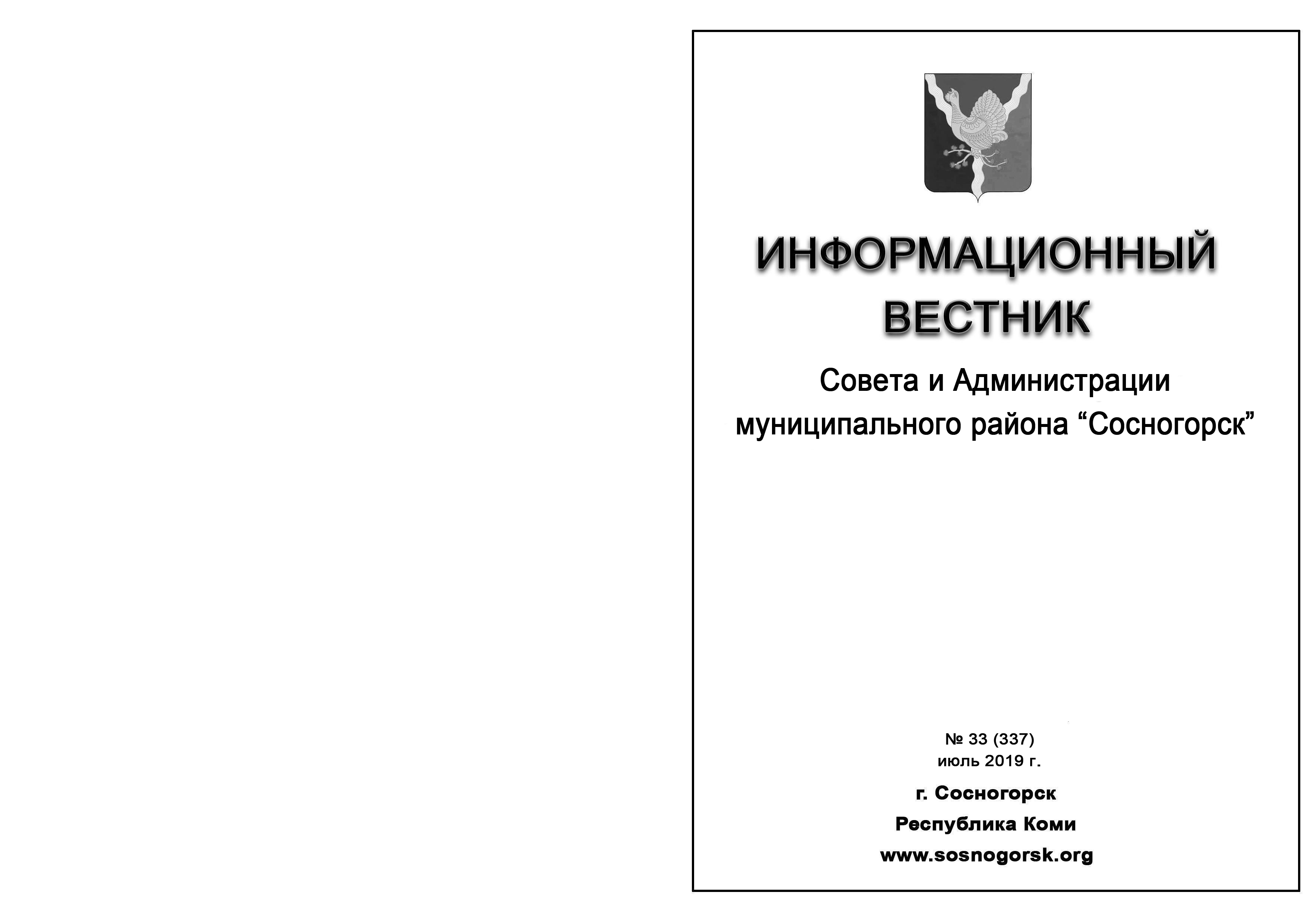 ОГЛАВЛЕНИЕРАЗДЕЛ  ПЕРВЫЙ:решения Совета муниципального района «Сосногорск»На 22 июля 2019 года документов на опубликование нет.РАЗДЕЛ  ВТОРОЙ:	постановления и распоряжения администрации 	муниципального района «Сосногорск»1. ПОСТАНОВЛЕНИЕ АДМИНИСТРАЦИИ от 17.06.2019 г. № 1317 «О внесении изменений в постановление администрации муниципального района «Сосногорск» от 25.12.2017 № 1783 «О муниципальной программе муниципального образования  муниципального района «Сосногорск»  «Развитие образования»».2. ПОСТАНОВЛЕНИЕ АДМИНИСТРАЦИИ от 20.06.2019 г. № 1327 «О создании комиссии по проверке готовности теплоснабжающих организаций, теплосетевых организаций и потребителей тепловой энергии, расположенных на территории городского поселения «Сосногорск», к отопительному периоду 2019-2020 годов».3. ПОСТАНОВЛЕНИЕ АДМИНИСТРАЦИИ от 02.07.2019 г. № 1396 «Об утверждении схемы теплоснабжения городского поселения «Сосногорск» Республики Коми до 2029 года».4. ПОСТАНОВЛЕНИЕ АДМИНИСТРАЦИИ от 02.07.2019 г. № 1398 «О внесении изменений в Постановление администрации муниципального района «Сосногорск» от 08.04.2013 № 437 «О создании трехсторонней комиссии по регулированию социально-трудовых отношений муниципального образования муниципального района «Сосногорск»».5. ПОСТАНОВЛЕНИЕ АДМИНИСТРАЦИИ от 04.07.2019 г. № 1413 «О размере  платы, взимаемой с родителей (законных представителей) за присмотр и уход за детьми, осваивающими образовательные программы дошкольного образования в муниципальных образовательных организациях на территории муниципального района «Сосногорск»».6. ПОСТАНОВЛЕНИЕ АДМИНИСТРАЦИИ от 09.07.2019 г. № 1454 «Об утверждении административного регламента предоставления муниципальной услуги «Компенсация родительской платы за присмотр и уход за детьми в образовательных организациях, реализующих образовательную программу дошкольного образования на территории муниципального района «Сосногорск»».7. ПОСТАНОВЛЕНИЕ АДМИНИСТРАЦИИ от 12.07.2019 г. № 1474 «Об утверждении карты комплаенс-рисков и плана мероприятий по снижению комплаенс-рисков администрации муниципального района «Сосногорск» на 2019 год».8. ПОСТАНОВЛЕНИЕ АДМИНИСТРАЦИИ от 12.07.2019 г. № 1499 «О внесении изменений в постановление администрации муниципального района «Сосногорск» от 27.04.2015 № 447 «О создании комиссии по обеспечению безопасности дорожного движения при Администрации муниципального района «Сосногорск»».9. ПОСТАНОВЛЕНИЕ АДМИНИСТРАЦИИ от 12.07.2019 г. № 1500 «О признании жилого помещения № 2  дома  № 11 по ул. Коммунальная пст. Вис города Сосногорска  Республики Коми непригодным для проживания».РАЗДЕЛ  ТРЕТИЙ:официальные сообщения и материалы органовместного самоуправления1. Информация Ревизионной комиссии муниципального образования муниципального района «Сосногорск».2. Информация Ревизионной комиссии муниципального образования муниципального района «Сосногорск».РАЗДЕЛ ВТОРОЙПОСТАНОВЛЕНИЕот «17» июня 2019 г.                                                                                                                    № 1317     О внесении изменений в постановление администрации муниципального района «Сосногорск» от 25.12.2017 № 1783 «О муниципальной программе муниципального образования  муниципального района «Сосногорск» «Развитие образования»	Руководствуясь ст.179 Бюджетного кодекса Российской Федерации, Федеральным Законом от 06.10.2003 № 131-ФЗ «Об общих принципах организации местного самоуправления в Российской Федерации», в целях реализации Стратегии муниципального образования муниципального района «Сосногорск», повышения доступности, качества и эффективности системы образования с учетом потребности граждан, общества, государства, Администрация муниципального района «Сосногорск»ПОСТАНОВЛЯЕТ:1. Таблицу № 1 к постановлению администрации муниципального района «Сосногорск» от 25.12.2017 № 1783 «О муниципальной программе муниципального образования муниципального района «Сосногорск» «Развитие образования, изложить в новой редакции согласно приложению к настоящему постановлению.2.  Настоящее постановление вступает  в силу со дня его  официального опубликования.3. Контроль за исполнением настоящего постановления возложить на заместителя руководителя администрации муниципального района «Сосногорск» Н.М. Кирсанову.Глава муниципального района «Сосногорск» -руководитель администрации  С.В. ДегтяренкоПриложение к постановлению администрации муниципального района «Сосногорск» от 17.06.2019 № 1317Таблица 1к муниципальной программемуниципального образованиямуниципального района «Сосногорск»«Развитие образования»(приложение)Сведения о показателях (индикаторах) муниципальной программы, подпрограмм муниципальной программыПОСТАНОВЛЕНИЕот «20» июня 2019 г.                                                                                                                    № 1327     О создании комиссии по проверке готовности теплоснабжающихорганизаций, теплосетевых организаций и потребителейтепловой энергии, расположенных на территории городского поселения «Сосногорск», к отопительному периоду 2019-2020 годов	Руководствуясь Федеральным законом от 06.10.2003 № 131-ФЗ «Об общих принципах организации местного самоуправления в Российской Федерации», Федеральным законом РФ от 27.07.2010 № 190-ФЗ «О теплоснабжении», приказом Министерства энергетики РФ от 12.03.2013 № 103 «Об утверждении Правил оценки готовности к отопительному периоду», Администрация муниципального района «Сосногорск»ПОСТАНОВЛЯЕТ:1. Создать комиссию по проверке готовности теплоснабжающих организаций, теплосетевых организаций и потребителей тепловой энергии, расположенных на территории городского поселения «Сосногорск», к отопительному периоду 2019-2020 годов и утвердить ее состав  согласно приложению 1 к настоящему постановлению.2. Утвердить положение о комиссии по проверке готовности теплоснабжающих организаций, теплосетевых организаций и потребителей тепловой энергии, расположенных на территории городского поселения «Сосногорск», к отопительному периоду 2019-2020 годов согласно приложению 2 к настоящему постановлению.3. Утвердить программу проведения проверки готовности теплоснабжающих организаций, теплосетевых организаций и потребителей тепловой энергии, расположенных на территории городского поселения «Сосногорск», к отопительному периоду 2019-2020 годов согласно приложению 3 к настоящему постановлению.4. Контроль за исполнением настоящего постановления возложить на заместителя руководителя администрации-начальника управления жилищно-коммунального хозяйства администрации муниципального района «Сосногорск» Мека Евгения Александровича.5. Настоящее постановление вступает в силу со дня его официального опубликования.Глава муниципального района «Сосногорск»-руководитель администрации  С.В. ДегтяренкоУтверждёнпостановлением администрациимуниципального района «Сосногорск»от «_20__»_06__ 2019 № 1327(приложение 1)Состав комиссии по проверке готовности теплоснабжающих организаций, теплосетевых организаций и потребителей тепловой энергии, расположенных на территории городского поселения «Сосногорск», к отопительному периоду 2019-2020 годовЧлены комиссии:Утвержденопостановлением администрациимуниципального района «Сосногорск»от «_20__» _06__ 2019 № 1327(приложение 2)Положениео комиссии по проверке готовности теплоснабжающих организаций, теплосетевых организаций и потребителей тепловой энергии, расположенных на территории городского поселения «Сосногорск», к отопительному периоду 2019-2020 годов1. Общие положения.1.1. Комиссия создается в целях проведения проверки готовности к отопительному периоду 2019-2020 годов теплоснабжающих организаций, теплосетевых организаций и потребителей тепловой энергии, расположенных на территории городского поселения «Сосногорск».1.2. Комиссия в своей деятельности руководствуются Федеральным законом РФ от 27.07.2010 № 190-ФЗ «О теплоснабжении», приказом Министерства энергетики Российской Федерации от 12.03.2013 № 103 «Об утверждении Правил оценки готовности к отопительному периоду» (далее – Правила), федеральными законами, нормативными правовыми актами Российской Федерации и муниципального района «Сосногорск». 2. Порядок формирования и состав комиссии.2.1.  Состав комиссии утверждается постановлением администрации муниципального района «Сосногорск».2.2. В целях проведения проверки потребителей тепловой энергии в состав комиссии могут включаться по согласованию представители Федеральной службы по экологическому, технологическому надзору, жилищной инспекции.2.3.  В целях проведения проверки потребителей тепловой энергии к работе комиссии по согласованию могут привлекаться представители теплоснабжающей организации, а также организации, к тепловым сетям которой непосредственно подключены теплопотребляющие установки потребителей тепловой энергии, организации и учреждения независимо от форм собственности, участвующих в теплоснабжении населения, обслуживании жилищного фонда.2.4. В целях проведения проверки теплоснабжающих и теплосетевых организаций в состав комиссии могут включаться по согласованию представители Федеральной службы по экологическому, технологическому и атомному надзору.3. Функции комиссии.3.1. Основными функциями комиссии являются:1)  рассмотрение документов, подтверждающих выполнение требований, установленных в пункте 3 Программы, утверждённой Приложением № 3 к настоящему постановлению;2) проведение при необходимости осмотра объектов проверки;3) составление акта проверки готовности к отопительному периоду 2019-2020 годов;4) составление паспорта готовности к отопительному периоду 2019-2020 годов (далее – Паспорт).4. Регламент работы комиссии.4.1. Работа комиссий осуществляется на ее заседаниях. Председатель Комиссии или его заместитель осуществляет общее руководство работой Комиссии, планирует ее деятельность, ведет заседания, осуществляет контроль за реализацией принятых Комиссией решений. 4.2. Заседание комиссий считается правомочным, если на нем присутствуют более 50 процентов общего числа ее членов. 4.3. При  отсутствии председателя Комиссии его функции выполняет заместитель председателя комиссии.4.4. Члены комиссии:1) Принимают участие в проведении проверки;2) Изучают представленные материалы;3) Выносят предложения по вопросам проверки готовности к отопительному периоду теплоснабжающих, теплосетевых организаций и потребителей тепловой энергии.4.5. Комиссия осуществляет свою деятельность в соответствии с Программой проведения проверки готовности к отопительному периоду 2019-2020 годов.4.6. Сроки выдачи паспортов установлены в Программе, утверждённой Приложением № 3 к настоящему постановлению.4.7. Комиссия имеет право запрашивать у предприятий, организаций, учреждений независимо от форм собственности, участвующих в теплоснабжении населения, обслуживании жилищного фонда, необходимую информацию по вопросам, относящимся к компетенции Комиссии. Утвержденапостановлением администрациимуниципального района «Сосногорск»от «_20__» __06_ 2019 № 1327(приложение 3)Программа проведения проверки готовности теплоснабжающих организаций, теплосетевых организаций и потребителей тепловой энергии, расположенных на территории городского поселения «Сосногорск», к отопительному периоду 2019-2020 годов1. Общие положения1.1. Целью программы проведения проверки готовности к отопительному периоду 2019-2020 годов (далее - Программа) является оценка готовности к отопительному периоду теплоснабжающих организаций, теплосетевых организаций и потребителей тепловой энергии, теплопотребляющие установки которых подключены (технологически присоединены) к системе теплоснабжения.1.2. Проверка проводится на предмет соблюдения требований  готовности к отопительному периоду, установленных Правилами оценки готовности к отопительному периоду, утвержденными приказом Министерства энергетики Российской Федеральным от 12.03.2013 № 103 «Об утверждении Правил оценки готовности к отопительному периоду» (далее - Правила).1.3. К потребителям тепловой энергии, объекты которых подлежат проверке, относятся лица, приобретающие тепловую энергию (мощность), теплоноситель для использования на принадлежащих им на праве собственности или ином законном основании теплопотребляющих установках либо для оказания коммунальных услуг в части горячего водоснабжения и отопления, теплопотребляющие установки которых подключены к системе теплоснабжения (далее - потребители тепловой энергии). 1.4. В отношении многоквартирных домов проверка осуществляется путем определения соответствия требованиям настоящей Программы:  - лиц, осуществляющих в соответствии с жилищным законодательством управление многоквартирным домом и приобретающих тепловую энергию (мощность) и (или) теплоноситель для оказания коммунальных услуг в части отопления и горячего водоснабжения. В отношении указанных лиц также осуществляется проверка проводимых ими мероприятий по подготовке к отопительному периоду;  - лиц, являющихся собственниками жилых и нежилых помещений в многоквартирном доме, заключивших в соответствии с жилищным законодательством договоры теплоснабжения с теплоснабжающей организацией. 2. Порядок проведения проверки2.1. Проверка теплоснабжающих организаций, теплосетевых организаций и потребителей тепловой энергии к отопительному периоду осуществляется комиссией, образованной администрацией муниципального района «Сосногорск» (далее – Комиссия);2.2. Работа Комиссии осуществляется в соответствии с Положением о комиссии и графиком проведения проверки готовности к отопительному периоду (таблица №1), в котором указываются: 2.2.1.  объекты, подлежащие проверке; 2.2.2.  сроки проведения проверки; 2.2.3.  документы, проверяемые в ходе проведения. Таблица №1 2.3. В целях проведения проверки комиссия рассматривает документы, подтверждающие выполнение требований по готовности, а при необходимости - проводит осмотр объектов проверки. Сроки проведения проверки указаны в таблице №1.Результаты проверки оформляются актом проверки готовности к отопительному периоду 2019-2020 годов, который составляется не позднее одного дня с даты завершения проверки.В акте содержатся следующие выводы комиссии по итогам проверки: - объект проверки готов к отопительному периоду; - объект проверки будет готов к отопительному периоду при условии устранения в установленный срок замечаний к требованиям по готовности, выданных комиссией; - объект проверки не готов к отопительному периоду. 2.4. При наличии у комиссии замечаний к выполнению требований по готовности или при невыполнении требований по готовности к акту прилагается перечень замечаний (далее - Перечень) с указанием сроков их устранения. 2.5. В течение 15 дней с даты подписания акта в случае, если объект проверки готов к отопительному периоду 2019-2020 годов, а также в случае, если замечания к требованиям по готовности, выданные комиссией устранены в срок, выдается Паспорт готовности к отопительному периоду (далее – паспорт), который подлежит подписанию заместителем руководителя администрации - начальником управления жилищно-коммунального хозяйства администрации муниципального района «Сосногорск», скрепляется гербовой печатью управления жилищно-коммунального хозяйства администрации муниципального района «Сосногорск» и выдается по каждому объекту проверки.2.6. Сроки выдачи паспорта готовности к отопительному периоду 2019-2020 годов: 2.6.1.  для потребителей тепловой энергии – не позднее 15 сентября 2019 года;2.6.2.  для теплоснабжающих  и теплосетевых организаций – не позднее 1 ноября 2019 года.2.7.  Организация, не получившая по объектам проверки паспорт готовности до даты, установленной пунктом 2.6. настоящей Программы, обязана продолжить подготовку к отопительному периоду и устранение указанных в Перечне к акту замечаний к выполнению (невыполнению) требований по готовности. После уведомления комиссии об устранении замечаний к выполнению (невыполнению) требований по готовности осуществляется повторная проверка. При положительном заключении комиссии оформляется повторный акт с выводом о готовности к отопительному периоду, но без выдачи паспорта в текущий отопительный период.3. Документы, проверяемые в ходе проверки: 3.1. Для теплоснабжающих и теплосетевых организаций:1) наличие соглашения об управлении системой теплоснабжения, заключенного в порядке, установленном Законом о теплоснабжении;2) готовность к выполнению графика тепловых нагрузок, поддержанию температурного графика, утвержденного схемой теплоснабжения;3) соблюдение критериев надежности теплоснабжения, установленных техническими регламентами;4) наличие нормативных запасов топлива на источниках тепловой энергии;5) функционирование эксплуатационной, диспетчерской и аварийной служб, а именно:укомплектованность указанных служб персоналом;обеспеченность персонала средствами индивидуальной и коллективной защиты, спецодеждой, инструментами и необходимой для производства работ оснасткой, нормативно-технической и оперативной документацией, инструкциями, схемами, первичными средствами пожаротушения;6) проведение наладки принадлежащих им тепловых сетей;7) организация контроля режимов потребления тепловой энергии;8) обеспечение качества теплоносителей;9) организация коммерческого учета приобретаемой и реализуемой тепловой энергии;10) обеспечение проверки качества строительства принадлежащих им тепловых сетей, в том числе предоставление гарантий на работы и материалы, применяемые при строительстве, в соответствии Законом о теплоснабжении;11) обеспечение безаварийной работы объектов теплоснабжения и надежного теплоснабжения потребителей тепловой энергии, а именно:готовность систем приема и разгрузки топлива, топливоприготовления и топливоподачи;соблюдение водно-химического режима;отсутствие фактов эксплуатации теплоэнергетического оборудования сверх ресурса без проведения соответствующих организационно-технических мероприятий по продлению срока его эксплуатации;наличие утвержденных графиков ограничения теплоснабжения при дефиците тепловой мощности тепловых источников и пропускной способности тепловых сетей;наличие расчетов допустимого времени устранения аварийных нарушений теплоснабжения жилых домов;наличие порядка ликвидации аварийных ситуаций в системах теплоснабжения с учетом взаимодействия тепло-, электро-, топливо- и водоснабжающих организаций, потребителей тепловой энергии, ремонтно-строительных и транспортных организаций, а также органов местного самоуправления;проведение гидравлических и тепловых испытаний тепловых сетей;выполнение утвержденного плана подготовки к работе в отопительный период, в который включено проведение необходимого технического освидетельствования и диагностики оборудования, участвующего в обеспечении теплоснабжения;выполнение планового графика ремонта тепловых сетей и источников тепловой энергии;наличие договоров поставки топлива, не допускающих перебоев поставки и снижения установленных нормативов запасов топлива;12) наличие документов, определяющих разграничение эксплуатационной ответственности между потребителями тепловой энергии, теплоснабжающими и теплосетевыми организациями;13) отсутствие не выполненных в установленные сроки предписаний, влияющих на надежность работы в отопительный период, выданных уполномоченными на осуществление государственного контроля (надзора) органами государственной власти и уполномоченными на осуществление муниципального контроля органами местного самоуправления;14) работоспособность автоматических регуляторов при их наличии.14. В отношении объектов по производству тепловой и электрической энергии в режиме комбинированной выработки проверяется только наличие документа о готовности к отопительному сезону, полученного в соответствии с законодательством об электроэнергетике.15. К обстоятельствам, при несоблюдении которых в отношении теплоснабжающих и теплосетевых организаций составляется акт с приложением Перечня с указанием сроков устранения замечаний, относится несоблюдение требований, указанных в подпунктах 1, 7, 9 и 10 пункта 3.1 Программы.3.2. Для потребителей тепловой энергии:1) устранение выявленных в порядке, установленном законодательством Российской Федерации, нарушений в тепловых и гидравлических режимах работы тепловых энергоустановок;2) проведение промывки оборудования и коммуникаций теплопотребляющих установок;3) разработка эксплуатационных режимов, а также мероприятий по их внедрению;4) выполнение плана ремонтных работ и качество их выполнения;5) состояние тепловых сетей, принадлежащих потребителю тепловой энергии;6) состояние утепления зданий (чердаки, лестничные клетки, подвалы, двери) и центральных тепловых пунктов, а также индивидуальных тепловых пунктов;7) состояние трубопроводов, арматуры и тепловой изоляции в пределах тепловых пунктов;8) наличие и работоспособность приборов учета, работоспособность автоматических регуляторов при их наличии;9) работоспособность защиты систем теплопотребления;10) наличие паспортов теплопотребляющих установок, принципиальных схем и инструкций для обслуживающего персонала и соответствие их действительности;11) отсутствие прямых соединений оборудования тепловых пунктов с водопроводом и канализацией;12) плотность оборудования тепловых пунктов;13) наличие пломб на расчетных шайбах и соплах элеваторов;14) отсутствие задолженности за поставленные тепловую энергию (мощность), теплоноситель;15) наличие собственных и (или) привлеченных ремонтных бригад и обеспеченность их материально-техническими ресурсами для осуществления надлежащей эксплуатации теплопотребляющих установок;16) проведение испытания оборудования теплопотребляющих установок на плотность и прочность;17) надежность теплоснабжения потребителей тепловой энергии с учетом климатических условий в соответствии с критериями, приведенными в приложении N 3 к настоящим Правилам.17. К обстоятельствам, при несоблюдении которых в отношении потребителей тепловой энергии составляется акт с приложением Перечня с указанием сроков устранения замечаний, относятся несоблюдение требований, указанных в подпунктах 8, 13, 14 и 17 пункта 3.2. Программы.ПОСТАНОВЛЕНИЕот «02» июля 2019 г.                                                                                                                    № 1396     Об утверждении схемы теплоснабжения городского поселения «Сосногорск» Республики Коми до 2029 годаВ целях реализации Федерального закона от 06.10 2003 № 131-ФЗ «Об общих принципах организации местного самоуправления в Российской Федерации»,  в соответствии с пунктом 6 части 1  статьи 6 Федерального закона от 27.07.2010 № 190-ФЗ «О теплоснабжении», Администрация муниципального района «Сосногорск» ПОСТАНОВЛЯЕТ:      Утвердить схему теплоснабжения муниципального образования городского поселения «Сосногорск».Определить единой теплоснабжающей организацией на территории муниципального образования городского поселения «Сосногорск» в системе центрального  теплоснабжения  территориальной границы г. Сосногорска  Сосногорскую ТЭЦ филиала «Коми» ПАО «Т Плюс».Определить единой теплоснабжающей организацией на территории муниципального образования городского поселения «Сосногорск»  в системах центрального теплоснабжения территориальных границ с. Усть-Ухта,  пст. Верхнеижемский, пст. Ираель  ООО «Сосногорская тепловая компания».Определить единой теплоснабжающей организацией на территории муниципального образования городского поселения «Сосногорск» в системе центрального  теплоснабжения  территориальной границы пст. Керки Воркутинский территориальный участок Северной дирекции по тепловодоснабжению - структурного подразделения Центральной дирекции по тепловодоснабжению - филиала ОАО «Российские железные дороги».Управлению жилищно-коммунального хозяйства администрации муниципального района «Сосногорск» разместить на официальном интернет-сайте муниципального образования муниципального района «Сосногорск» схему теплоснабжения муниципального образования городского поселения «Сосногорск» в течение 15 календарных дней со дня ее утверждения, за исключением электронной модели схемы теплоснабжения.6.  Признать утратившими силу постановление администрации городского поселения «Сосногорск» от 18.06.2018 № 918 «Об утверждении схемы теплоснабжения городского поселения «Сосногорск» Республики Коми до 2029 года». 7. Настоящее постановление вступает в силу со дня его принятия и подлежит официальному опубликованию.8. Контроль за исполнением настоящего постановления оставляю за собой. Глава муниципального района «Сосногорск» - руководитель администрации С.В. ДегтяренкоСо схемой теплоснабжения городского поселения «Сосногорск» Республики Коми до 2029 года можно ознакомиться на официальном интернет – сайте муниципального образования муниципального района «Сосногорск» в разделе: Структурные подразделения администрации МР «Сосногорск» с правами юр.лица - Управление жилищно-коммунального хозяйства - Схема теплоснабжения МО ГП «Сосногорск»- Актуализация схемы теплоснабжения МО ГП «Сосногорск» на 2020 год -  Постановление администрации муниципального района «Сосногорск» от 02.07.2019 № 1396 «Об утверждении схемы теплоснабжения городского поселения «Сосногорск» Республики Коми до 2029 года» или по ссылке: http://sosnogorsk.org/strukturnye/zhkh/heat-scheme/the-updating-scheme-of-a-heat-supply-of-municipal-formation-urban-settlement-of-sosnogorsk-in-2020/ПОСТАНОВЛЕНИЕот «02» июля 2019 г.                                                                                                                     № 1398     О внесении изменений в Постановление администрации муниципального района «Сосногорск» от 08.04.2013 № 437 «О создании трехсторонней комиссии по регулированию социально-трудовых отношений муниципального образования муниципального района «Сосногорск»	В соответствии с Трудовым кодексом Российской Федерации, Федеральным законом  от 01.05.1999 № 92-ФЗ «О Российской трехсторонней комиссии по регулированию социально-трудовых отношений», Законом Республики Коми от 09.03.2004 № 9-РЗ «О социальном партнерстве», в целях развития системы социального партнерства, согласования социально-экономических интересов органов местного самоуправления муниципального образования муниципального района «Сосногорск» при выработке общих принципов регулирования социально-трудовых отношений на уровне муниципального района и в трудовых коллективах, по согласованию с территориальными объединениями профессиональных союзов (профессиональных организаций) и работодателями, Администрация муниципального района «Сосногорск»ПОСТАНОВЛЯЕТ:Приложение «Состав трехсторонней комиссии по регулированию социально-трудовых отношений муниципального образования муниципального района «Сосногорск», утвержденное Постановлением администрации муниципального района «Сосногорск» от 08.04.2013 № 437, изложить в редакции,   согласно приложению к настоящему постановлению.Контроль за исполнением настоящего постановления возложить на первого заместителя руководителя администрации муниципального района «Сосногорск».Настоящее постановление вступает в силу со дня его принятия и подлежит официальному опубликованию.Глава муниципального района «Сосногорск» -руководитель администрации С.В. ДегтяренкоПриложение к постановлению администрации муниципального района «Сосногорск»от   «   02   »     07      2019  № 1398Утвержден Постановлением  администрации муниципального района «Сосногорск»от «08»   апреля   2013  № 437(Приложение)СОСТАВтрехсторонней комиссии по регулированию социально-трудовых отношениймуниципального образования муниципального района «Сосногорск»* по согласованию ПОСТАНОВЛЕНИЕот «04» июля 2019 г.                                                                                                                     № 1413     О размере  платы, взимаемой с родителей (законных представителей) за присмотр и уход за детьми, осваивающими образовательные программы дошкольного образования в муниципальных образовательных организациях на территории муниципального района «Сосногорск»Руководствуясь статьей 65 Федерального закона от 29 декабря 2012 года              №.273-ФЗ «Об образовании в Российской Федерации», Администрация муниципального района «Сосногорск»ПОСТАНОВЛЯЕТ:1. Установить с 01 июля 2019 года плату, взимаемую с родителей (законных представителей) за присмотр и уход за детьми, осваивающими образовательные программы дошкольного образования в муниципальных образовательных организациях на территории муниципального района «Сосногорск», в следующем размере: 1.1 Для детей раннего дошкольного возраста  – 112,00 рублей за один день посещения;1.2 Для детей дошкольного возраста  – 114,00 рублей за один день посещения.2..Признать утратившим силу постановление администрации муниципального района «Сосногорск» от 20 января 2017 года №23 «О размере  платы, взимаемой с родителей (законных представителей) за присмотр и уход за детьми, осваивающими образовательные программы дошкольного образования в муниципальных образовательных организациях на территории муниципального района «Сосногорск».3. Настоящее постановление вступает в силу со дня его принятия, распространяется на правоотношения, возникшие  с 1 июля 2019 года, и подлежит официальному опубликованию. 4..Контроль за исполнением настоящего постановления возложить на  заместителя руководителя администрации муниципального района «Сосногорск»  Н.М. Кирсанову.Глава муниципального района «Сосногорск» -руководитель администрации  С.В. ДегтяренкоПОСТАНОВЛЕНИЕот «09» июля 2019 г.                                                                                                                     № 1454     Об утверждении административного регламентапредоставления муниципальной услуги «Компенсация родительской платы за присмотр и уход за детьми в образовательных организациях, реализующих образовательную программу дошкольного образования на территории муниципального района «Сосногорск»На   основании   Федерального   закона   Российской  Федерации от 27.07.2010 № 210-ФЗ «Об организации предоставления государственных и муниципальных услуг», Федерального закона от 06.10.2003 № 131-ФЗ «Об общих принципах организации местного самоуправления в Российской Федерации», Постановления администрации муниципального района «Сосногорск» от 23.10.2018 № 1729 «Об утверждении порядка разработки и утверждения административных регламентов предоставления муниципальных услуг Администрацией муниципального района «Сосногорск, Администрация муниципального района «Сосногорск»ПОСТАНОВЛЯЕТ:1. Утвердить административный регламент «Компенсация родительской платы за присмотр и уход за детьми в образовательных организациях, реализующих образовательную программу дошкольного образования на территории муниципального района «Сосногорск» согласно приложению к настоящему постановлению.2. Настоящее постановление вступает в силу со дня его официального опубликования.3. Контроль за исполнением настоящего постановления возложить на заместителя руководителя администрации муниципального района «Сосногорск» Н.М. Кирсанову.Глава муниципального района «Сосногорск» -руководитель администрации  С.В. ДегтяренкоУтвержденпостановлением администрации муниципального района «Сосногорск»от «_09__»__07__2019   №  1454(приложение)Административный регламент предоставления муниципальной услуги «Компенсация родительской платы за присмотр и уход за детьми в образовательных организациях, реализующих  образовательную программу дошкольного образования, находящихся на территории муниципального района «Сосногорск»I. Общие положенияПредмет регулирования административного регламента1.1. Административный регламент предоставления муниципальной услуги «Компенсация родительской платы за присмотр и уход за детьми в образовательных организациях, реализующих образовательную программу дошкольного образования на территории муниципального района «Сосногорск» (далее – административный регламент), определяет порядок, сроки и последовательность действий (административных процедур) Управления образования администрации муниципального района «Сосногорск» (далее – Орган), организаций, осуществляющих образовательную деятельность по образовательным программам дошкольного образования (далее - ДОО), формы контроля за исполнением административного регламента, ответственность должностных лиц органов, предоставляющих муниципальные услуги, за несоблюдение ими требований регламентов при выполнении административных процедур (действий), порядок обжалования действий (бездействия) должностного лица, а также принимаемого им решения при предоставлении муниципальной услуги.Настоящий административный регламент разработан в целях упорядочения административных процедур и административных действий, повышения качества предоставления и доступности муниципальной услуги, устранения избыточных действий и избыточных административных процедур, сокращения количества документов, представляемых заявителями для получения муниципальной услуги, применения новых оптимизированных форм документов, снижения количества взаимодействий заявителей с должностными лицами, сокращения срока предоставления муниципальной услуги, а также сроков исполнения отдельных административных процедур и административных действий в рамках предоставления муниципальной услуги, если это не противоречит законодательству Российской Федерации, Республики Коми, муниципального образования.Круг заявителей1.2. Заявителями на предоставление муниципальной услуги являются:Один из родителей (законный представитель) несовершеннолетних граждан в возрасте до 18 лет, внесший родительскую плату за содержание ребенка (присмотр и уход) в ДОО.1.3. От имени заявителей, в целях получения муниципальной услуги, могут выступать лица, имеющие такое право в соответствии с законодательством Российской Федерации, либо в силу наделения их заявителями в порядке, установленном законодательством Российской Федерации, соответствующими полномочиями.Требования к порядку информирования о предоставлении муниципальной услуги1.4. Порядок получения информации лицами, заинтересованными в предоставлении муниципальной услуги, по вопросам предоставления муниципальной услуги и услуг, которые являются необходимыми и обязательными для предоставления муниципальной услуги, сведений о ходе предоставления указанных услуг, в том числе с использованием официального сайта органа исполнительной власти Республики Коми, предоставляющего муниципальную услугу. 1.4.1. Информацию по вопросам предоставления муниципальной услуги, в том числе сведения о ходе предоставления муниципальной услуги лица, заинтересованные в предоставлении услуги, могут получить непосредственно:- в Органе, ДОО по месту своего проживания (регистрации);- по справочным телефонам;- в сети Интернет (на официальном сайте Органа, ДОО);- направив письменное обращение через организацию почтовой связи, либо по электронной почте.Лица, заинтересованные в предоставлении услуги, вправе получить по телефону информацию по вопросам предоставления муниципальной услуги в вежливой форме, быстро, четко и по существу поставленного вопроса. При консультировании по телефону должностное лицо Органа называет свою фамилию, имя, отчество, должность, а также наименование структурного подразделения, в которое обратилось лицо, заинтересованное в предоставлении муниципальной услуги. Информирование по вопросам предоставления муниципальной услуги по телефону не должно превышать 15 минут.При обращении лиц, заинтересованных в предоставлении услуги, посредством электронной почты ответы направляются в форме электронного документа по адресу электронной почты, указанному в обращении, или в письменной форме по почтовому адресу, указанному в обращении (если ответ в соответствии с обращением должен быть направлен в письменной форме через организацию почтовой связи). 1.4.2. Информация по вопросам предоставления услуг, которые являются необходимыми и обязательными для предоставления муниципальной услуги, не предоставляется, в связи с отсутствием услуг, необходимых и обязательных для предоставления муниципальной услуги.1.5. Порядок, форма, место размещения и способы получения справочной информации, в том числе на стендах в местах предоставления муниципальной услуги и услуг, которые являются необходимыми и обязательными для предоставления муниципальной услуги.Информация о порядке предоставления муниципальной услуги, а также график приема граждан для консультаций по вопросам предоставления муниципальной услуги размещены на информационном стенде Органа, ДОО в информационных  материалах (брошюрах, буклетах), на официальном сайте Органа, ДОО.На официальном сайте Органа, ДОО, в федеральной государственной информационной системе «Федеральный реестр государственных и муниципальных услуг (функций)» размещена следующая информация:- тексты законодательных и иных нормативных правовых актов, содержащих нормы, регламентирующие предоставление муниципальной услуги;- настоящий Административный регламент;- справочная информация:место нахождения, график работы, наименование Органа, ДОО, его структурных подразделений и территориальных органов, организаций, участвующих в предоставлении муниципальной услуги;справочные телефоны структурных подразделений Органа, организаций, участвующих в предоставлении муниципальной услуги, в том числе номер телефона – авто информатора;адреса официальных сайтов Органа, ДОО, организаций, участвующих в предоставлении муниципальной услуги, в информационно-телекоммуникационной сети «Интернет», содержащих информацию о предоставлении муниципальной услуги и услуг, которые являются необходимыми и обязательными для предоставления муниципальной услуги, адреса их электронной почты указаны на сайте(sosnogorsk-edu.ru).Информация о порядке и сроках предоставления услуги на основании сведений, содержащихся в федеральной государственной информационной системе «Федеральный реестр государственных и муниципальных услуг (функций)», предоставляется заявителю бесплатно.Доступ к информации о сроках и порядке предоставления услуги осуществляется без выполнения заявителем каких-либо требований, в том числе без использования программного обеспечения, установка которого на технические средства заявителя требует заключения лицензионного или иного соглашения с правообладателем программного обеспечения, предусматривающего взимание платы, регистрацию или авторизацию заявителя или предоставление им персональных данных.II. Стандарт предоставления муниципальной услугиНаименование муниципальной услуги2.1.Наименование муниципальной услуги: «Компенсация родительской платы за присмотр и уход за детьми в образовательных организациях, реализующих образовательную программу дошкольного образования, находящихся на территории муниципального района «Сосногорск».Наименование органа, предоставляющего муниципальную услугу2.2. Предоставление муниципальной услуги осуществляется Управлением образования администрации муниципального района «Сосногорск».Органами и организациями, участвующими в предоставлении муниципальной услуги, являются:-дошкольные образовательные организации - в части приема, регистрации заявления и прилагаемых к нему документов заявителя, необходимых для предоставления муниципальной услуги, выдачи заявителю результата предоставления муниципальной услуги.При предоставлении муниципальной услуги запрещается требовать от заявителя:- осуществления действий, в том числе согласований, необходимых для получения муниципальной услуги и связанных с обращением в государственные органы, иные органы местного самоуправления, организации, за исключением получения услуг и получения документов и информации, предоставляемых в результате предоставления таких услуг, включенных в перечни, указанные в части 1 статьи 9 Федерального закона от 27 июля 2010 г. № 210-ФЗ «Об организации предоставления государственных и муниципальных услуг».Описание результата предоставления муниципальной услуги2.3. Результатом предоставления муниципальной услуги являются:1) решение о предоставлении компенсации за присмотр и уход за детьми в образовательных организациях, реализующих образовательную программу дошкольного образования, расположенных на территории муниципального района «Сосногорск» (далее - решение о предоставлении муниципальной услуги), уведомление о предоставлении муниципальной услуги;2) решение об отказе в предоставлении муниципальной услуги (далее - решение об отказе), уведомление об отказе в предоставлении муниципальной услуги.Срок предоставления муниципальной услуги, в том числе с учетом необходимости обращения в организации, участвующие в предоставлении муниципальной услуги, срок приостановления предоставления муниципальной услуги в случае, если возможность приостановления предусмотрена федеральными законами, принимаемыми в соответствии с ними иными нормативными правовыми актами Российской Федерации, законами и иными нормативными правовыми актами Республики Коми2.4. Общий срок предоставления муниципальной услуги составляет 20   рабочих дней со дня регистрации заявления и документов, необходимых для предоставления муниципальной услуги в Органе, ДОО.Срок приостановления предоставления услуги не более 2 месяцев, со дня регистрации заявления о приостановлении рассмотрения документов, в связи с невозможностью предоставления документов, указанных в подпункте 5 пункта 2.6 настоящего Административного регламента, в связи с расположением работодателя, органов или организаций, уполномоченных на выдачу соответствующих документов, за пределами Республики Коми.         О принятом решении заявитель уведомляется путем направления письменного уведомления в течение 3 рабочих дней со дня принятия указанного решения.Срок выдачи заявителю принятого решения о предоставления муниципальной услуги составляет 3 рабочих дня со дня принятия соответствующего решения.В случае обнаружения опечатки, ошибки в полученном заявителем документе,  являющемся результатом предоставления муниципальной услуги, срок рассмотрения заявления об исправлении допущенных опечаток и ошибок в выданных в результате предоставления муниципальной услуги документах, составляет 5 рабочих дней со дня поступления в Орган указанного заявления.Нормативные правовые акты, регулирующие предоставление муниципальной услуги2.5. Перечень нормативных правовых актов, регулирующих предоставление муниципальной услуги, размещен на официальном сайте Органа (sosnogorsk-edu.ru), ДОО в государственной информационной системе Республики Коми «Реестр государственных и муниципальных услуг (функций) Республики Коми».Исчерпывающий перечень документов, необходимых в соответствии с нормативными правовыми актами для предоставления муниципальной услуги и услуг, которые являются необходимыми и обязательными для предоставления муниципальной услуги, подлежащих представлению заявителем, способы их получения заявителем, в том числе в электронной форме, порядок их представления2.6. Для получения муниципальной услуги заявителем самостоятельно предоставляется в Орган, ДОО запрос о предоставлении муниципальной услуги по форме согласно приложению № 1 к настоящему Административному регламенту.К запросу прилагаются также следующие документы в 1 экземпляре:1) копия документа, удостоверяющего личность заявителя (в случае, если от имени заявителя действует лицо, являющееся его представителем в соответствии с законодательством Российской Федерации, также представляется документ, удостоверяющий личность представителя, и  документ, подтверждающий соответствующие полномочия);2) копии свидетельств о рождении всех детей в семье в возрасте до 18 лет или копию документа, подтверждающего полномочия законного представителя ребенка, в случае если законный представитель ребенка не является его родителем (решение об установлении опеки (попечительства), решение о передаче ребенка в приемную семью);3) копия документа, удостоверяющего личность члена семьи (представляется на каждого члена семьи, указанного в заявлении);4) копии документов, подтверждающих родственные отношения членов семьи (свидетельство о заключении брака, свидетельство о расторжении брака, свидетельство о смерти одного из родителей, справка об установлении отцовства);5) документы, подтверждающие денежные доходы заявителя и всех членов его семьи, указанных в заявлении, за расчетный период, указанный в пункте 21 Порядка обращения родителей (законных представителей) за получением компенсации платы за присмотр и уход за детьми, посещающими образовательные организации на территории Республики Коми, реализующие образовательную программу дошкольного образования, порядок ее выплаты и порядок определения состава семьи, среднедушевого дохода семьи для предоставления компенсации, утвержденного Постановлением Правительства РК от 14.02.2007 N 20;6) документ, подтверждающий признание семьи в установленном порядке малоимущей в соответствии с Законом Республики Коми "Об оказании государственной социальной помощи в Республике Коми" (далее - документ о признании семьи малоимущей).В случае представления документа о признании семьи малоимущей документы, указанные в подпункте 5 настоящего пункта, заявителем не представляются.Заявитель вправе представить страховое свидетельство обязательного пенсионного страхования, содержащее страховой номер индивидуального лицевого счета в системе пенсионного страхования.2.7. Исчерпывающий перечень документов, необходимых в соответствии с нормативными правовыми актами для предоставления услуг, которые являются необходимыми и обязательными для предоставления муниципальной услуги, способы их получения заявителем, порядок их представления: Документов, необходимых для предоставления услуг, которые являются необходимыми и обязательными для предоставления муниципальной услуги законодательством Российской Федерации и законодательством Республики Коми не предусмотрено.2.8. В случае направления документов, указанных в пункте 2.6 настоящего Административного регламента почтовым отправлением, подлинники документов не направляются, удостоверение верности копий прилагаемых документов и свидетельствование подлинности подписи на запросе осуществляются в установленном федеральным законодательством порядке.2.9. Документы, необходимые для предоставления муниципальной услуги, предоставляются заявителем следующими способами:- лично (в Орган, ДОО);- посредством почтового отправления (в Управление);Исчерпывающий перечень документов, необходимых в соответствии с нормативными правовыми актами для предоставления муниципальной услуги, которые находятся в распоряжении государственных органов, органов местного самоуправления и иных органов, участвующих в предоставлении государственных или муниципальных услуг, и которые заявитель вправе представить, а также способы их получения заявителями, в том числе в электронной форме, порядок их представления2.10. Документы, необходимые в соответствии с нормативными правовыми актами для предоставления муниципальной услуги, которые подлежат получению в рамках межведомственного информационного взаимодействия, отсутствуют.Указание на запрет требований и действий  в отношении заявителя2.11. Запрещается:1) требовать от заявителя предоставления документов и информации или осуществления действий, предоставление или осуществление которых не предусмотрено нормативными правовыми актами, регулирующими отношения, возникающие в связи с предоставлением услуги;2) требовать от заявителя предоставления документов и информации, в том числе подтверждающих внесение заявителем платы за предоставление муниципальных услуг, которые в соответствии с нормативными правовыми актами Российской Федерации, нормативными правовыми актами Республики Коми, муниципальными правовыми актами находятся в распоряжении органов исполнительной власти Республики Коми, предоставляющих муниципальную услугу, иных государственных органов, органов местного самоуправления и (или) подведомственных государственным органам и органам местного самоуправления организаций, участвующих в предоставлении муниципальных услуг, за исключением документов, указанных в части 6 статьи 7 Федерального закона от 27 июля 2010 г. № 210-ФЗ «Об организации предоставления государственных и муниципальных услуг»;3) отказывать в приеме запроса и иных документов, необходимых для предоставления муниципальной услуги, в случае, если запрос и документы, необходимые для предоставления муниципальной услуги, поданы в соответствии с информацией о сроках и порядке предоставления муниципальной услуги;4) отказывать в предоставлении муниципальной услуги в случае, если запрос и документы, необходимые для предоставления муниципальной услуги, поданы в соответствии с информацией о сроках и порядке предоставления муниципальной услуги;5) требовать от заявителя совершения иных действий, кроме прохождения идентификации и аутентификации в соответствии с нормативными правовыми актами Российской Федерации, указания цели приема, а также предоставления сведений, необходимых для расчета длительности временного интервала, который необходимо забронировать для приема;6) требовать от заявителя представления документов и информации, отсутствие и (или) недостоверность которых не указывались при первоначальном отказе в приеме документов, необходимых для предоставления муниципальной услуги, либо в предоставлении муниципальной услуги, за исключением следующих случаев:изменение требований нормативных правовых актов, касающихся предоставления муниципальной услуги, после первоначальной подачи заявления о предоставлении муниципальной услуги;наличие ошибок в заявлении о предоставлении муниципальной услуги и документах, поданных заявителем после первоначального отказа в приеме документов, необходимых для предоставления муниципальной услуги, либо в предоставлении муниципальной услуги и не включенных в представленный ранее комплект документов;истечение срока действия документов или изменение информации после первоначального отказа в приеме документов, необходимых для предоставления муниципальной услуги, либо в предоставлении муниципальной услуги;выявление документально подтвержденного факта (признаков) ошибочного или противоправного действия (бездействия) должностного лица органа, предоставляющего муниципальную услугу, муниципального служащего при первоначальном отказе в приеме документов, необходимых для предоставления муниципальной услуги, либо в предоставлении муниципальной услуги, о чем в письменном виде за подписью руководителя органа, предоставляющего муниципальную услугу, при первоначальном отказе в приеме документов, необходимых для предоставления муниципальной услуги, уведомляется заявитель, а также приносятся извинения за доставленные неудобства.Исчерпывающий перечень оснований для отказа в приеме документов, необходимых для предоставления муниципальной услуги2.12. Оснований для отказа в приеме документов, необходимых для предоставления муниципальной услуги, действующим законодательством Российской Федерации и Республики Коми не предусмотрено.Исчерпывающий перечень оснований для приостановления предоставления муниципальной услугиили отказа в предоставлении муниципальной услуги, установленных федеральными законами, принимаемыми в соответствии с ними иными нормативными правовыми актами Российской Федерации, законами и иными нормативными правовыми актами Республики Коми2.13. Основаниями для приостановления предоставления муниципальной услуги, законодательством Российской Федерации и Республики Коми является невозможность предоставления заявителем документов, указанных в подпункте 5 пункта 2.6 настоящего Административного регламента, в связи с расположением работодателя, органов или организаций, уполномоченных на выдачу соответствующих документов, за пределами Республики Коми.Заявитель вправе одновременно с подачей заявления подать заявление о приостановлении рассмотрения представленных документов (далее - заявление о приостановлении) с указанием причин приостановления их рассмотрения, перечня отсутствующих документов и срока, необходимого для представления указанных документов, по форме согласно приложению № 2 к настоящему Порядку.На основании поданного заявления о приостановлении уполномоченный орган в течение 5 рабочих дней со дня регистрации документов, принимает решение о приостановлении рассмотрения документов до представления заявителем документов, указанных в заявлении о приостановлении.Рассмотрение заявления и документов возобновляется со дня, следующего за днем поступления документов, указанных в заявлении о приостановлении, в случае не поступления документов, указанных в заявлении о приостановлении - со дня, следующего за днем истечения срока приостановления, установленного в решении уполномоченного органа о приостановлении рассмотрения документов.2.14. Основаниями для отказа в предоставлении муниципальной услуги является: 1) непредставление или представление не в полном объеме документов, указанных в пункте 2.6 настоящего административного регламента;2) наличие в представленных документах недостоверных сведений;3) предоставление компенсации другому родителю (законному представителю);4) превышение среднедушевого дохода семьи гражданина полуторного размера величины прожиточного минимума, установленного в Республике Коми в среднем на душу населения, по основным социально-демографическим группам населения и природно-климатическим зонам Республики Коми, действующего на 1 декабря года, предшествующего году подачи заявления. 2.15. Заявитель имеет право повторно обратиться за предоставлением муниципальной услуги после устранения оснований для отказа в предоставлении муниципальной услуги, предусмотренных пунктами 2.11 настоящего Административного регламента.Перечень услуг, которые являются необходимыми и обязательными для предоставления муниципальной услуги, в том числе сведения о документе (документах), выдаваемом (выдаваемых) организациями, участвующими в предоставлении муниципальной услуги2.16. Услуги, которые являются необходимыми и обязательными для предоставления муниципальной услуги, законодательством Российской Федерации и законодательством Республики Коми не предусмотрены.Порядок, размер и основания взиманиягосударственной пошлины или иной платы,взимаемой за предоставление муниципальной услуги2.17.Муниципальная услуга предоставляется заявителям бесплатно.Порядок, размер и основания взимания платы за предоставление услуг, которые являются необходимыми и обязательными для предоставления муниципальной услуги, включая информацию о методике расчета такой платы2.18. Взимание платы за предоставление услуг, которые являются необходимыми и обязательными для предоставления муниципальной услуги, не предусмотрено.Максимальный срок ожидания в очереди при подаче запроса о предоставлении муниципальной услуги, услуги, предоставляемой организацией, участвующей в предоставлении муниципальной услуги, и при получении результата предоставления таких услуг2.19. Максимальный срок ожидания в очереди при подаче запроса о предоставлении муниципальной услуги, предоставляемой организацией, участвующей в предоставлении муниципальной услуги и при получении результата предоставления муниципальной услуги, составляет не более 15 минут.Срок и порядок регистрации запроса заявителя о предоставлении муниципальной услуги и услуги, предоставляемой организацией, участвующей в предоставлении муниципальной услуги, в том числе в электронной форме2.20. Заявление и прилагаемые к нему документы регистрируются в день их поступления. Порядок регистрации заявления указан в п.3.5. настоящего Административного Регламента.Требования к помещениям, в которых предоставляется муниципальная  услуга, к залу ожидания, местам для заполнения запросов о предоставлении муниципальной услуги, информационным стендам с образцами их заполнения и перечнем документов, необходимых для предоставления каждой муниципальной услуги, размещению и оформлению визуальной, текстовой и мультимедийной информации о порядке предоставления такой услуги, в том числе к обеспечению доступности для инвалидов указанных объектов в соответствии с законодательством Российской Федерации о социальной защите инвалидов2.21.Здание (помещение) Управления образования администрации муниципального района «Сосногорск» оборудуется информационной табличкой (вывеской) с указанием полного наименования.Помещения, в которых предоставляются муниципальные услуги должны соответствовать установленным законодательством Российской Федерации требованиям обеспечения комфортными условиями заявителей и должностных лиц, специалистов, в том числе обеспечения возможности реализации прав инвалидов и лиц с ограниченными возможностями на получение по их заявлению муниципальной услуги.В соответствии с законодательством Российской Федерации о социальной защите инвалидов ими, в частности, обеспечиваются:условия беспрепятственного доступа к объекту (зданию, помещению), в котором предоставляется муниципальная услуга, а также для беспрепятственного пользования транспортом, средствами связи и информации;возможность самостоятельного передвижения по территории, на которой расположены объекты (здания, помещения), в которых предоставляются услуги, а также входа в такие объекты и выхода из них, посадки в транспортное средство и высадки из него, в том числе с использованием кресла-коляски;сопровождение инвалидов, имеющих стойкие расстройства функции зрения и самостоятельного передвижения, и оказание им помощи на объектах социальной, инженерной и транспортной инфраструктур;надлежащее размещение оборудования и носителей информации, необходимых для обеспечения беспрепятственного доступа инвалидов к объектам (зданиям, помещениям), в которых предоставляются услуги, и к услугам с учетом ограничений их жизнедеятельности;оказание инвалидам помощи в преодолении барьеров, мешающих получению ими услуг наравне с другими лицами.Центральный вход в здание должен быть оборудован пандусом, удобным для въезда в здание колясок с детьми и инвалидных кресел-колясок, а также вывеской, содержащей наименование, место расположения, режим работы, номер телефона для справок.Прием заявителей осуществляется непосредственно в помещениях, предназначенных для предоставления муниципальной услуги, которые должны быть оборудованы сидячими местами и обеспечены канцелярскими принадлежностями.Места ожидания должны быть оборудованы сидячими местами для посетителей. Количество  мест  ожидания определяется исходя из фактической нагрузки и возможностей для их размещения в здании, но не менее 3-х мест. В местах предоставления муниципальной услуги предусматривается оборудование доступных мест общественного пользования (туалетов) и хранения верхней одежды посетителей.Места для заполнения запросов о предоставлении муниципальной услуги оснащаются столами, стульями, канцелярскими принадлежностями, располагаются в непосредственной близости от информационного стенда с образцами их заполнения и перечнем документов, необходимых для предоставления муниципальной услуги. Информационные стенды должны содержать:сведения о местонахождении, контактных телефонах, графике (режиме) работы органа (учреждения), осуществляющего предоставление муниципальной услуги;контактную информацию (телефон, адрес электронной почты, номер кабинета) специалистов, ответственных за прием документов;контактную информацию (телефон, адрес электронной почты) специалистов, ответственных за информирование;- информацию по вопросам предоставления муниципальной услуги (по перечню документов, необходимых для предоставления муниципальной услуги, по времени приема и выдачи документов, по порядку обжалования действий (бездействия) и решений, осуществляемых и принимаемых в ходе предоставления муниципальной услуги).Рабочие места уполномоченных должностных лиц, ответственных за предоставление муниципальной услуги, оборудуются компьютерами и оргтехникой, позволяющей организовать исполнение муниципальной услуги в полном объеме. Показатели доступности и качества муниципальной услуги, в том числе количество взаимодействий заявителя с должностными лицами при предоставлении муниципальной услуги и их продолжительность, возможность получения муниципальной услуги в многофункциональном центре предоставления государственных и муниципальных услуг, возможность либо невозможность получения муниципальной услуги в любом территориальном подразделении органа, предоставляющего муниципальную услугу, по выбору заявителя (экстерриториальный принцип), возможность получения информации о ходе предоставления муниципальной услуги, в том числе с использованием информационно-коммуникационных технологий2.22. Показатели доступности и качества муниципальных услуг: Иные требования, в том числе учитывающие особенности предоставления муниципальной услуги в многофункциональных центрах предоставления государственных и муниципальных услуг, особенности предоставления муниципальной услуги по экстерриториальному принципу (в случае, если муниципальная услуга предоставляется по экстерриториальному принципу) и особенности предоставления муниципальной услуги в электронной форме2.23. Сведения о предоставлении муниципальной услуги и форма заявления для предоставления муниципальной услуги находится на интернет-сайте Управления sosnogorsk-edu.ru.Муниципальная услуга в многофункциональных центрах предоставления государственных и муниципальных услуг не предоставляется.III. Состав, последовательность и сроки выполнения административных процедур, требования к порядку их выполнения, в том числе особенности выполнения административных процедур в электронной форме, а также особенности выполнения административных процедур в многофункциональных центрахIII (I) Состав, последовательность и сроки выполнения административных процедур (действий), требований к порядку их выполнения, в том числе особенностей выполнения административных процедур (действий) в электронной форме3.1. Предоставление услуги в электронной форме не предусмотрено.III (II) Особенности выполнения административных процедур (действий) в многофункциональных центрах предоставления государственных и муниципальных услуг3.2. Предоставление услуги в многофункциональных центрах не предусмотрено.III (III) Состав, последовательность и сроки выполнения административных процедур, требования к порядку их выполнения в органе, предоставляющим муниципальную услугуСостав административных процедур по предоставлению муниципальной услуги3.3. Предоставление муниципальной услуги в Органе включает следующие административные процедуры:1) прием и регистрация запроса и документов для предоставления муниципальной услуги; 2) принятие решения о предоставлении (решения об отказе в предоставлении) муниципальной услуги;3) уведомление заявителя о принятом решении, выдача заявителю результата предоставления муниципальной услуги.3.4. Предоставление в установленном порядке информации заявителям и обеспечение доступа заявителей к сведениям о муниципальной услуге, порядке ее предоставления, по иным вопросам, связанным с предоставлением муниципальной услуги, в том числе о ходе предоставления муниципальной услуги, указано в пункте 1.4 настоящего Административного регламента.Прием и регистрация запроса и иных документов для предоставления муниципальной услуги3.5. Основанием для начала административной процедуры является поступление от заявителя запроса о предоставлении муниципальной услуги:на бумажном носителе непосредственно в Орган, ДОО;на бумажном носителе в Орган, ДОО через организацию почтовой связи, иную организацию, осуществляющую доставку корреспонденции;1) Очная форма подачи документов – подача запроса и документов при личном приеме в порядке общей очереди в приемные часы или по предварительной записи. При очной форме подачи документов заявитель подает запрос и документы, указанные в пунктах 2.6 настоящего Административного регламента  в бумажном виде, то есть документы установленной формы, сформированные на бумажном носителе.При очной форме подачи документов запрос о предоставлении муниципальной услуги может быть оформлен заявителем в ходе приема в Органе, в ДОО. По просьбе обратившегося лица запрос может быть оформлен специалистом Органа, ДОО, ответственным за прием документов, с использованием программных средств. В этом случае заявитель собственноручно вписывает в запрос свою фамилию, имя и отчество, ставит дату и подпись.Специалист Органа, ДОО,  ответственный за прием документов, осуществляет следующие действия в ходе приема заявителя:а) устанавливает предмет обращения, проверяет документ, удостоверяющий личность;б) проверяет полномочия заявителя;в) проверяет наличие всех документов, необходимых для предоставления муниципальной услуги, которые заявитель обязан предоставить самостоятельно в соответствии с пунктом 2.6 настоящего Административного регламента;г) проверяет соответствие представленных документов требованиям, удостоверяясь, что отсутствуют основания для отказа в приеме документов;д) регистрирует запрос и представленные документы под индивидуальным порядковым номером в день их поступления;е) выдает заявителю расписку с описью представленных документов и указанием даты их принятия, подтверждающую принятие документов.При необходимости специалист Органа, ДОО изготавливает копии представленных заявителем документов, выполняет на них надпись об их соответствии подлинным экземплярам, заверяет своей подписью с указанием фамилии и инициалов.При отсутствии у заявителя заполненного запроса или неправильном его заполнении специалист Органа, ДОО, ответственный за прием документов, помогает заявителю заполнить запрос. Длительность осуществления всех необходимых действий не может превышать 15 минут.2) Заочная форма подачи документов – направление запроса о предоставлении муниципальной услуги и документов через организацию почтовой связи, иную организацию, осуществляющую доставку корреспонденции.При заочной форме подачи документов заявитель может направить запрос и документы, указанные в пунктах 2.6 в виде оригинала запроса и копий документов на бумажном носителе через организацию почтовой связи, иную организацию, осуществляющую доставку корреспонденции. В данном случае удостоверение верности копий документов осуществляется в порядке, установленном федеральным законодательством, днем регистрации запроса является день поступления запроса и документов в Орган, ДОО.Если заявитель обратился заочно, специалист Органа, ответственный за прием документов:а) устанавливает предмет обращения, проверяет документ, удостоверяющий личность;б) проверяет полномочия заявителя;в) проверяет наличие всех документов, необходимых для предоставления муниципальной услуги, которые заявитель обязан предоставить самостоятельно в соответствии с пунктом 2.6 настоящего Административного регламента;г) проверяет соответствие представленных документов требованиям;д) принимает решение о приеме у заявителя представленных документов;е) регистрирует запрос и представленные документы под индивидуальным порядковым номером в день их поступления ж) выдает заявителю расписку с описью представленных документов и указанием даты их принятия, подтверждающую принятие документов. Уведомление о приеме документов направляется заявителю не позднее дня, следующего за днем поступления запроса и документов, способом, который использовал (указал) заявитель при заочном обращении.3.5.1. Критерием принятия решения о приеме документов либо решения об отказе в приеме документов является наличие запроса и прилагаемых к нему документов.3.5.2. Максимальный срок исполнения административной процедуры составляет 3 рабочих дня со дня поступления запроса о предоставлении муниципальной услуги в ДОО. ДОО в течение 3 рабочих дней со дня регистрации представленных заявителем заявлений и документов направляет их в Орган, который регистрирует их в день их поступления.3.5.3. Результатом административной процедуры является:- прием и регистрация в Органе, ДОО запроса и документов, представленных заявителем, их передача специалисту Органа, ответственному за принятие решений о предоставлении муниципальной услуги;Результат административной процедуры фиксируется в журнале входящей документации специалистом ответственным за прием документов.3.5.4. Иные действия, необходимые для предоставления муниципальной услуги, в том числе связанные с проверкой действительности усиленной квалифицированной электронной подписи заявителя, использованной при обращении за получением муниципальной услуги отсутствуют.Принятие решения о предоставлении (об отказе в предоставлении) муниципальной услуги3.6.Основанием для начала административной процедуры является наличие в Органе зарегистрированных документов, указанных в пункте 2.6 настоящего Административного регламента.При рассмотрении комплекта документов для предоставления муниципальной услуги комиссия Органа, ответственная за принятие решения о предоставлении услуги:- определяет соответствие представленных документов требованиям, установленным в пунктах 2.6 Административного регламента;- анализирует содержащуюся в представленных документах информацию в целях подтверждения статуса заявителя и его потребности в получении муниципальной услуги, а также необходимости предоставления Органом муниципальной услуги;- устанавливает факт отсутствия или наличия оснований для отказа в предоставлении муниципальной услуги, предусмотренных пунктом 2.14 Административного регламента. устанавливает соответствие заявителя критериям, необходимым для предоставления муниципальной услуги, а также наличие оснований для отказа в предоставлении муниципальной услуги, предусмотренных пунктом 2.14 настоящего Административного регламента.В случае невозможности предоставления заявителем документов, указанных в подпункте 5 пункта 2.6. настоящего Административного регламента, в связи с расположением работодателя, органов или организаций, уполномоченных на выдачу соответствующих документов, за пределами Республики Коми, специалист Органа,  ДОО направляет заявителю уведомление о приостановлении рассмотрения представленных документов (далее - уведомление о приостановлении) с указанием причин приостановления их рассмотрения, перечня отсутствующих документов и срока, необходимого для предоставления указанных документов, по форме согласно приложению 3 к настоящему Административному регламенту.Специалист органа в течение 8  рабочих дней по результатам проверки готовит один из следующих документов:- проект решения о предоставлении (об отказе в предоставлении) муниципальной услуги (в случае наличия оснований, предусмотренных пунктом 2.14 настоящего Административного регламента). Специалист Органа после оформления проекта решения о предоставлении (об отказе в предоставлении) муниципальной услуги передает его на подпись руководителю Органа в течение 4 рабочих дней.Руководитель Органа подписывает проект решения о предоставлении (об отказе в предоставлении) муниципальной услуги в течение 2 рабочих дней со дня его получения.3.6.1.Критерием принятия решения о предоставлении (об отказе в предоставлении) муниципальной услуги является соответствие запроса и прилагаемых к нему документов требованиям настоящего Административного регламента.3.6.2. Максимальный срок исполнения административной процедуры составляет не более 14 рабочих дней со дня получения  Органом, полного комплекта документов, необходимых для предоставления муниципальной услуги.3.6.3. Результатом административной процедуры является принятие решения о предоставлении (об отказе в предоставлении) муниципальной услуги и передача принятого решения о предоставлении (об отказе в предоставлении) муниципальной услуги сотруднику Органа,  ответственному за выдачу результата предоставления услуги, для выдачи его заявителю.Уведомление заявителя о принятом решении, выдача заявителю результата предоставления муниципальной услуги3.7. Основанием для начала исполнения административной процедуры является поступление сотруднику Органа, ответственному за выдачу результата предоставления услуги, решения о предоставлении (об отказе в предоставлении) муниципальной услуги (далее - Решение).Административная процедура исполняется сотрудником Органа, ответственным за выдачу Решения.При поступлении Решения сотрудник Органа, ответственный за его выдачу, информирует заявителя о наличии принятого решения и согласует способ получения гражданином данного Решения.В случае личного обращения заявителя выдачу Решения осуществляет сотрудник Органа, ДОО  ответственный за выдачу Решения, под роспись заявителя, которая проставляется в журнале регистрации, при предъявлении им документа удостоверяющего личность, а при обращении представителя также документа, подтверждающего полномочия представителя.В случае невозможности информирования специалист Органа,  ответственный за выдачу результата предоставления услуги, направляет заявителю  Решение через организацию почтовой связи заказным письмом с уведомлением.3.7.1. Критерием принятия решения о выдаче результата предоставления муниципальной услуги или направлении результата муниципальной услуги почтовым отправлением является выбор заявителем способа его уведомления о принятом решении, выдачи результата предоставления муниципальной услуги. 3.7.2. Максимальный срок исполнения административной процедуры составляет 3 рабочих дня со дня принятия соответствующего решения. 3.7.3. Результатом исполнения административной процедуры является уведомление заявителя о принятом Решении и (или) выдача заявителю Уведомления.Способом фиксации результата административной процедуры является регистрация Уведомления в журнале исходящей документации.Исправление опечаток и (или) ошибок, допущенных в документах, выданных в результате предоставления муниципальной услуги3.8. В случае выявления заявителем опечаток, ошибок в полученном заявителем документе, являющемся результатом предоставления муниципальной услуги, заявитель вправе обратиться лично с заявлением в Орган,  ДОО для исправления допущенных опечаток и ошибок в выданных в результате предоставления муниципальной услуги документах.3.8.1. Основанием для начала процедуры по исправлению опечаток и (или) ошибок, допущенных в документах, выданных в результате предоставления муниципальной услуги (далее – процедура), является поступление в Орган заявления об исправлении опечаток и (или) ошибок в документах, выданных в результате предоставления муниципальной услуги (далее – заявление об исправлении опечаток и (или) ошибок).3.8.2. Заявление об исправлении опечаток и (или) ошибок с указанием способа информирования о результатах его рассмотрения и документы, в которых содержатся опечатки и (или) ошибки, представляются следующими способами:лично (заявителем представляются оригиналы документов с опечатками и (или) ошибками (специалистом Органа, ДОО ответственным за предоставление муниципальной услуги делаются копии этих документов);прием и регистрация заявления об исправлении опечаток и (или) ошибок осуществляется в соответствии с пунктом 3.5 настоящего Административного регламента.через организацию почтовой связи (заявителем направляются копии документов с опечатками и (или) ошибками).         3.8.3.По результатам рассмотрения заявления об исправлении опечаток и (или) ошибок специалист Органа в течение 2 рабочих дней:принимает решение об исправлении опечаток и (или) ошибок, допущенных в документах, выданных в результате предоставления муниципальной услуги, и уведомляет заявителя о принятом решении способом, указанным в заявлении об исправлении опечаток и (или) ошибок (с указанием срока исправления допущенных опечаток и (или) ошибок);принимает решение об отсутствии необходимости исправления опечаток и (или) ошибок, допущенных в документах, выданных в результате предоставления муниципальной услуги, и готовит мотивированный отказ в исправлении опечаток и (или) ошибок, допущенных в документах, выданных в результате предоставления муниципальной услуги.Исправление опечаток и (или) ошибок, допущенных в документах, выданных в результате предоставления муниципальной услуги, осуществляется специалистом Органа в течение 2рабочих дней.При исправлении опечаток и (или) ошибок, допущенных в документах, выданных в результате предоставления муниципальной услуги, не допускается:изменение содержания документов, являющихся результатом предоставления муниципальной услуги;внесение новой информации, сведений из вновь полученных документов, которые не были представлены при подаче заявления о предоставлении муниципальной услуги.3.8.4. Критерием принятия решения об исправлении опечаток и (или) ошибок является наличие опечаток и (или) ошибок, допущенных в документах, являющихся результатом предоставления муниципальной услуги. 3.8.5. Максимальный срок исполнения административной процедуры составляет не более 5 рабочих дней со дня поступления в Орган заявления об исправлении опечаток и (или) ошибок.3.8.6. Результатом процедуры является:исправленные документы, являющиеся результатом предоставления муниципальной услуги;мотивированный отказ в исправлении опечаток и (или) ошибок, допущенных в документах, выданных в результате предоставления муниципальной услуги.Выдача заявителю исправленного документа производится в порядке, установленном пунктом 3.6 настоящего Регламента.3.8.7. Способом фиксации результата процедуры является регистрация исправленного документа или принятого решения в журнале исходящей документации.IV. Формы контроля за исполнением административного регламентаПорядок осуществления текущего контроля за соблюдением и исполнением ответственными должностными лицами положений административного регламента предоставления муниципальной услуги и иных нормативных правовых актов, устанавливающих требования к предоставлению муниципальной услуги, а также принятием ими решений4.1. Текущий контроль за соблюдением и исполнением положений настоящего административного регламента и иных нормативных правовых актов, устанавливающих требования к предоставлению муниципальной услуги, осуществляет руководитель Органа.4.2. Контроль за деятельностью Организации по предоставлению муниципальной услуги осуществляется руководителем Органа; контроль за деятельностью Органа,  курирующего работу Организации по предоставлению муниципальной услуги, осуществляется заместителем руководителя администрации муниципального района «Сосногорск», курирующим деятельность Органа.Порядок и периодичность осуществления плановых и внеплановых проверок полноты и качества предоставления муниципальной услуги, в том числе порядок и формы контроля за полнотой и качеством предоставления муниципальной услуги4.3. Контроль полноты и качества предоставления муниципальной услуги осуществляется путем проведения плановых и внеплановых проверок.Плановые проверки проводятся в соответствии с планом работы Органа, но не реже 1 раза в 3 года. Внеплановые проверки проводятся в случае поступления в Орган обращений физических и юридических лиц с жалобами на нарушения их прав и законных интересов.4.4. Внеплановые проверки проводятся в форме документарной проверки и (или) выездной проверки в порядке, установленном законодательством.Внеплановые проверки могут проводиться на основании конкретного обращения заявителя о фактах нарушения его прав на получение муниципальной услуги.4.5. Результаты плановых и внеплановых проверок оформляются в виде акта, в котором отмечаются выявленные недостатки и предложения по их устранению.Ответственность должностных лиц за решения и действия (бездействие), принимаемые (осуществляемые) ими в ходе предоставления муниципальной услуги4.6. Должностные лица, ответственные за предоставление муниципальной услуги, несут персональную ответственность за соблюдение порядка и сроков предоставления муниципальной услуги.Положения, характеризующие требования к порядку и формамконтроля за предоставлением муниципальной услугисо стороны граждан, их объединений и организаций4.7. Контроль за предоставлением муниципальной услуги осуществляется в форме контроля за соблюдением последовательности действий, определенных административными процедурами по исполнению муниципальной услуги и принятием решений должностными лицами, путем проведения проверок соблюдения и исполнения должностными лицами Органа,  ДОО правовых актов Российской Федерации, а также положений настоящего Административного регламента.Проверка также может проводиться по конкретному обращению гражданина или организации.4.8. При обращении граждан, их объединений и организаций к руководителю Органа может быть создана комиссия с включением в ее состав граждан, представителей общественных объединений и организаций для проведения внеплановой проверки полноты и качества предоставления муниципальной услуги.V. Досудебный (внесудебный) порядок обжалования решений и действий (бездействия) органа, предоставляющего муниципальную услугу многофункционального центра, организаций, указанных в части 1.1 статьи 16 Федерального закона от 27 июля 2010 г. № 210-ФЗ «Об организации предоставления государственных и муниципальных услуг», а также их должностных лиц, муниципальных служащих, работниковУказанная в настоящем разделе информация подлежит размещению на официальном сайте Органа, ДОО, в государственной информационной системе Республики Коми «Реестр государственных и муниципальных услуг (функций) Республики Коми».Информация для заявителя о его праве подать жалобу на решения и действия (бездействие) органа, предоставляющего муниципальную услугу, его должностного лица, а также организаций, указанных в части 1.1 статьи 16 Федерального закона от 27 июля 2010 г. № 210-ФЗ «Об организации предоставления государственных и муниципальных услуг», или их работников при предоставлении муниципальной услуги5.1. Заявители имеют право на обжалование решений, принятых в ходе предоставления муниципальной услуги, действий (бездействий) Органа, ДОО, должностных лиц Органа, ДОО, при предоставлении муниципальной услуги в досудебном порядке.Организации, указанные в части 1.1 статьи 16 Федерального закона от 27 июля 2010 г. № 210-ФЗ «Об организации предоставления государственных и муниципальных услуг» Республике Коми отсутствуют.Предмет жалобы5.2. Заявитель может обратиться с жалобой, в том числе в следующих случаях:1) нарушение срока регистрации запроса заявителя о предоставлении муниципальной услуги, запроса, указанного в статье 15.1 Федерального закона от 27 июля 2010 г. № 210-ФЗ «Об организации предоставления государственных и муниципальных услуг»;2) нарушение срока предоставления муниципальной услуги;3) требование у заявителя документов или информации либо осуществления действий, представление или осуществление которых не предусмотрено нормативными правовыми актами Российской Федерации, нормативными правовыми актами Республики Коми, муниципальными правовыми актами для предоставления муниципальной услуги;4) отказ в приеме документов, предоставление которых предусмотрено нормативными правовыми актами Российской Федерации, нормативными правовыми актами Республики Коми, муниципальными правовыми актами для предоставления муниципальной услуги, у заявителя;5) отказ в предоставлении муниципальной услуги, если основания отказа не предусмотрены федеральными законами и принятыми в соответствии с ними иными нормативными правовыми актами Российской Федерации, законами и иными нормативными правовыми актами Республики Коми;6) затребование с заявителя при предоставлении муниципальной услуги платы, не предусмотренной нормативными правовыми актами Российской Федерации, нормативными правовыми актами Республики Коми, муниципальными правовыми актами;7) отказ Органа, его должностного лица, работника организаций, предусмотренных частью 1.1 статьи 16 Федерального закона от 27 июля 2010 г. № 210-ФЗ «Об организации предоставления государственных и муниципальных услуг», или их работников в исправлении допущенных  ими опечаток и ошибок в выданных в результате предоставления муниципальной услуги документах либо нарушение установленного срока таких исправлений;8) нарушение срока или порядка выдачи документов по результатам предоставления муниципальной услуги;9) приостановление предоставления муниципальной услуги, если основания приостановления не предусмотрены федеральными законами и принятыми в соответствии с ними иными нормативными правовыми актами Российской Федерации, законами и иными нормативными правовыми актами Республики Коми.10) требование у заявителя при предоставлении муниципальной услуги документов или информации, отсутствие и (или) недостоверность которых не указывались при первоначальном отказе в приеме документов, необходимых для предоставления муниципальной услуги, либо в предоставлении муниципальной услуги, за исключением случаев, предусмотренных пунктом 4 части 1 статьи 7 Федерального закона от 27 июля 2010 г. № 210-ФЗ «Об организации предоставления государственных и муниципальных услуг». Орган, предоставляющий муниципальную услугу, организации и уполномоченные на рассмотрение жалобы должностные лица, работники, которым может быть направлена жалоба5.3. Жалоба подается в письменной форме на бумажном носителе,  в электронной форме Орган, ДОО. Прием жалоб в письменной форме осуществляется органами, предоставляющими муниципальные услуги в месте предоставления муниципальной услуги (в месте, где заявитель подавал запрос на получение муниципальной услуги, нарушение порядка которой обжалуется, либо в месте, где заявителем получен результат указанной муниципальной услуги).Жалобы на решения и действия (бездействие) руководителя Органа, ДОО подаются руководителю Администрации муниципального района «Сосногорск».Порядок подачи и рассмотрения жалобы5.4. Жалоба на решения и действия (бездействие) Органа, ДОО, руководителя Органа,  ДОО, иного должностного лица Органа, ДОО может быть направлена через организацию почтовой связи, иную организацию, осуществляющую доставку корреспонденции, с использованием информационно-телекоммуникационной сети «Интернет», официального сайта Органа, ДОО, а также может быть принята при личном приеме заявителя.5.5. Регистрация жалобы осуществляется Органом, ДОО соответственно в журнале учета жалоб на решения и действия (бездействие) Органа, ДОО, его должностных лиц, и муниципальных служащих его работников не позднее следующего за днем ее поступления рабочего дня с присвоением ей регистрационного номера.	Ведение Журнала осуществляется по форме и в порядке, установленными правовым актом Органа, локальным актом ДОО.Органом, ДОО выдается расписка заявителю в получении от него жалобы и иных представленных документов в письменной форме на бумажном носителе с указанием регистрационного номера жалобы, даты и времени ее приема, перечня представленных документов непосредственно при личном приеме заявителя.	Расписка о регистрации жалобы на решения и действия (бездействие) Органа, ДОО и его должностных лиц и получении документов с указанием регистрационного номера жалобы, даты и времени ее приема, перечня представленных документов, направленных с использованием информационно-телекоммуникационной сети «Интернет», официального сайта Органа, организацию почтовой связи, иную организацию, осуществляющую доставку корреспонденции, направляется заявителю через организацию почтовой связи, иную организацию, осуществляющую доставку корреспонденции, в течение 3 рабочих дней со дня их регистрации.Жалоба в течение одного рабочего дня со дня ее регистрации подлежит передаче должностному лицу, работнику, наделенному полномочиями по рассмотрению жалоб.5.6. Жалоба должна содержать:1) наименование Органа, ДОО, должностного лица Органа, его руководителя и (или) работника, решения и действия (бездействие) которых обжалуются;2) фамилию, имя, отчество (последнее - при наличии), сведения о месте жительства заявителя - физического лица либо наименование, сведения о месте нахождения заявителя - юридического лица, а также номер (номера) контактного телефона, адрес (адреса) электронной почты (при наличии) и почтовый адрес, по которым должен быть направлен ответ заявителю;3) сведения об обжалуемых решениях и действиях (бездействии) Органа, ДОО, должностного лица Органа, ДОО;4) доводы, на основании которых заявитель не согласен с решением и действием (бездействием) Органа, ДОО, должностного лица Органа, ДОО.Заявителем могут быть представлены документы (при наличии), подтверждающие доводы заявителя, либо их копии.5.7. В случае если жалоба подается через представителя, им также представляется документ, подтверждающий полномочия на осуществление соответствующие действий. В качестве документа, подтверждающего полномочия представителя, может быть представлена:а) оформленная в соответствии с законодательством Российской Федерации доверенность (для физических лиц);б) оформленная в соответствии с законодательством Российской Федерации доверенность, подписанная руководителем заявителя или уполномоченным этим руководителем лицом (для юридических лиц);в) копия решения о назначении или об избрании либо приказа о назначении физического лица на должность, в соответствии с которым такое физическое лицо обладает правом действовать от имени заявителя без доверенности.5.8.В случае если жалоба подана заявителем в Орган,  ДОО в компетенцию которого не входит принятие решения по жалобе, в течение 3 рабочих дней со дня ее регистрации уполномоченное должностное лицо указанного органа, направляет жалобу в орган, предоставляющий муниципальную услугу и уполномоченный в соответствии с компетенцией на ее рассмотрение, и в письменной форме информирует заявителя о перенаправлении жалобы.При этом срок рассмотрения жалобы исчисляется со дня регистрации жалобы в органе, предоставляющем муниципальную услугу и уполномоченном в соответствии с компетенцией на ее рассмотрение.5.9. В случае установления в ходе или по результатам рассмотрения жалобы, признаков состава административного правонарушения или признаков состава преступления, имеющиеся материалы незамедлительно (не позднее 1 рабочего дня со дня установления указанных обстоятельств) направляются должностным лицом, работником, наделенными полномочиями по рассмотрению жалоб, в органы прокуратуры.Сроки рассмотрения жалоб5.10. Жалоба, поступившая в Орган, ДОО, подлежит рассмотрению в течение 15 рабочих дней со дня ее регистрации, а в случае обжалования отказа Органа, ДОО его должностного лица, в приеме документов у заявителя либо в исправлении допущенных опечаток и ошибок или в случае обжалования нарушения установленного срока таких исправлений - в течение 5 рабочих дней со дня ее регистрации, если более короткие сроки рассмотрения жалобы не установлены органом, предоставляющим муниципальную услугу. В случае удовлетворения жалобы в форме исправления допущенных опечаток и ошибок в выданных в результате предоставления муниципальной услуги документах, ответственное лицо в течение 5 рабочих дней со дня регистрации жалобы готовит проект мотивированного ответа о результатах рассмотрения жалобы, в том числе проект документа с исправленными допущенными опечатками и ошибками.Результат рассмотрения жалобы5.11. По результатам рассмотрения принимается одно из следующих решений:1) жалоба удовлетворяется, в том числе в форме отмены принятого решения, исправления допущенных опечаток и ошибок в выданных в результате предоставления муниципальной услуги документах, возврата заявителю денежных средств, взимание которых не предусмотрено нормативными правовыми актами Российской Федерации, нормативными правовыми актами Республики Коми;2) в удовлетворении жалобы отказывается.В случае удовлетворения жалобы в форме исправления допущенных опечаток и ошибок в выданных в результате предоставления муниципальной услуги документах, ответственное лицо в течение 5 рабочих дней со дня регистрации жалобы готовит проект мотивированного ответа о результатах рассмотрения жалобы, в том числе проект документа с исправленными допущенными опечатками и ошибками.Порядок информирования заявителя о результатах рассмотрения жалобы5.12. Не позднее дня, следующего за днем принятия указанного в пункте 5.11 настоящего Административного регламента решения, заявителю в письменной форме и по желанию заявителя в электронной форме направляется мотивированный ответ о результатах рассмотрения жалобы.В мотивированном ответе по результатам рассмотрения жалобы указываются:а) наименование Органа, ДОО рассмотревшего жалобу, должность, фамилия, имя, отчество (последнее – при наличии) должностного лица, работника, принявшего решение по жалобе;б) номер, дата, место принятия решения, включая сведения о должностном лице Органа, ДОО решение или действия (бездействие) которого обжалуются;в) фамилия, имя, отчество (последнее – при наличии) или наименование заявителя;г) основания для принятия решения по жалобе;д) принятое по жалобе решение с указанием аргументированных разъяснений о причинах принятого решения;е) в случае если жалоба подлежит удовлетворению  - сроки устранения выявленных нарушений, в том числе срок предоставления результата муниципальной услуги, информация о действиях, осуществляемых органом, предоставляющим муниципальную услугу,  в целях незамедлительного устранения выявленных нарушений при оказании муниципальной услуги, а также приносятся извинения за доставленные неудобства и указывается информация о дальнейших действиях, которые необходимо совершить заявителю в целях получения муниципальной услуги;ж) сведения о порядке обжалования принятого по жалобе решения.Порядок обжалования решения по жалобе5.13. В случае несогласия с результатами досудебного обжалования, а также на любой стадии рассмотрения спорных вопросов заявитель имеет право обратиться в суд в соответствии с установленным действующим законодательством порядком.Право заявителя на получение информации и документов, необходимых для обоснования и рассмотрения жалобы5.14. Заявитель вправе запрашивать и получать информацию и документы, необходимые для обоснования и рассмотрения жалобы.Заявитель обращается в Орган, ДОО с заявлением на получение информации и документов, необходимых для обоснования и рассмотрения жалобы (далее – заявление) в письменной форме на бумажном носителе.Заявление может быть направлено через организацию почтовой связи, иную организацию, осуществляющую доставку корреспонденции, с использованием информационно-телекоммуникационной сети «Интернет», официального сайта Органа sosnogorsk-edu.ru., ДОО, а также может быть принято при личном приеме заявителя.Заявление должно содержать:1) наименование Органа, ДОО, его должностного лица либо муниципального служащего органа исполнительной власти Республики Коми, в компетенции которого находится информация и документы, необходимые для обоснования и рассмотрения жалобы;2) фамилию, имя, отчество (последнее - при наличии), сведения о месте жительства заявителя - физического лица либо наименование, сведения о месте нахождения заявителя - юридического лица, а также номер (номера) контактного телефона, адрес (адреса) электронной почты (при наличии) и почтовый адрес, по которым должен быть направлен ответ заявителю;3) сведения об информации и документах, необходимых для обоснования и рассмотрения жалобыСрок предоставления информации и документов, необходимых для обоснования и рассмотрения жалобы составляет 5 рабочих дней со дня регистрации заявления.Оснований для отказа в приеме заявления не предусмотрено.Способы информирования заявителя о порядке подачи и рассмотрения жалобы5.15. Информация о порядке подачи и рассмотрения жалобы размещается:на информационных стендах, расположенных в Органе, ДОО;на официальных сайтах Органа, ДОО;5.16. Информацию о порядке подачи и рассмотрения жалобы можно получить:посредством телефонной связи по номеру Органа, ДОО;посредством факсимильного сообщения;при личном обращении в Орган, ДОО в том числе по электронной почте;при письменном обращении в Орган, ДОО;путем публичного информирования.Приложение № 1 к административному регламентупредоставления муниципальной услуги"Компенсацияродительской платыза присмотр и уход за детьмив образовательных организациях,реализующих образовательную программудошкольного образования на территориимуниципального района"Сосногорск"на бланке Управления                                                  образования администрации                                         муниципального района "Сосногорск"Данные родителя (законного представителя)Документ, удостоверяющий личность родителя(законного представителя)Адрес регистрации родителя (законного представителя)Адрес места жительства родителя (законного представителя)ЗАЯВЛЕНИЕНа основании постановления Правительства Республики Коми от 14 февраля 2007 г. № 20 “О компенсации родителям (законным представителям) платы за присмотр и уход за детьми, посещающими образовательные организации на территории Республики Коми, реализующие образовательную программу дошкольного образования” прошу предоставить компенсацию платы, взимаемой с родителей (законных представителей) за присмотр и уход за детьми, посещающими образовательные организации на территории Республики Коми, реализующие образовательную программу дошкольного образования (далее компенсация) наЯ предупрежден(а), что компенсация, предоставленная неправомерно вследствие представления мною документов с заведомо неверными сведениями, сокрытия данных, влияющих на ее предоставление или на исчисление размера, взыскивается в установленном законодательством порядке.Я согласен(на) на проведение проверки представленных мною сведений.Я обязуюсь извещать образовательную организацию или уполномоченный законодательством Республики Коми орган о наступлении обстоятельств, влекущих прекращение предоставления компенсации и (или) изменение размера компенсации, в течение 10 рабочих дней со дня наступления соответствующих обстоятельств.С целью определения состава и среднедушевого дохода семьи для предоставления компенсации сообщаю сведения о составе моей семьи*:К заявлению прилагаю следующие документы:* - не заполняется в случае представления документа о признании в установленном порядке семьи малоимущейРАСПИСКА – УВЕДОМЛЕНИЕна предоставление компенсации платы, взимаемой с родителей (законных представителей) за присмотр и уход за детьми, посещающими образовательные организации на территории Республики Коми, реализующие образовательную программу дошкольного образования, принял:(наименование должности специалиста)Перечень представленных документов:Приложение N 2к административному регламентупредоставления муниципальной услуги"Компенсацияродительской платыза присмотр и уход за детьмив образовательных организациях,реализующих образовательную программудошкольного образования на территориимуниципального района"Сосногорск"на бланке Управления                                                  образования администрации                                         муниципального района "Сосногорск"ЗАЯВЛЕНИЕО ПРИОСТАНОВЛЕНИИ РАССМОТРЕНИЯ ДОКУМЕНТОВНа  основании постановления Правительства Республики Коми от 14 февраля 2007  г.  N  20 "О компенсации родителям (законным представителям) платы за присмотр  и  уход  за  детьми,  посещающими  образовательные организации на территории   Республики   Коми,   реализующие   образовательную   программу дошкольного образования", в связи с ________________________________________________________________________________________________________________________________________________________________и необходимостью получения следующих документов:1. ____________________________________________________________________2. ____________________________________________________________________3. ____________________________________________________________________прошу  приостановить рассмотрение документов для предоставления компенсации платы на _______________________________________________________________________________,(фамилия, имя, отчество (при наличии) ребенка, дата рождения) взимаемой  с  родителей (законных  представителей)  за  присмотр и уход за детьми, посещающими  образовательные  организации на территории Республики Коми,   реализующие  образовательную  программу  дошкольного образования, на срок до "___" ____________ г.Обязуюсь  представить  перечисленные  выше  документы в срок не позднее"___" ____________ г.________________________________________________________________________________Дата                             подпись/расшифровкаПриложение N 3к административному регламентупредоставления муниципальной услуги"Компенсацияродительской платыза присмотр и уход за детьмив образовательных организациях,реализующих образовательную программудошкольного образования на территориимуниципального района"Сосногорск"(Форма)                                                       на бланке Управления                                                  образования администрации                                         муниципального района "Сосногорск"УВЕДОМЛЕНИЕо приостановлении рассмотрения документовУважаемый(ая) ____________________________!Настоящим  уведомляем  о  том,  что  рассмотрение  Вашего  заявления  опредоставлении компенсации на _____________________________________________(фамилия, имя, отчество (при наличии) ребенка,дата рождения)приостановлено на срок с "___" _________ 20__ г. по "___" _________ 20__ г.на основании ___________________________________________________________________________________________________________________________________________________________________________________________________________________.В   случае   не поступления   документов,   указанных   в   заявлении  о приостановлении   рассмотрения   документов,   рассмотрение   заявления   и документов  возобновляется  со  дня,  следующего  за  днем  истечения срока приостановления, указанного в настоящем уведомлении.____________________   ___________________   __________________________               (должность)              подпись                                   расшифровкаМ.П.ПОСТАНОВЛЕНИЕот «12» июля 2019 г.                                                                                                                    № 1474     Об утверждении карты комплаенс-рисков и плана мероприятий по снижению комплаенс-рисков администрации муниципального района «Сосногорск» на 2019 годВ целях реализации Национального плана развития конкуренции в Российской Федерации на 2018 - 2020 годы, утвержденного Указом Президента Российской Федерации от 21.12.2017 № 618 «Об основных направлениях государственной политики по развитию конкуренции», на основании постановления администрации муниципального района «Сосногорск» от 24.01.2019 № 144 «О системе внутреннего обеспечения соответствия требованиям антимонопольного законодательства (антимонопольный комплаенс)» Администрация муниципального района «Сосногорск»ПОСТАНОВЛЯЕТ:Утвердить карту комплаенс-рисков администрации муниципального района «Сосногорск» на 2019 год в соответствии с приложением № 1 к настоящему постановлению.Утвердить план мероприятий («дорожную карту») по снижению в 2019 году комплаенс-рисков администрации муниципального района «Сосногорск» в соответствии с приложением № 2 к настоящему постановлению.Настоящее постановление вступает в силу со дня принятия и подлежит официальному опубликованию. Контроль за исполнением постановления возложить на заместителя руководителя администрации муниципального района «Сосногорск» Е.К. Чура. Глава муниципального района «Сосногорск» -руководитель администрации С.В. ДегтяренкоУтверждена постановлением  администрации муниципального района «Сосногорск»от «_12__» _07_ 2019   № 1474(приложение 1)Карта комплаенс-рисков администрации муниципального района «Сосногорск» на 2019 годУтвержденпостановлением  администрации муниципального района «Сосногорск»от «_12__» _07__ 2019   № 1474(приложение 2)План мероприятий («дорожная карта») по снижению в 2019 году комплаенс-рисков администрации муниципального района «Сосногорск»ПОСТАНОВЛЕНИЕот «12» июля 2019 г.                                                                                                                    № 1499  О внесении изменений в постановление администрации муниципального района «Сосногорск» от 27.04.2015 № 447 «О создании комиссии по обеспечению безопасности дорожного движения при Администрации муниципального района «Сосногорск»В соответствии с Федеральным законом от 06.10.2003 № 131-ФЗ «Об общих принципах организации местного самоуправления в Российской Федерации», в связи с изменениями в организационно-штатной структуры, Администрации муниципального района «Сосногорск»ПОСТАНОВЛЯЕТ: Приложение 2 «Состав комиссии по обеспечению безопасности дорожного движения при администрации муниципального района «Сосногорск», утвержденное постановлением администрации муниципального района «Сосногорск» от 27.04.2015 № 447, изложить в новой редакции согласно приложению к настоящему постановлению. Настоящее постановление вступает в силу со дня его принятия и подлежит официальному опубликованию.3. Контроль за исполнением настоящего постановления возложить на заместителя руководителя администрации – начальника управления жилищно-коммунального хозяйства администрации муниципального района «Сосногорск».Глава муниципального района «Сосногорск» - руководитель  администрации С.В. ДегтяренкоПриложение к постановлению администрациимуниципального района «Сосногорск»от «_12_» ______07______ 2019 года № ___1499__Утвержденпостановлением администрациимуниципального района «Сосногорск»от «27» апреля 2015 года № 447(приложение 2)СОСТАВкомиссии по обеспечению безопасности дорожного движения при администрации муниципального района «Сосногорск»ПОСТАНОВЛЕНИЕот «12» июля 2019 г.                                                                                                                    № 1500  О признании жилого помещения № 2  дома  № 11 по ул. Коммунальная пст. Вис города Сосногорска  Республики Коми непригодным для проживания В соответствии с пп. 7, 49 Постановления Правительства Российской Федерации от 28.01.2006 № 47 «Об утверждении Положения о признании помещения жилым помещением, жилого помещения непригодным для проживания и многоквартирного дома аварийным и подлежащим сносу или реконструкции», на основании заключения Межведомственной комиссии от 05.07.2019 № 313 «Об оценке  соответствия помещения (многоквартирного дома) требованиям, установленным в Положении о признании помещения жилым помещением, жилого помещения непригодным для проживания, многоквартирного дома аварийным и подлежащим сносу или реконструкции, садового дома жилым домом и жилого дома садовым домом», Администрация муниципального района «Сосногорск»ПОСТАНОВЛЯЕТ:1. Жилое помещение № 2 дома № 11 по ул. Коммунальная пст. Вис г. Сосногорска  Республики Коми признать непригодным для проживания. 2. Жилое помещение № 2 дома № 11 по ул. Коммунальная пст. Вис г. Сосногорска Республики Коми не подлежит дальнейшему предоставлению на условиях социального найма.3. Настоящее постановление вступает в силу со дня его принятия и подлежит официальному опубликованию.4. Контроль за исполнением настоящего постановления возложить на председателя Комитета по управлению имуществом администрации муниципального района «Сосногорск».Глава муниципального района «Сосногорск» -руководитель администрации  С.В. ДегтяренкоПОСТАНОВЛЕНИЕот «17» июля 2019 г.                                                                                                                    № 1517  Руководствуясь пунктом 5 статьи 264.2 Бюджетного кодекса Российской Федерации и пунктом 4 статьи 18 Положения о бюджетном процессе в муниципальном образовании муниципального района «Сосногорск», Администрация муниципального района «Сосногорск»ПОСТАНОВЛЯЕТ:Утвердить отчет об исполнении бюджета муниципального образования муниципального района «Сосногорск» за 1 полугодие  2019 года по доходам в сумме 584 600 859,71 рублей, по расходам в сумме 599 597 815,07 рублей с превышением расходов над доходами (дефицитом) в сумме 14 996 955,36 руб. согласно приложению к настоящему постановлению.  Контроль за исполнением настоящего постановления возложить на первого заместителя руководителя администрации муниципального района «Сосногорск».Настоящее постановление вступает в силу со дня его принятия и подлежит официальному опубликованию.Глава муниципального района «Сосногорск» -руководителя администрации  С.В. ДегтяренкоПОСТАНОВЛЕНИЕот «17» июля 2019 г.                                                                                                                    № 1524  Руководствуясь пунктом 5 статьи 264.2 Бюджетного кодекса Российской Федерации; пунктом 31 статьи 32 Устава муниципального образования муниципального района «Сосногорск», пунктом 4 статьи 35 Устава муниципального образования городского поселения «Сосногорск», Администрация муниципального района «Сосногорск» ПОСТАНОВЛЯЕТ:         1. Утвердить отчет об исполнении бюджета муниципального образования городского поселения «Сосногорск» за первое полугодие 2019 года по доходам в сумме 48 370 184,67 рублей, по расходам в сумме 25 649 539,14 рублей с превышением доходов над расходами (профицитом) в сумме 22 720 645,53 рублей согласно приложению к настоящему постановлению.2. Контроль за исполнением настоящего постановления возложить на первого заместителя руководителя администрации муниципального района «Сосногорск».3. Настоящее постановление вступает в силу со дня его принятия и подлежит официальному опубликованию.Глава муниципального района «Сосногорск» -руководитель администрации С.В. ДегтяренкоПОСТАНОВЛЕНИЕот «19» июля 2019 г.                                                                                                                    № 1539    О внесении изменений в постановление администрации муниципального района «Сосногорск» от 19.10.2018 № 1710 «Об утверждении Положения об оплате труда лиц, замещающих должности, не отнесенные к должностям муниципальной службы администрации муниципального района «Сосногорск» и ее отраслевых (функциональных) органов, являющихся юридическими лицами»В целях упорядочения системы оплаты труда, социальной защищенности работников администрации муниципального района «Сосногорск» и ее отраслевых (функциональных) органов, являющихся юридическими лицами, руководствуясь статьей 135 Трудового кодекса Российской Федерации, Администрация муниципального района  «Сосногорск» ПОСТАНОВЛЯЕТ:1. Пункт 2.4. раздела 2 «Оплата труда служащих» приложения 1, утвержденного постановлением администрации муниципального района «Сосногорск» от 19.10.2018 № 1710, изложить в следующей редакции:«2.4. 	Ежемесячная надбавка к должностному окладу за выслугу лет устанавливается в процентном соотношении к должностному окладу в следующих размерах:Стаж работы, дающий право на получение ежемесячной надбавки за выслугу лет, в районах Крайнего Севера и приравненных к ним местностях, исчисляется календарно, год за год.В общий стаж работы, дающий право на получение ежемесячной надбавки за выслугу лет к должностному окладу, включаются периоды работы (службы) в органах местного самоуправления (в т.ч. отраслевых (функциональных) органах), расположенных на территории Республики Коми и муниципальных учреждениях (унитарных предприятиях) расположенных на территории Республики Коми:- на должностях муниципальной службы;- на должностях, не являющихся должностями муниципальной службы; - на должностях служащих, осуществляющих техническое обеспечение (в соответствии с Перечнем наименований должностей служащих, осуществляющих техническое обеспечение администрации муниципального района «Сосногорск», утвержденным постановлением администрации муниципального района «Сосногорск» от 30.09.2014 № 1298);- время военной службы (период определяется в соответствии с действующим законодательством).Стаж работы для выплаты ежемесячной надбавки за выслугу лет определяется комиссией по определению стажа.Документами, подтверждающими периоды работы (службы), являются трудовая книжка, военный билет, справка военного комиссариата и иные документы, установленные в соответствии с законодательством Российской Федерации и законодательством Республики Коми.».2. Приложение 4 «Квалификационные требования к уровню профессионального образования или стажу работы по специальности, необходимого для исполнения должностных обязанностей лицами, не отнесенными к должностям муниципальной службы администрации муниципального района «Сосногорск» и ее отраслевых (функциональных) органам, являющихся юридическими лицами согласно приложению к настоящему постановлению.3. Настоящее постановление вступает в силу со дня его принятия, подлежит официальному опубликованию и распространяется на правоотношения, возникшие с 01 июля 2019 года.4. Контроль за исполнением настоящего постановления возложить на заместителя руководителя администрации муниципального образования муниципального района «Сосногорск» Т.В. Ворону.Глава муниципального района «Сосногорск» -руководитель администрации С.В. ДегтяренкоПриложение к постановлению администрации муниципального района «Сосногорск»от «19»         07        2019 г. № 1539Утверждены постановлением администрации муниципального района «Сосногорск»от «19»          10         № 1710   (Приложение 4)Квалификационные требованияк уровню профессионального образования или стажу работы по специальности, необходимого для исполнения должностных обязанностей служащими, не отнесенными к должностям муниципальной службы администрации муниципального района «Сосногорск» и ее отраслевых (функциональных) органам, являющихся юридическими лицами1. Помощник руководителя администрации,заместитель начальника управления2. Заведующий отделом,заместитель заведующего отделом, начальник сектора3. Главный эксперт, ведущий эксперт, экспертПОСТАНОВЛЕНИЕот «19» июля 2019 г.                                                                                                                    № 1542    О внесении изменений в постановление администрации муниципального района «Сосногорск» от 25.04.2019 № 907 «Об утверждении административного регламента предоставления муниципальной услуги «Предоставление информации о порядке проведения государственной итоговой аттестации обучающихся, освоивших образовательные программы основного общего и среднего общего образования, в том числе в форме единого государственного экзамена»В соответствии с Федеральным законом Российской Федерации от 27.07.2010 № 210-ФЗ «Об организации предоставления государственных и муниципальных услуг», Федерального закона от 06.10.2003 № 131-ФЗ «Об общих принципах организации местного самоуправления в Российской Федерации», Постановления администрации муниципального района «Сосногорск» от 23.10.2018 № 1729 «Об утверждении порядка разработки и утверждения административных регламентов предоставления муниципальных услуг Администрацией муниципального района «Сосногорск, Администрация муниципального района «Сосногорск»ПОСТАНОВЛЯЕТ:1. Пункт 2 постановления администрации муниципального района «Сосногорск» от 25.04.2019 № 907 «Об утверждении административного регламента предоставления муниципальной услуги «Об утверждении административного регламента предоставления муниципальной услуги «Предоставление информации о порядке проведения государственной итоговой аттестации обучающихся, освоивших образовательные программы основного общего и среднего общего образования, в том числе в форме единого государственного экзамена» изложить в следующей редакции:«2. Признать утратившими силу:- постановление администрации муниципального района «Сосногорск» от 27.04.2015 № 441 «Об утверждении административного регламента предоставления муниципальной услуги «Предоставление информации о порядке проведения государственной итоговой аттестации обучающихся, освоивших образовательные программы основного общего и среднего общего образования, в том числе в форме единого государственного экзамена»;- постановление администрации муниципального района «Сосногорск» от 11.01.2016 № 3 «О внесении изменений в постановление администрации муниципального района «Сосногорск» от 27.04.2015 № 441 «Об утверждении административного регламента предоставления муниципальной услуги «Предоставление информации о порядке проведения государственной итоговой аттестации обучающихся, освоивших образовательные программы основного общего и среднего общего образования, в том числе в форме единого государственного экзамена»;- постановление администрации муниципального района «Сосногорск» от 25.02.2016 № 100 «О внесении изменений в постановление администрации муниципального района «Сосногорск» от 27.04.2015 № 441 «Об утверждении административного регламента предоставления муниципальной услуги «Предоставление информации о порядке проведения государственной итоговой аттестации обучающихся, освоивших образовательные программы основного общего и среднего общего образования, в том числе в форме единого государственного экзамена».2. Настоящее постановление вступает в силу со дня официального опубликования.3. Контроль за исполнением настоящего постановления возложить на заместителя руководителя администрации муниципального района «Сосногорск» Н.М. Кирсанову.Глава муниципального района «Сосногорск» - руководитель администрации   С.В. ДегтяренкоПОСТАНОВЛЕНИЕот «19» июля 2019 г.                                                                                                                    № 1543    О внесении изменений в постановление администрации муниципального района «Сосногорск» от 25.04.2019 № 906 «Об утверждении административного регламента предоставления муниципальной услуги «Предоставление информации о результатах сданных экзаменов, тестирования и иных вступительных испытаний, а также о зачислении в образовательную организацию»В соответствии с Федеральным законом Российской Федерации от 27.07.2010 № 210-ФЗ «Об организации предоставления государственных и муниципальных услуг», Федерального закона от 06.10.2003 № 131-ФЗ «Об общих принципах организации местного самоуправления в Российской Федерации», Постановления администрации муниципального района «Сосногорск» от 23.10.2018 № 1729 «Об утверждении порядка разработки и утверждения административных регламентов предоставления муниципальных услуг Администрацией муниципального района «Сосногорск, Администрация муниципального района «Сосногорск»ПОСТАНОВЛЯЕТ:1. Пункт 2 постановления администрации муниципального района «Сосногорск» от 25.04.2019 № 906 «Об утверждении административного регламента предоставления муниципальной услуги «Предоставление информации о результатах сданных экзаменов, тестирования и иных вступительных испытаний, а также о зачислении в образовательную организацию» изложить в следующей редакции:«2. Признать утратившими силу:- постановление администрации муниципального района «Сосногорск» от 27.04.2015 № 442 «Об утверждении административного регламента предоставления муниципальной услуги «Предоставление информации о результатах сданных экзаменов, тестирования и иных вступительных испытаний, а также о зачислении в образовательную организацию»;- постановление администрации муниципального района «Сосногорск» от 11.01.2016 № 4 «О внесении изменений в постановление администрации муниципального района «Сосногорск» от 27.04.2015 № 442 «Предоставление информации о результатах сданных экзаменов, тестирования и иных вступительных испытаний, а также о зачислении в образовательную организацию»;- постановление администрации муниципального района «Сосногорск» от 25.02.2016 № 99 «О внесении изменений в постановление администрации муниципального района «Сосногорск» от 27.04.2015 № 442 «Предоставление информации о результатах сданных экзаменов, тестирования и иных вступительных испытаний, а также о зачислении в образовательную организацию».2. Настоящее постановление вступает в силу со дня официального опубликования.3. Контроль за исполнением настоящего постановления возложить на заместителя руководителя администрации муниципального района «Сосногорск» Н.М. Кирсанову.Глава муниципального района «Сосногорск» - руководитель администрации  С.В. ДегтяренкоРАЗДЕЛ ТРЕТИЙИнформация о результатах проверки эффективности и результативности использования бюджетных средств, выделенных из бюджета муниципального района «Сосногорск» на предоставление субсидий некоммерческим организациям в рамках подпрограммы «Поддержка социально ориентированных некоммерческих организаций муниципального района «Сосногорск» муниципальной программы «Социальная защита населения за 2017-2018 годы»Основание для проведения контрольного мероприятия: статья 8 Положения о Ревизионной комиссии муниципального образования муниципального района «Сосногорск», утвержденного решением Совета муниципального района «Сосногорск» от 28.12.2011 года №XVIII-142, п. 2.1 Плана работы Ревизионной комиссии муниципального района «Сосногорск» на 2019 год,  удостоверение на право проведения проверки № 1 от 16.01.2019 года. цель контрольного мероприятия: проверка использования бюджетных средств, выделенных из бюджета муниципального района «Сосногорск» на предоставление субсидий некоммерческим организациям в рамках подпрограммы «поддержка социально ориентированных некоммерческих организаций муниципального района «Сосногорск» муниципальной программы «социальная защита населения» за 2017-2018 годы».Объект контроля: Администрация муниципального района «Сосногорск».Проверяемый период: 2017 год, 2018 год.Сроки проведения контрольного мероприятия: с 01.02.2019 по 08.02.2019 с 15.04.2019 по 28.05.2019.Объем проверенных средств: 1 064 000,00 рублей.В ходе проверки установлено:       1. Постановлением администрации муниципального района «Сосногорск» от  24.12.2015 № 1889 утверждена муниципальная программа муниципального образования муниципального района «Сосногорск» «Социальная защита населения муниципального района «Сосногорск» на 2016-2020 годы».       2. На реализацию основного мероприятия подпрограммы «Предоставление субсидий социально ориентированным некоммерческим организациям» в 2017 году предусмотрено финансирование в объёме 560 000,00 рублей за счет средств муниципального района «Сосногорск».      3.Решением Совета муниципального образования муниципального района «Сосногорск» от 09.12.2016 № XIII-98 «О бюджете муниципального образования муниципального района «Сосногорск» на 2017 год и плановый период 2018 и 2019 годов» в составе ведомственной структуры расходов бюджета муниципального образования муниципального района «Сосногорск» на 2017 год были утверждены ассигнования в сумме 560 000,00 рублей. 4. Средства субсидии в 2017 году были представлены трем некоммерческим организациям, в том числе:- Сосногорской районной организации ветеранов Коми республиканской общественной организации ветеранов (пенсионеров) войны, труда Вооруженных сил и правоохранительных органов (далее – Сосногорская районная организация ветеранов);- Коми региональной организации Общероссийской общественной организации инвалидов «Всероссийского ордена Трудового Красного Знамени общества слепых» (далее -  Коми РО ВОС); - Сосногорской городской организации Коми республиканской организации общероссийской общественной организации инвалидов «Всероссийское общество инвалидов» (далее - СГО КРО ВОИ).5. Согласно п.8 Договора от 15.02.2017 года №б/н следует, что любые изменения и дополнения к Договору имеют силу только в том случае, если они оформлены в письменном виде, подписаны сторонами и скреплены печатью.К проверке была представлена «Смета (уточненная) Сосногорской районной организации ветеранов войны, труда, вооруженных сил и правоохранительных органов на использование субсидии предоставляемой в 2017 году из бюджета МР «Сосногорск», подписанная председателем и главным бухгалтером Сосногорской районной организации ветеранов. Письменного согласования сторон на изменение сметы не было. Таким образом, изменения и дополнения в представленной уточненной смете  не имеют силу.6. Проверкой отчетности по расходованию субсидии Сосногорской районной организации ветеранов установлено:- в представленных отчетах Сосногорской районной организацией ветеранов графа «Дата» не заполнена. Сопроводительные письма отсутствуют. В результате установить дату представления отчетов невозможно;- в разделы отчетов включались направления расходов, которые согласно утвержденной смете не относятся к данным разделам (на раздел «Укрепление материально-технической базы» отнесены следующие направления расходов: «Канцелярские расходы», «Хозяйственные расходы», «Почтовые расходы», которые согласно смете относятся к разделу «Осуществление уставной деятельности;             - в отдельные направления неверно включены расходы (расходы на  покупку офисной бумаги отнесены на «Содержание орг. техники, расходы на покупку  клея-карандаша отнесены на «Почтовые расходы» и т.д.).- во всех представленных отчетах Сосногорской районной организации ветеранов неверно указано наименование гр. 4 «сумма запланированная», что не соответствует наименованию гр.4 утвержденной формой отчета, согласно которой следовало указать «сумма, выделенная по распоряжению»; - в отчете за 2 квартал выявлено расхождение в сумме 0,01 рублей, причиной  которого является принятая к учету сумма, неверно указанная в товарном чеке на приобретение канцелярских товаров. Согласно товарному чеку от 22.05.2017 года сумма приобретенных канцелярских товаров составила 799,69 рублей, а согласно кассовому чеку 799,68 рублей; - по отдельным направлениям деятельности имеются отклонения фактических показателей от показателей, предусмотренных сметой.7. Проверкой установлено, что Сосногорской районной организацией ветеранов по разделу «Осуществление уставной деятельности» были произведены расходы на «Командировочные» в сумме 17 235,60 рублей, которые не были предусмотрены сметой к Договору от 15.02.2017 №б/н. Таким образом, установлено нарушение ст. 306.4 Бюджетного Кодекса  Российской Федерации и п. 2 Договора от 15.02.2017 года №б/н в части расходования субсидии, на расходы не предусмотренных сметой к Договору от 15.02.2017 года №б/н, на общую сумму 17 235,60 рублей.8. Согласно п.8 Договора от 14.03.2017 года №28 следует, что любые изменения и дополнения к Договору имеют силу только в том случае, если они оформлены в письменном виде, подписаны сторонами и скреплены печатью. Коми РО ВОС представлена Уточненная смета на использование субсидий из бюджета муниципального образования муниципального района «Сосногорск» в 2017 году, подписанная председателем Коми РО ВОС. Письменного согласования сторон на изменение сметы не было. Таким образом, изменения и дополнения в представленной уточненной смете  не имеют силу.9. Проверкой отчетности по расходованию субсидии Коми РО ВОС установлено:-  в 4 квартале отчет утвержден председателем Коми РО ВОС от 25.01.2018 года,  Дата утверждения указывает на нарушение п. 4 Договора от 14.03.2017 года №28, согласно, которого срок представления отчетности – не позднее  15-го числа месяца, следующего за отчетным;- в  представленных отчетах за 1 полугодие и 4 квартал  Коми РО ВОС графа «Дата» не заполнена. Сопроводительные письма отсутствуют. В результате установить дату представления отчетов невозможно;- отчет о расходовании субсидий за 1 полугодие и 4 квартал  составлен не по форме утвержденной Приложением № 3 к Постановлению администрации муниципального района «Сосногорск» от 15.02.2017 года № 105; - в отчете за 3 квартал 2017 года в графе 4 неверно указана сумма по распоряжению, согласно распоряжению руководителя администрации МР «Сосногорск» от 24.07.2017 № 226-р сумма выделенных бюджетных средств составляет 12 000,00 рублей, в отчете указана 17 000,00 рублей;	- в отдельные направления неверно включены расходы (расходы на заправку картриджа в отчете отнесены на расходы «Ремонт орг.техники» и т.д.).	- запланированные расходы, утвержденные сметой на определенный квартал по отдельным направлениям не производились, а переносились  на другой квартал;	- по отдельным направлениям деятельности имеются отклонения фактических показателей от показателей, предусмотренных сметой.10. Проверкой отчетности по расходованию субсидии СГО КРО ВОИ установлено:- в представленных отчетах СГО КРО ВОИ графа «Дата» не заполнена. Сопроводительные письма отсутствуют. В результате установить дату представления отчетов невозможно;- в отчетах представленных СГО КРО ВОИ в графе 5 «Сумма израсходованная», указанна общая сумма фактических затрат, в том числе за счёт средств субсидии. К проверке представлены первичные бухгалтерские документы, на основании которых не представляется возможным выделить средства, направленные на отдельные мероприятия,  предусмотренные Договором от 07.03.2017 №б/н о предоставлении субсидии. Таким образом, проверить достоверность предоставленных отчетов не представляется возможным.11. Постановлением администрации муниципального района «Сосногорск» от  22.12.2017 № 1767 утверждена муниципальная программа муниципального образования муниципального района «Сосногорск» «Социальная защита населения».  12. На реализацию основного мероприятия подпрограммы «Оказание финансовой и/или имущественной поддержки  СО НКО» в 2018 году с учетом изменений предусмотрено финансирование в объёме 610 577,36 рублей из них за счет средств муниципального района «Сосногорск» - 504 000,00 рублей, за счет республиканского бюджета – 106 577,36 рублей.13. Решением Совета муниципального образования муниципального района «Сосногорск» от 08.12.2017 № ХXIII-181 «О бюджете муниципального образования муниципального района «Сосногорск» на 2018 год и плановый период 2019 и 2020 годов» в составе ведомственной структуры расходов бюджета муниципального образования муниципального района «Сосногорск» на 2018 год были утверждены ассигнования в сумме 504 000,00 рублей. Решением Совета муниципального района «Сосногорск» от 22.05.2018 №XХVII-220 «О внесении изменений в решение Совета муниципального района «Сосногорск» от 08.12.2017 № ХXIII-181 «О бюджете муниципального образования муниципального района «Сосногорск» на 2018 год и плановый период 2019 и 2020 годов» внесены изменения в бюджетные ассигнования  на реализацию мероприятия и составили 610 577,36 рублей.14. В Администрации МР «Сосногорск» 28.03.2018 года было проведено заседание конкурсной комиссии по отбору программ (проектов) социально ориентированных некоммерческих организаций для предоставления субсидий из бюджета муниципального образования муниципального района «Сосногорск» на котором состоялось подведение итогов конкурса, объявленного 06.03.2018 года.  На основании оценочных, итоговых и сводной ведомостей субсидия была распределена следующим образом:- местной общественной организации территориальное общественное самоуправление «Моя деревенька» д. Пожня в сумме 199 250,00 рублей;- Сосногорской районной организации ветеранов в сумме 200 000,00 рублей;- СГО КРО ВОИ, набравшей в сумме 104 750,00 рублей.По результатам конкурсного отбора в число получивших в 2018 году повторную поддержку за счет средств республиканского бюджета в сумме 106 577,36 рублей вошла СГО КРО ВОИ. 15. При проверке размещения итогов конкурса сектором по социальным вопросам и НКО администрации муниципального района «Сосногорск»  на официальном сайте Администрации МР «Сосногорск» установлено, что раздел «Итоги конкурса НКО от 06.03.2018 года» содержит итоги конкурса идентичные итогам, указанным в разделе «Итоги конкурса НКО от 26.08.2018 года». Также неверно указана дата в наименовании раздела «Итоги конкурса НКО от 26.08.2018 года». В Администрации МР «Сосногорск» 18.10.2018 года было проведено заседание конкурсной комиссии по отбору программ (проектов) социально ориентированных некоммерческих организаций для предоставления субсидий с подведением итогов конкурса. В нарушение п. 26 Порядка итоги конкурса от 18.10.2018 года на официальном сайте Администрации МР «Сосногорск» не размещены. 16. Во всех заключенных соглашениях между Администрацией МР «Сосногорск» и СО НКО отсутствуют конкретные мероприятия, на которые выделялись субсидии.	17. В нарушение п.п. 8 пункта 41 Порядка в заключенных соглашениях между Администрацией МР «Сосногорск» и СО НКО не предусмотрены порядок,  форма и сроки представления отчетности об использовании субсидии.18. В нарушение п. 48 Порядка, все заключенные соглашения не содержат порядок, сроки и формы представления получателем субсидии отчетности о достижении показателей результативности использования субсидии. 19. В нарушение п.48 Порядка и п.п. 2.1.12. соглашений  Администрацией МР «Сосногорск» форма отчета о реализации проекта не утверждена, в соглашениях формы не установлены, в связи, с чем отчетность СО НКО предоставлялась в свободной форме.20. Согласно 49 Порядка, а также п.п. 2.1.12. соглашений отчет о реализации программы (проекта) СО НКО, один раз в полугодие, но не позднее 5 июля и 25 декабря текущего года реализации проекта. Во всех представленных отчетах СО НКО даты составления не указаны. Сопроводительные письма отсутствуют. В результате установить дату представления отчетов невозможно. Меры ответственности за нарушение сроков представления отчетов о реализации программы (проекта) СО НКО соглашениями не предусмотрены.21. В соответствии с п.п. 2.1.1. Соглашения «Получатель субсидии» обязуется использовать субсидию по целевому назначению для осуществления мероприятий, предусмотренных Проектом/Программой до 31 декабря 2018 года, а согласно с п.п.2.1.12. Соглашения Получатель субсидии обеспечивает представление Главному распорядителю отчета о реализации проекта социально ориентированной некоммерческой организации один раз в полугодие, но не позднее 5 июля и 25 декабря текущего года реализации проекта. Таким образом, п.п. 2.1.1. соглашений противоречит п.п. 2.1.12.22. В связи с отсутствием в соглашениях конкретных мероприятий, для анализа установленных в соглашениях с СО НКО показателей результативности предоставления субсидии использовались сметы планируемых затрат с предусмотренными в них мероприятиями. Анализ  показателей результативности предоставления субсидии с предусмотренными мероприятиями свидетельствует об их слабой взаимосвязи.23. В соответствии с п. 56 Порядка Субсидии подлежат возврату в бюджет МО МР «Сосногорск» в случае недостижения показателей результативности и эффективности проекта, установленных соглашением о предоставлении субсидии.Проверкой установлено, что согласно представленного СГО КРО ВОИ отчета о достижении значений показателей результативности предоставления субсидий по 2 показателям установленным п.1.2. соглашения от 04.07.2018 №24 результат не достигнут. Показатель результативности «привлечение к участию в конкурсе дачников «моя любимая дача» не менее 20 человек»,  согласно отчету – 17 человек, показатель результативности «привлечение новых членов СГО КРО ВОИ не менее 20 человек», согласно отчету – 15 человек. Таким образом, СГО КРО ВОИ показатели «привлечение к участию в конкурсе дачников «моя любимая дача» не менее 20 человек» и «привлечение новых членов СГО КРО ВОИ не менее 20 человек» не достигнуты.24. В соответствии с п. 52 Порядка получатели субсидий несут ответственность в соответствии с законодательством Российской Федерации за предоставление недостоверных сведений и документов (т.е. представленные сведения не соответствуют действительности или содержат неправильную, искаженную информацию).Согласно п. 3.2 соглашения от 04.07.2018 №24 получатель несет ответственность за полноту и достоверность информации, содержащейся в предоставляемых «Главному распорядителю» документов. Проверкой невозможно установить достижение показателя результативности «организация и проведение культурно – массовых мероприятий в количестве не менее 20». В соответствии с отчетом о проведении мероприятий СГО КРО ВОИ согласно проекту «Нам -30! Каждый успех нам – награда!» количество проведенных культурно-массовых мероприятий составило 20, согласно отчету о культурно – массовых мероприятиях, входящего в  отчет о проведении мероприятий СГО КРО ВОИ согласно проекту «Нам -30! Каждый успех нам – награда!» количество проведенных культурно-массовых мероприятий составило 11, а согласно отчета о достижении значений показателей результативности предоставления субсидий 26.Соглашением от 21.05.2018 года №17 с ТОС «Моя деревенька» были установлены 4 показателя результативности использования субсидии.К проверке был приставлен один общий отчет о реализации проекта «Здоровое поколение» социально ориентированной некоммерческой организацией ТОС «Моя деревенька» д. Пожня, включающий в себя раздел «Сведения о достижения значений показателей результативности и эффективности Проекта», согласно которому фактическое значение по всем показателям результативности, указанных в соглашении составляет 0, однако в соответствии с представленными документами и другими разделами данного отчета расходы по использованию субсидии произведены в полном объеме.Следовательно, получателями субсидий были представлены недостоверные сведения (т.е. представленные сведения не соответствуют действительности или содержат неправильную, искаженную информацию).25.  Основным результатом реализации муниципальных программ муниципального района «Сосногорск» «Социальная защита населения муниципального района «Сосногорск» на 2016-2020 годы», действующей в 2017 году и «Социальная защита населения» действующей в 2018 году  является достижение плановых значений целевых индикаторов и показателей муниципальной программы за отчетный год.В 2017 году в соответствии с подпрограммой «Поддержка социально ориентированных некоммерческих организаций» по основному мероприятию «Предоставление субсидий социально ориентированным некоммерческим организациям» предусматривался такой целевой показатель, как  «количество СО НКО, которым оказана финансовая помощь» (единиц). При плановом значении - 3 единицы, фактическое значение также составило - 3.В 2018 году в соответствии с подпрограммой «Поддержка социально ориентированных некоммерческих организаций муниципального района «Сосногорск» по основному мероприятию «Оказание финансовой и/или имущественной поддержки  СО НКО» предусматривался такой целевой показатель, как  «количество СО НКО, которым оказана финансовая и/или имущественная поддержка в течение года» (единиц). При плановом значении - 1 единица, фактическое значение составило - 4.Таким образом, целевые показатели предусмотренные подпрограммами на 2017 и 2018 год достигнуты.	26. Выявленные проведенной проверкой нарушения свидетельствуют о не достаточном контроле со стороны Администрации МР «Сосногорск» за соблюдением требований нормативно-правовых актов при выдаче субсидий некоммерческим организациям.Отсутствие недостаточной организации контроля за целевым использованием средств со стороны Администрации МР «Сосногорск» не позволяет оценить эффективность, сделать вывод о необходимом уровне этой поддержки и обоснованности объемов затрачиваемых на эти цели бюджетных средств.По результатам проверки в адрес Администрации муниципального района «Сосногорск Ревизионной комиссией муниципального образования муниципального района «Сосногорск» направлено представление с предложениями по устранению нарушений.В адрес Главы муниципального района «Сосногорск» - руководителя администрации, председателя Совета района «Сосногорск» направлен отчет о результатах контрольного мероприятия.Председатель Ревизионной комиссиимуниципального образования муниципального района «Сосногорск» Н.В. РусскихИнформация о результатах проверки эффективности и результативности использования бюджетных средств выделенных из бюджета муниципального района «Сосногорск» на реализацию подпрограммы «Дети и молодежь муниципального района «Сосногорск» муниципальной программы «Развитие образования» за 2018 годОснование для проведения контрольного мероприятия: пункт 2.4. Плана работы Ревизионной комиссии муниципального образования муниципального района «Сосногорск» на 2019 год, распоряжение Ревизионной комиссии муниципального образования муниципального района «Сосногорск» от 3 июня 2019 года №6 «О проведении проверки», удостоверение на право проведения проверки №4 от 03 декабря 2019 года.Цель контрольного мероприятия: Проверка эффективности, экономности и результативности использования бюджетных средств выделенных из бюджета муниципального района «Сосногорск» на реализацию подпрограммы «Дети и молодежь муниципального района «Сосногорск» муниципальной программы «Развитие образования» за 2018 год.Объект контроля:  Управление образования администрации муниципального района «Сосногорск» (далее – Управление образования).Сроки проведения контрольного мероприятия: с 03.06.2019  по 28.06.2019 года.Общий объем проверенных средств: 527 889,00 рублей.В ходе проверки установлено:1. Постановлением администрации муниципального района «Сосногорск» от 25.12.2017 №1783 «Об утверждении муниципальной программы муниципального образования муниципального района «Сосногорск» «Развитие образования» утверждена муниципальная программа муниципального района «Сосногорск» «Развитие образования» (далее – Программа).  Программа «Развитие образования» состоит из подпрограмм, одной из которых является подпрограмма «Дети и молодежь муниципального района «Сосногорск» (далее по тексту – подпрограмма). 2. Проверкой установлено что, подпрограмма не содержит данных о прогнозируемом объеме средств (2019, 2020 годы), необходимом для ее реализации до окончания срока действия подпрограммы. Объемы финансирования мероприятий подпрограммы ежегодно уточняются при формировании бюджета муниципального района «Сосногорск» на очередной финансовый год исходя из возможностей местного бюджета и затрат, необходимых для реализации мероприятий подпрограммы.3. Решением Совета муниципального района «Сосногорск» от 8 декабря 2017 года №XXIII-181 «О бюджете муниципального образования муниципального района «Сосногорск» на 2018 год и плановый период 2019 и 2020 годов» объем финансирования проверяемой подпрограммы на 2018 год был предусмотрен в размере 266 000,00 рублей за счет средств бюджета муниципального района «Сосногорск». Решением Совета муниципального района «Сосногорск» от 24.12.2018 № XXXII-258 «О внесении изменений в решение Совета муниципального района «Сосногорск» от 8 декабря 2017 года №XXIII-181 «О бюджете муниципального образования муниципального района «Сосногорск» на 2018 год и плановый период 2019 и 2020 годов» объем финансирования подпрограммы утвержден в размере 527 889,00 рублей, в том числе 235 700,00 рублей за счет средств республиканского бюджета.4. Согласно отчетным данным в 2018 году произведены кассовые расходы в рамках подпрограммы в сумме 527 025,40 рублей или 99,68 % от выделенных бюджетных ассигнований, из них расходы за счет средств местного бюджета в сумме 291 325,40 рублей. 5. При  проверке соответствия утвержденных муниципальной программой объемов финансирования на выполнение мероприятий  подпрограммы (ресурсное обеспечение)  с утвержденными  бюджетными назначениями на 2018 год  на финансирование мероприятий подпрограммы (с учетом изменений), расхождения не установлены. 6. Для выполнения мероприятий подпрограммы в 2018 году  Управление образования, как Учредитель, заключило Соглашение от 09.01.2018 №б/н с МБУ ДО «Дом детского творчества» г.Сосногорска на предоставление субсидии на иные цели. Проверкой установлено нарушение графика перечисления субсидии на военно-патриотическое воспитание молодежи допризывного возраста, установленного Приложением 1 к Соглашению от 09.01.2018 года. 7. Выборочно проверены кассовые расходы по мероприятиям подпрограммы. Договоры в 2018 году заключались простой закупкой в соответствии с п.4 ч.1 ст.93 Федерального закона от 05.04.2013 № 44-ФЗ «О контрактной системе в сфере закупок товаров, работ, услуг для обеспечения государственных и муниципальных нужд». Проверкой представленных документов нарушений не установлено, расходы производились исходя из их обоснованности, целесообразности, своевременности, результативности, законности и эффективности.8. Объемы финансирования, в проверяемом периоде предусмотренные в соответствии с утвержденными мероприятиями подпрограммы использованы по целевому назначению.  9. Целевые показатели, заявленные в подпрограмме  в целях реализации обозначенных задач, по мнению Ревизионной комиссии, и руководствуясь Методическими рекомендациями,  являются объективными, и  характеризует очевидным образом прогресс в достижении цели и решении поставленных задач подпрограммой.10. В ходе реализации подпрограммы, в соответствии с утвержденными   целевыми показателями, Управлением образования  в 2018 году достигнуты результаты   по всем показателям,  предусмотренным подпрограммой. Из 5 целевых индикаторов показатели по двум целевым индикаторам выполнены с превышением установленных значений, что говорит об эффективности реализации подпрограммы в проверяемом периоде.11. Годовой отчет о ходе реализации и оценке эффективности реализации муниципальной программы «Развитие образования» за 2018 год размещен на официальном сайте муниципального района «Сосногорск». Результат реализации мероприятий муниципальной программы в 2018 году – признание программы эффективной.По результатам проверки Ревизионной комиссией муниципального образования муниципального района «Сосногорск» направлено Представление в адрес Управления образования администрации муниципального района «Сосногорск» с предложениями по устранению замечаний.В адрес Главы муниципального района «Сосногорск» - руководителя администрации и Председателя Совета района «Сосногорск» направлен Отчет о результатах контрольного мероприятия.Председатель Ревизионной комиссиимуниципального образования муниципального района «Сосногорск» Н.В. РусскихИЗДАНИЕ СОВЕТА И АДМИНИСТРАЦИИ МУНИЦИПАЛЬНОГО РАЙОНА «СОСНОГОРСК»Учредитель -  Совет муниципального района «Сосногорск»(решение от 25.02.2009 г. № XVIII-197)____________________________________________________________________Редколлегия:     Кирсанова Н.М. – руководитель,                             Соболева Т.А.– ответственный секретарь.Члены редколлегии:     Бочкова Н.Ю., Аверина Г.В., Сосин М.В. Адрес: 169500, Республика Коми  		   город Сосногорск,		   ул. Зои Космодемьянской, 72Телефоны: 5-56-61Подписано в печать 22.07.2019 г.Тираж 70 экземпляров   Формат А5Распространяется бесплатно ____________________________________________________________________Отпечатано 22.07.2019 г. в администрации муниципального района «Сосногорск» 169500 Республика Коми, город Сосногорск, ул. Зои Космодемьянской, 7211. ПОСТАНОВЛЕНИЕ АДМИНИСТРАЦИИ от 17.07.2019 г. № 1524 «Об утверждении отчета об исполнении бюджета муниципального образования городского поселения «Сосногорск» за первое полугодие 2019 года».12. ПОСТАНОВЛЕНИЕ АДМИНИСТРАЦИИ от 19.07.2019 г. № 1539 «О внесении изменений в постановление администрации муниципального района «Сосногорск» от 19.10.2018 № 1710 «Об утверждении Положения об оплате труда лиц, замещающих должности, не отнесенные к должностям муниципальной службы администрации муниципального района «Сосногорск» и ее отраслевых (функциональных) органов, являющихся юридическими лицами».13. ПОСТАНОВЛЕНИЕ АДМИНИСТРАЦИИ от 19.07.2019 г. № 1542 «О внесении изменений в постановление администрации муниципального района «Сосногорск» от 25.04.2019 № 907 «Об утверждении административного регламента предоставления муниципальной услуги «Предоставление информации о порядке проведения государственной итоговой аттестации обучающихся, освоивших образовательные программы основного общего и среднего общего образования, в том числе в форме единого государственного экзамена»».14. ПОСТАНОВЛЕНИЕ АДМИНИСТРАЦИИ от 19.07.2019 г. № 1543 «О внесении изменений в постановление администрации муниципального района «Сосногорск» от 25.04.2019 № 906 «Об утверждении административного регламента предоставления муниципальной услуги «Предоставление информации о результатах сданных экзаменов, тестирования и иных вступительных испытаний, а также о зачислении в образовательную организацию»».г. Сосногорск   № п/пНаименование показателя(индикатора)ЕдиницаизмеренияЗначения показателейЗначения показателейЗначения показателейЗначения показателейЗначения показателейЗначения показателейЗначения показателейЗначения показателейЗначения показателейЗначения показателей№ п/пНаименование показателя(индикатора)Единицаизмерения20122013201420152016201720182019202020211.Муниципальная  программа муниципального образования муниципального района «Сосногорск» «Развитие образования»Муниципальная  программа муниципального образования муниципального района «Сосногорск» «Развитие образования»Муниципальная  программа муниципального образования муниципального района «Сосногорск» «Развитие образования»Муниципальная  программа муниципального образования муниципального района «Сосногорск» «Развитие образования»Муниципальная  программа муниципального образования муниципального района «Сосногорск» «Развитие образования»Муниципальная  программа муниципального образования муниципального района «Сосногорск» «Развитие образования»Муниципальная  программа муниципального образования муниципального района «Сосногорск» «Развитие образования»Муниципальная  программа муниципального образования муниципального района «Сосногорск» «Развитие образования»Муниципальная  программа муниципального образования муниципального района «Сосногорск» «Развитие образования»Муниципальная  программа муниципального образования муниципального района «Сосногорск» «Развитие образования»Муниципальная  программа муниципального образования муниципального района «Сосногорск» «Развитие образования»Отношение численности детей 3 - 7 лет, получающих дошкольное образование, к сумме численности детей в возрасте 3 - 7 лет, получающих дошкольное образование, и численности детей в возрасте 3 - 7 лет, находящихся в очереди на получение в текущем году дошкольного образованияпроцент87,1097,097,097,397,397,597,598,098,098,0Удельный вес населения  в возрасте 5-18 лет, охваченного общим образованием, в общей численности населения в возрасте 5-18 летпроцент-80,085,085,085,085,085,085,085,085,0Доля молодежи в возрасте от 14 до 30 лет, участвующей в деятельности молодежных и детских общественных объединений, в общем количестве молодежи    проценты-11,014,016,018,020,320,4212222Доля молодежи в возрасте от 14 до 30 лет, участвующей в мероприятиях патриотической направленности, в общем количестве молодежи муниципального районапроцент-14,016,017,020,022,024,026,028,028,0Доля образовательных организаций, отвечающих требованиям антитеррористической защищенностипроцент-------15--Подпрограмма 1 «Развитие системы дошкольного образования в муниципальном районе «Сосногорск»Подпрограмма 1 «Развитие системы дошкольного образования в муниципальном районе «Сосногорск»Подпрограмма 1 «Развитие системы дошкольного образования в муниципальном районе «Сосногорск»Подпрограмма 1 «Развитие системы дошкольного образования в муниципальном районе «Сосногорск»Подпрограмма 1 «Развитие системы дошкольного образования в муниципальном районе «Сосногорск»Подпрограмма 1 «Развитие системы дошкольного образования в муниципальном районе «Сосногорск»Подпрограмма 1 «Развитие системы дошкольного образования в муниципальном районе «Сосногорск»Подпрограмма 1 «Развитие системы дошкольного образования в муниципальном районе «Сосногорск»Подпрограмма 1 «Развитие системы дошкольного образования в муниципальном районе «Сосногорск»Подпрограмма 1 «Развитие системы дошкольного образования в муниципальном районе «Сосногорск»Подпрограмма 1 «Развитие системы дошкольного образования в муниципальном районе «Сосногорск»Подпрограмма 1 «Развитие системы дошкольного образования в муниципальном районе «Сосногорск»Удельный вес детей, охваченных дошкольным образованием, в общей численности детей в возрасте от  0 до 7 летпроцент-----74,375767777Удельный вес дошкольных образовательных организаций, использующих вариативные формы дошкольного образования, в общем количестве дошкольных образовательных организацийпроцент--11222333Удовлетворенность населения качеством дошкольного образования от общего числа опрошенных родителей, дети которых посещают детские дошкольные организациипроцент-8080818184,384,584,78585   Достижение уровня средней заработной платы педагогических работников дошкольных образовательных организаций в МР «Сосногорск»до тыс. рублей14,47823,25627,21027,21027,21027,21031,59334,17134,17134,171Подпрограмма 2 «Развитие системы общего и дополнительного образования в муниципальном районе «Сосногорск»Подпрограмма 2 «Развитие системы общего и дополнительного образования в муниципальном районе «Сосногорск»Подпрограмма 2 «Развитие системы общего и дополнительного образования в муниципальном районе «Сосногорск»Подпрограмма 2 «Развитие системы общего и дополнительного образования в муниципальном районе «Сосногорск»Подпрограмма 2 «Развитие системы общего и дополнительного образования в муниципальном районе «Сосногорск»Подпрограмма 2 «Развитие системы общего и дополнительного образования в муниципальном районе «Сосногорск»Подпрограмма 2 «Развитие системы общего и дополнительного образования в муниципальном районе «Сосногорск»Подпрограмма 2 «Развитие системы общего и дополнительного образования в муниципальном районе «Сосногорск»Подпрограмма 2 «Развитие системы общего и дополнительного образования в муниципальном районе «Сосногорск»Подпрограмма 2 «Развитие системы общего и дополнительного образования в муниципальном районе «Сосногорск»Подпрограмма 2 «Развитие системы общего и дополнительного образования в муниципальном районе «Сосногорск»Подпрограмма 2 «Развитие системы общего и дополнительного образования в муниципальном районе «Сосногорск»Доля выпускников 11 (12) классов, получивших аттестат о среднем общем образовании, от общего числа выпускников 11 (12) классовпроцент-98,297,997,997,998,098,099,0100,0100,0Удовлетворенность населения качеством общего образования от общего числа опрошенных родителей, дети которых посещают общеобразовательные организации в соответствующем году;процент-5151535479,88080,280,580,5Доля образовательных организаций, здания которых находятся в аварийном состояниипроцент-0,060,060000000Доля обучающихся 1 - 4 классов в образовательных организациях в муниципальном образовании, охваченных питанием, от общего количества обучающихся 1 - 4 классов в образовательных организациях в муниципальном образованиипроцент-----9999999999Доля детей в возрасте 5 - 18 лет, получающих услуги дополнительного образования от общего количества детей в возрасте 5-18 летпроцент71717172727273737373Удовлетворенность населения дополнительным образованием детей от общего числа опрошенных родителей, дети которых посещают организации  дополнительного образованияпроцент-61,063,065,065,577,777,978,278,578,5Достижение уровня  средней заработной платы педагогических работников общеобразовательных организаций в муниципальном районе «Сосногорск»  до средней заработной платы в Республике Комидо тыс. рублей23,87733,04136,67636,67636,67636,67640,18942,42542,42542,425Среднемесячная заработная плата педагогических работников муниципальных учреждений дополнительного образования в муниципальном образованиидо тыс. рублей___25,34725,35231,99135,30236,64336,64336,643Доля детей в возрасте от 5 до 18 лет, получающих дополнительное образование с использованием сертификата дополнительного образования, в общей численности детей, получающих дополнительное образование за счет средств местного бюджета процент______100100100100Доля детей в возрасте от 5 до 18 лет, использующих сертификаты дополнительного образования в статусе сертификатов персонифицированного финансирования процент______571010Подпрограмма 3 «Дети и молодежь муниципального района «Сосногорск»Подпрограмма 3 «Дети и молодежь муниципального района «Сосногорск»Подпрограмма 3 «Дети и молодежь муниципального района «Сосногорск»Подпрограмма 3 «Дети и молодежь муниципального района «Сосногорск»Подпрограмма 3 «Дети и молодежь муниципального района «Сосногорск»Подпрограмма 3 «Дети и молодежь муниципального района «Сосногорск»Подпрограмма 3 «Дети и молодежь муниципального района «Сосногорск»Подпрограмма 3 «Дети и молодежь муниципального района «Сосногорск»Подпрограмма 3 «Дети и молодежь муниципального района «Сосногорск»Подпрограмма 3 «Дети и молодежь муниципального района «Сосногорск»Подпрограмма 3 «Дети и молодежь муниципального района «Сосногорск»Подпрограмма 3 «Дети и молодежь муниципального района «Сосногорск»Количество молодежи в возрасте от 14 до 30 лет, принявших участие в мероприятиях для талантливой молодежичеловек-350400450500520550600650650Доля молодежи в возрасте от 14 до 30 лет, участвующих в программах по развитию инновационного и предпринимательского потенциала молодежи, в общем количестве молодежи муниципального района процент-1,52,02,02,52,53,03,03,03,0Количество реализованных в полном объеме  народных проектов в сфере образования, прошедших отбор в рамках проекта «Народный бюджет»кол-во-----11000Доля обучающихся 10 классов, принявших участие в пятидневных учебно-полевых сборах в рамках подготовки по основам военной службы для обучающихся 10 классов общеобразовательных организаций МР «Сосногорск», в общем количестве обучающихся 10 классов, годных к военной службе процент9999100100100100100100100100  Доля граждан допризывного возраста, охваченных спортивно-массовыми мероприятиями в МР «Сосногорск», в общем количестве граждан допризывного возрастапроцент100100100100100100100100100100Подпрограмма 4 «Оздоровление, отдых детей и трудоустройство подростков, проживающих на территории муниципального района «Сосногорск»Подпрограмма 4 «Оздоровление, отдых детей и трудоустройство подростков, проживающих на территории муниципального района «Сосногорск»Подпрограмма 4 «Оздоровление, отдых детей и трудоустройство подростков, проживающих на территории муниципального района «Сосногорск»Подпрограмма 4 «Оздоровление, отдых детей и трудоустройство подростков, проживающих на территории муниципального района «Сосногорск»Подпрограмма 4 «Оздоровление, отдых детей и трудоустройство подростков, проживающих на территории муниципального района «Сосногорск»Подпрограмма 4 «Оздоровление, отдых детей и трудоустройство подростков, проживающих на территории муниципального района «Сосногорск»Подпрограмма 4 «Оздоровление, отдых детей и трудоустройство подростков, проживающих на территории муниципального района «Сосногорск»Подпрограмма 4 «Оздоровление, отдых детей и трудоустройство подростков, проживающих на территории муниципального района «Сосногорск»Подпрограмма 4 «Оздоровление, отдых детей и трудоустройство подростков, проживающих на территории муниципального района «Сосногорск»Подпрограмма 4 «Оздоровление, отдых детей и трудоустройство подростков, проживающих на территории муниципального района «Сосногорск»Подпрограмма 4 «Оздоровление, отдых детей и трудоустройство подростков, проживающих на территории муниципального района «Сосногорск»Подпрограмма 4 «Оздоровление, отдых детей и трудоустройство подростков, проживающих на территории муниципального района «Сосногорск»Количество детей и подростков, охваченных отдыхом в каникулярное время, в рамках Соглашения по предоставлению субсидий бюджетам муниципальных районов человек----410541054105410541054105Количество детей и подростков, находящихся в трудной жизненной ситуации, охваченных отдыхом в каникулярное время, в рамках Соглашения по предоставлению субсидий бюджетам муниципальных районовчеловек----330330330330330330Доля детей и подростков, оздоровленных в лагерях с дневным пребыванием на базе муниципальных образовательных организаций в общей численности учащихся вышеуказанных организацийпроцент-38,138,238,338,438,438,438,438,438,4Количество подростков, трудоустроенных в период каникулчеловек-307307310315315315320325325г. Сосногорск   Дегтяренко С.В.-Глава муниципального района «Сосногорск»-руководитель администрации - председатель комиссии;Мека Е.А.-заместитель руководителя администрации- начальник управления жилищно-коммунального хозяйства администрации муниципального района «Сосногорск» - заместитель председателя комиссии.Митина С.В.-заведующий  отделом  коммунальной инфраструктуры и капитального ремонта управления жилищно-коммунального хозяйства администрации муниципального района «Сосногорск»; Шушарина Е.А.-руководитель отдела муниципального контроля управления жилищно-коммунального  хозяйства администрации муниципального района «Сосногорск»;Киреев В.В.-начальник района тепловых сетей Сосногорской ТЭЦ филиала «Коми» ПАО «Т Плюс»;*Мельник И.В.-заместитель директора Ухтинского филиала АО «Коми энергосбытовая компания»;*Королев И.В.-главный инженер ООО «Сосногорская тепловая компания»;*Шашков Н.И.-начальник участка «Войвож»;*Рябова Я.Р.-Начальник Государственной жилищной инспекции Республики Коми по городу Сосногорску;*Васильева А.Г.-старший государственный инспектор по энергетическому надзору и надзору за гидротехническими сооружениями Печорского управления Ростехнадзора*;*по согласованию.*по согласованию.*по согласованию.№ п/пОбъекты, подлежащие проверкеСроки проведения проверкиДокументы, проверяемые в ходе проверки1.Теплоснабжающие и теплосетевые организации15.08.2019-16.10.2019В соответствии с приказом Министерства энергетики РФ от 12 марта 2013 № 103(глава III)2.Бюджетные организации20.07.2019- 31.08.2019В соответствиис приказом Министерства энергетики РФ от 12 марта 2013 № 103 (глава IV)3.Жилой фонд (управляющие организации, товарищества собственников жилья)20.06.2019- 31.08.2019В соответствиис приказом Министерства энергетики РФ от 12 марта 2013 № 103 (глава IV)4.Нежилой фонд20.07.2019- 31.08.2019В соответствиис приказом Министерства энергетики РФ от 12 марта 2013 № 103 (глава IV)г. Сосногорск   г. Сосногорск   №п/пФамилия, имя, отчествоЗанимаемая должностьСо стороны Администрации муниципального образования муниципального района «Сосногорск», Координатор стороныСо стороны Администрации муниципального образования муниципального района «Сосногорск», Координатор стороныСо стороны Администрации муниципального образования муниципального района «Сосногорск», Координатор стороны1.Чура Елена КонстантиновнаЗаместитель руководителя администрации  муниципального района «Сосногорск» Члены комиссииЧлены комиссииЧлены комиссии2.Кирсанова Наталья МихайловнаЗаместитель руководителя администрации муниципального района «Сосногорск»;3.Рубцова Светлана ВладимировнаРуководитель  отдела экономического развития и потребительского рынка администрации муниципального района «Сосногорск»;4.Климцева Наталья ГригорьевнаДиректор ГУ РК «ЦЗН г. Сосногорска»*;5.Карчевская Рашида МавлитовнаСтарший помощник прокурора г.Сосногорск *;6.Налимова Виолетта ЭдуардовнаГлавный эксперт отдела экономического развития и потребительского рынка администрации муниципального района «Сосногорск», секретарь комиссии;Со стороны объединений профессиональных союзов (представителей работников)Со стороны объединений профессиональных союзов (представителей работников)Со стороны объединений профессиональных союзов (представителей работников)7.Прибыловский Михаил СтаниславовичПредседатель профсоюзного комитета  Сосногорского ГПЗ ООО «Газпром переработка» *;8.Голубов Юрий АлексеевичПредседатель территориального комитета профсоюза СЖД по Сосногорскому региону*;9.Кислицина Светлана НиколаевнаПредседатель профсоюзного комитета ГБУЗ РК «Сосногорская ЦРБ»*;10.Сметанина Светлана АнатольевнаПредседатель территориальной Сосногорской городской организации профсоюзов работников народного образования и науки РФ *;11.Циммер Марина ЮрьевнаПредседатель профсоюзного комитета ОАО «Водоканал» *;Со стороны работодателейСо стороны работодателейСо стороны работодателей12.Дегтев Юрий ЛеонидовичДиректор Сосногорского ГПЗ ООО «Газпром переработка»*;13.Ставров Дмитрий ВладимировичЗаместитель главного инженера Северной железной дороги – филиала ОАО «РЖД» по территориальному управлению*;14.Федосенко Алла ЯковлевнаГлавный врач ГБУЗ РК «Сосногорская ЦРБ»*;15.Мирошникова Ольга КирилловнаНачальник управления образования администрации муниципального района «Сосногорск» *;16.Кучумов Вадим НиколаевичГенеральный директор ОАО «Водоканал»*.г. Сосногорск   г. Сосногорск   ПоказателиЕдиницаизмеренияНормативное значение показателя*I.  Показатели доступностиI.  Показатели доступностиI.  Показатели доступности1. Наличие возможности получения муниципальной услуги в электронной форме по составу действий, которые заявитель вправе совершить при получении муниципальной услуги:да/нетда1.1. Получение информации о порядке и сроках предоставления муниципальной услугида/нетда1.2. Запись на прием в орган (организацию), МФЦ для подачи запроса о предоставлении муниципальной услугида/нетнет1.3. Формирование запросада/нетнет1.4.Прием и регистрация органом (организацией) запроса и иных документов, необходимых для предоставления муниципальной услугида/нетнет1.5. Оплата государственной пошлины за предоставление муниципальной услуг и уплата иных платежей, взимаемых в соответствии с законодательством Российской Федерациида/нетнет1.6. Получение результата предоставления муниципальной услугида/нетнет1.7. Получение сведений о ходе выполнения запросада/нетнет1.8. Осуществление оценки качества предоставления муниципальной услугида/нетнет1.9. Досудебное (внесудебное) обжалование решений и действий (бездействия) органа (организации), должностного лица органа (организации) либо государственного или муниципального служащего, работниковда/нетнет2. Наличие возможности (невозможности) получения муниципальной услуги через МФЦДа (в полном объеме/ не в полном объеме)/нетнет3. Количество взаимодействий заявителя с должностными лицами при предоставлении муниципальной услуги и их продолжительностьда/нет24. Возможность (невозможность) получения услуги посредством запроса о предоставлении нескольких государственных и (или) муниципальных услуг в многофункциональных центрах предоставления государственных и муниципальных услуг, предусмотренного статьей 15.1 Федерального законада/нетнетII. Показатели качестваII. Показатели качестваII. Показатели качества1. Удельный вес заявлений граждан, рассмотренных в установленный срок, в общем количестве обращений граждан в Органе, ДОО%    1003. Удельный вес обоснованных жалоб в общем количестве заявлений на предоставление  муниципальной услуги в Органе, ДОО    %      0ФамилияИмяОтчествоДата рожденияВидСерияНомерВыданДата выдачиИндексРегионРегионРайонНаселенныйпунктНаселенныйпунктУлицаДомКорпусКвартираИндексРегионРегионРегионРайонНаселенныйпунктНаселенныйпунктНаселенныйпунктУлицаДомКорпусКорпусКвартираКонтактные данныеКонтактные данныеДомашний телефон:Домашний телефон:Домашний телефон:Домашний телефон:Контактные данныеКонтактные данныеСотовый телефон:Сотовый телефон:Сотовый телефон:Контактные данныеКонтактные данныеE-mail:,(фамилия, имя, отчество (при наличии) ребенка, дата рождения)(фамилия, имя, отчество (при наличии) ребенка, дата рождения)(фамилия, имя, отчество (при наличии) ребенка, дата рождения)(фамилия, имя, отчество (при наличии) ребенка, дата рождения)посещающегопосещающего.(наименование образовательной организации)№ п/пФ.И.О. члена семьиСтепень родстваСоциальный статус, вид дохода (при наличии)1Согласие на обработку персональных данных, оформленное в соответствии с требованиями Федерального закона от 27 июля 2006 г. № 152-ФЗ “О персональных данных”, на ___ л. в 1 экз.234567...Датаподпись/расшифровкаЗаявление и документы гр.(подпись)(расшифровка подписи)№п/пНаименование документаКоличество листовОригинал/копияРегистрационный NДата приема документаПодпись (фамилия, инициалы)Контактный номер телефонаг. Сосногорск   Уровень рискаВид риска (описание)Причины и условия возникновения (описание)Наименование структурных подразделений, отраслевых (функциональных) органов администрации муниципального района «Сосногорск», при реализации функций и полномочий которых возможно возникновение комплаенс-рисковВысокийЗаключение или возобновление (продление) на неопределенный срок договоров  в отношении муниципального имущества без проведения торгов (нарушение требований части 1 статьи 17.1 Федерального закона от 26.07.2006 № 135-ФЗ «О защите конкуренции»)1. неэффективная организация системы внутреннего контроля (в том числе недостаточная координация процесса со стороны руководителя); 2. ошибки при совершении действий, обусловленные человеческим фактором (в том числе в связи с недостаточным уровнем квалификации специалистов)Комитет по управлению имуществом администрации муиципального района «Сосногорск»ВысокийНарушения при проведении обязательных в соответствии с законодательством Российской Федерации торгов (торги на право заключения договоров аренды муниципального имущества, продажа либо предоставление в аренду земельных участков, продажа муниципального имущества; отбор подрядных организаций для проведения капитального ремонта многоквартирных домов, отбор управляющих организаций для управления многоквартирными домами) (нарушение требований части 1 статьи 17 Федерального закона от 26.07.2006 № 135-ФЗ «О защите конкуренции»):1. необоснованный отказ в допуске к участию в торгах;2. допуск к участию в торгах лиц, заявки которых не соответствовали установленным требованиям;3. неразмещение или размещение неполной информации о проводимых торгах или продаже имущества, либо нарушение сроков размещения информации на официальном сайте торгов в сети «Интернет» либо в печатных изданиях; 4. нарушение порядка определения победителя торгов, составление и размещение документов об итогах торгов с нарушением требований действующего законодательства1. неэффективная организация системы внутреннего контроля (в том числе недостаточная координация процесса со стороны руководителя); 2. ошибки при совершении действий, обусловленные человеческим фактором (в том числе в связи с недостаточным уровнем квалификации специалистов)Комитет по управлению имуществом администрации муиципального района «Сосногорск»;Управление жилищно-коммунального хозяйства администрации муиципального района «Сосногорск»ВысокийНарушения при осуществлении закупок товаров, работ, услуг в соответствии с Федеральным законом от 05.04.2013 г. № 44-ФЗ «О контрактной системе в сфере закупок товаров, работ, услуг для обеспечения государственных и муниципальных нужд» (далее – Закон о контрактной системе) (нарушение требований статьи 17 Федерального закона от 26.07.2006 № 135-ФЗ «О защите конкуренции»):1. утверждение документации о закупке, определение содержания извещения о закупке с нарушением требований Закона о контрактной системе;2. необоснованный допуск к участию в закупке или необоснованное отклонение заявки на участие в торгах при рассмотрении заявок участников закупки, в т. ч. по основаниям, не предусмотренным действующим законодательством;3. несвоевременное размещение информации, подлежащей опубликованию, и (или) ее несвоевременное направление оператору электронной площадки (при проведении электронных аукционов);4. невключение в протоколы комиссии заказчика (уполномоченного органа) предусмотренных Законом о контрактной системе сведений и информации1. Слабое знание заказчиками положений Закона о контрактной системе, недооценка важности и значимости безусловного выполнения всех предусмотренных Законом о контрактной системе процедур для соблюдения прав участников закупочной деятельности, недооценка возросшего объема работы заказчиков и их комиссий по осуществлению всех закупочных процедур;2. Причины несвоевременного размещения информации связаны с прекращением действия электронной цифровой подписи лица, уполномоченного действовать от имени заказчика, сбоями в работе Единой информационной системы в сфере закупок;3. Недостаточная квалификация работников (контрактных управляющих, сотрудников контрактных служб), неустойчивость штата учреждения; 4. Чрезмерная загрузка работников уполномоченного органа.Финансовое управление администрации муниципального района «Сосногорск» (уполномоченный орган);Администрация муниципального района «Сосногорск»;Отраслевые (функциональные) органы администрации муниципального района «Сосногорск» (включая подведомственные учреждения)СущественныйЗаключение договоров управления многоквартирными домами без проведения конкурсов по отбору управляющих организаций в нарушение требований Жилищного кодекса Российской Федерации либо непроведение в установленные Жилищным кодексом Российской Федерации сроки  конкурсов по отбору управляющих организаций для управления многоквартирными домами (нарушение требований части 1 статьи 15 Федерального закона от 26.07.2006 № 135-ФЗ «О защите конкуренции»)1. неэффективная организация системы внутреннего контроля (в том числе недостаточная координация процесса со стороны руководителя); 2. ошибки при совершении действий, обусловленные человеческим фактором (в том числе в связи с недостаточным уровнем квалификации специалистов)Управление жилищно-коммунального хозяйства администрации муниципального района «Сосногорск»НезначительныйПредоставление муниципальной преференции с нарушением требований, установленных главой 5 Федерального закона от 26.07.2006 № 135-ФЗ «О защите конкуренции» (нарушение требований части 1 статьи 15 Федерального закона от 26.07.2006 № 135-ФЗ «О защите конкуренции»):1. несоблюдение ограничения, установленного в решении антимонопольного органа о даче согласия на предоставлении муниципальной преференции с введением ограничений1. неэффективная организация системы внутреннего контроля (в том числе недостаточная координация процесса со стороны руководителя); 2. ошибки при совершении действий, обусловленные человеческим фактором (в том числе в связи с недостаточным уровнем квалификации специалистов)Администрация муниципального района «Сосногорск»;Отраслевые (функциональные) органы администрации муниципального района «Сосногорск» (включая подведомственные учреждения)НезначительныйУстановление в Административном регламенте предоставления муниципальных услуг, требования о предоставлении документов, предоставление которых не предусмотрено нормативными правовыми актами (нарушение требований части 1 статьи 15 Федерального закона от 26.07.2006 № 135-ФЗ «О защите конкуренции»)1. неэффективная организация системы внутреннего контроля (в том числе недостаточная координация процесса со стороны руководителя); 2. ошибки при совершении действий, обусловленные человеческим фактором (в том числе в связи с недостаточным уровнем квалификации специалистов)Администрация муниципального района «Сосногорск»;Отраслевые (функциональные) органы администрации муниципального района «Сосногорск» (включая подведомственные учреждения)НезначительныйПринятие решения об отказе в согласовании места и сроков проведения ярмарки по основанию, не предусмотренному нормативно-правовыми актами (нарушение требований части 1 статьи 15 Федерального закона от 26.07.2006 № 135-ФЗ «О защите конкуренции»)1. несоблюдение сотрудниками нормативно-правовых актов (как по причине неосведомленности, так и по причине преднамеренных действий); 2. неэффективная организация системы внутреннего контроля (в том числе недостаточная координация процесса со стороны руководителя)Отдел экономического развития и потребительского рынка администрации муниципального района «Сосногорск»№ п/пМероприятия, направленные на минимизацию и устранение комплаенс-рисковСрок исполнения мероприятийОтветственное лицо (должностное лицо, структурное подразделение)Ожидаемый результат1Обеспечение возможности размещения на официальном интернет-сайте муниципального образования муниципального района «Сосногорск»  документов, регламентирующих организацию и осуществление антимонопольного комплаенса в Администрации муниципального района «Сосногорск», включая отраслевые (функциональные) органы администрации муниципального района «Сосногорск» (с учетом подведомственных учреждений) (далее – Администрация), исчерпывающего перечня нормативных правовых актов Администрации, в соответствии с установленной компетенцией Администрации, затрагивающих вопросы осуществления деятельности хозяйствующих субъектов (с приложением текстов), уведомления о начале сбора замечаний и предложений организаций и граждан по перечню актовавгуст2019 годаУправление организационно-правовой работы Администрации;Сектор по контрольно-аналитическим вопросам Администрации;Отдел общественных связей и информатизации Администрацииобеспечение возможности ознакомления граждан и организаций с деятельностью управления в части организации и осуществления антимонопольного комплаенса в управлении, а также представления замечаний и предложений по перечню нормативных правовых актов края, в соответствии с установленной компетенцией управления, затрагивающих вопросы осуществления деятельности хозяйствующих субъектов2Участие в публичных обсуждениях, организуемых представителями Управления Федеральной антимонопольной службы России по Республике Коми, по обсуждению результатов правоприменительной практики антимонопольного законодательства Российской Федерации (далее - антимонопольное законодательство) на территории Республики Коми и последующее направление материалов доклада о таких результатах всем заинтересованным лицамв течение годаУправление организационно-правовой работы Администрации;Сектор по контрольно-аналитическим вопросам Администрациизнание результатов правоприменительной практики антимонопольного законодательства в органах исполнительной власти Республики Коми (типичных нарушений, примененных мерах ответственности и т.д.)3Консультирование должностных лиц Администрации по вопросам внедрения и исполнения антимонопольного комплаенса в Администрации, основным требованиям антимонопольного законодательства и его применению при исполнении обязанностей должностными лицами Администрациив течение годаУправление организационно-правовой работы Администрации;Сектор по контрольно-аналитическим вопросам Администрацииэффективное функционирование антимонопольного комплаенса в Администрации, знание должностными лицами Администрации основных требований антимонопольного законодательства, исполнение требований антимонопольного законодательства должностными лицами Администрации при выполнении своих обязанностей4Участие в мероприятиях по профессиональному развитию (семинар, вебинар, конференция, "круглый стол" и другие) по вопросам организации и осуществления закупок товаров, работ, услуг для обеспечения государственных и муниципальных нужд в течение годаАдминистрация муниципального района «Сосногорск»; Отраслевые (функциональные) органы администрации муниципального района «Сосногорск» (включая подведомственные учреждения)знание должностными лицами Администрации, уполномоченными на подготовку документации для осуществления закупок и осуществление закупок, отдельных вопросов организации и осуществления закупок товаров, работ, услуг для обеспечения муниципальных нужд 5Проведение правовой (в том числе на соответствие антимонопольному законодательству), антикоррупционной экспертизы проектов нормативных правовых актов Администрации, регламентирующих деятельность юридических лиц, индивидуальных предпринимателей в установленной сфере деятельности Администрации, а также оценки регулирующего воздействия таких проектовв течение годаУправление организационно-правовой работы Администрации;Сектор по контрольно-аналитическим вопросам Администрациипринятие нормативных правовых актов Администрации, регламентирующих деятельность юридических лиц, индивидуальных предпринимателей в установленной сфере деятельности Администрации, не противоречащих законодательству Российской Федерации, в том числе антимонопольному законодательству6Мониторинг законодательства Российской Федерации, в том числе антимонопольного законодательства, изучение судебной практики по вопросам нарушения антимонопольного законодательства, обзоров пленумов судов, разъяснений, методических рекомендаций, правоприменительной практики ФАС РоссииежемесячноУправление организационно-правовой работы Администрации;Сектор по контрольно-аналитическим вопросам Администрацииинформированность об изменениях законодательства Российской Федерации, в том числе антимонопольного законодательства в целях приведения в соответствие с законодательством Российской Федерации нормативных правовых актов Администрации либо признания их утратившими силу, о правоприменительной практике ФАС России с целью проведения обучающих занятий с должностными лицами Администрации7Контроль сроков признания утратившими силу, приведения в соответствие с законодательством Российской Федерации нормативных правовых актов Администрации, регламентирующих деятельность юридических лиц, индивидуальных предпринимателей в установленной сфере деятельности Администрациив течение годаАдминистрация муниципального района «Сосногорск»; Отраслевые (функциональные) органы администрации муниципального района «Сосногорск» (включая подведомственные учреждения)своевременное признание утратившими силу, приведение в соответствие с законодательством Российской Федерации нормативных правовых актов Администрации, регламентирующих деятельность юридических лиц, индивидуальных предпринимателей в установленной сфере деятельности Администрации8Проведение обучающих занятий с должностными лицами Администрации по вопросам внедрения и исполнения антимонопольного комплаенса в Администрации, исполнения требований антимонопольного законодательства (изменений антимонопольного законодательства, практики его применения, судебной практики) при исполнении обязанностей должностными лицами АдминистрацииежеквартальноУправление организационно-правовой работы Администрации;Сектор по контрольно-аналитическим вопросам Администрации;Сектор по кадровым вопросам Администрациирешение вопросов, возникающих при внедрении и исполнении антимонопольного комплаенса в Администрации, соблюдении требований антимонопольного законодательства должностными лицами Администрации при выполнении своих обязанностей9Указание в предписании об устранении нарушений законодательства о контрактной системе (далее - предписание) мероприятий по устранению нарушений, соответствующих требованиям законодательства о контрактной системе, необходимых и достаточных для устранения конкретного нарушения, предотвращения возможных последствий ограничения конкуренции; указание сроков исполнения предписания, достаточных для устранения выявленных нарушенийв течение годаСектор по контрольно-аналитическим вопросам Администрацииисполнимость предписания, отсутствие ограничений конкуренции при осуществлении закупок подконтрольными учреждениями10Истребование при предоставлении государственных и муниципальных услуг у заявителей документов, исчерпывающий перечень которых установлен в соответствующем административном регламенте предоставления государственных и муниципальных услугв течение годаАдминистрация муниципального района «Сосногорск»; Отраслевые (функциональные) органы администрации муниципального района «Сосногорск» (включая подведомственные учреждения)исключение случаев истребования документов, не являющихся необходимыми для оказания государственной или муниципальной услуги, соблюдение запрета на истребование документов, находящихся в распоряжении органов, предоставляющих государственные услуги, органов, предоставляющих муниципальные услуги, иных государственных органов, органов местного самоуправления либо подведомственных государственным органам или органам местного самоуправления организаций, участвующих в предоставлении услугг. Сосногорск   Дегтяренко Сергей Васильевич- Глава муниципального района «Сосногорск» - руководитель администрации - Председатель  комиссии; Мека ЕвгенийАлександрович-Заместитель руководителя – начальник управления жилищно-коммунального хозяйства администрации муниципального района «Сосногорск» - Заместитель Председателя комиссии;Потапова Наталья Александровна                  -Ведущий эксперт  отдела внешнего благоустройства  управления жилищно-коммунального хозяйства  администрации    муниципального района «Сосногорск» - секретарь комиссии;                                                    Члены комиссии:Гоголева Виктория Викторовна           - Заместитель  начальника управления жилищно-коммунального хозяйства  администрациимуниципального района «Сосногорск»;Арашин  Виталий Владимирович       - Начальник отделения ГИБДД ОМВД России по г. Сосногорску;*Рыбин СергейНиколаевич               - Старший государственный инспектор дорожногонадзора ОГИБДД ОМВД России по г. Сосногорску;*Малафеев Александр Юрьевич- Начальник ОМВД России по г. Сосногорску;*Чура Елена Константиновна          - Заместитель руководителя администрации муниципального района «Сосногорск»;Уляшов МаксимИванович                                                   - Начальник МКУ «Управление по делам    гражданской обороны и  чрезвычайным ситуациям» муниципального образования муниципального района «Сосногорск»;*Аксенов  Юрий Сергеевич                    - Руководитель администрации городского поселения «Нижний Одес»; *Кулинча Галина Владимировна           - Руководитель администрации городского   поселения «Войвож»; *Смирнов  Александр     Станиславович                                - Начальник ФГКУ «2 отряд ФПС по Республике       Коми»; *Сибецкий Александр Юрьевич- Генеральный директор ООО «Спецавтодор»;*Ярцева Ольга Владимировна             - Директор ООО «Сосногорское автотранспортное предприятие»; *Федосенко Алла Яковлевна                     - Главный врач ГБУЗ РК «Сосногорская центральная больница»; *Мирошникова  Ольга Кирилловна                 - Начальник Управления образования администрации муниципального образования муниципального района «Сосногорск»;Петухов Владимир Викторович- исполняющий обязанности председателя Местного отделения Общероссийской общественно-государственной организации ДОСААФ России города Сосногорска Республики Коми. **  по согласованиюг. Сосногорск   г. Сосногорск   г. Сосногорск   Об утверждении отчета об исполнении бюджета муниципального образования муниципального района «Сосногорск»  за 1 полугодие  2019 годаОб утверждении отчета об исполнении бюджета муниципального образования муниципального района «Сосногорск»  за 1 полугодие  2019 годаОб утверждении отчета об исполнении бюджета муниципального образования муниципального района «Сосногорск»  за 1 полугодие  2019 годаУтвержденУтвержденУтвержденпостановлением администрации муниципального района "Сосногорск"постановлением администрации муниципального района "Сосногорск"постановлением администрации муниципального района "Сосногорск"от "17" июля 2019    №  1517от "17" июля 2019    №  1517от "17" июля 2019    №  1517(приложение)(приложение)(приложение)Отчет об исполнении бюджета муниципального образования муниципального района «Сосногорск» за 1 полугодие  2019 годаОтчет об исполнении бюджета муниципального образования муниципального района «Сосногорск» за 1 полугодие  2019 годаОтчет об исполнении бюджета муниципального образования муниципального района «Сосногорск» за 1 полугодие  2019 годаОтчет об исполнении бюджета муниципального образования муниципального района «Сосногорск» за 1 полугодие  2019 годаОтчет об исполнении бюджета муниципального образования муниципального района «Сосногорск» за 1 полугодие  2019 года(в руб.)Наименование 
показателяКод строкиКод по  бюджетной классификацииУтверждено в бюджетеИсполненоНаименование 
показателяКод строкиКод по  бюджетной классификацииУтверждено в бюджетеИсполненоДоходы бюджета - ИТОГО010х1 151 096 212,30584 600 859,71в том числе:   НАЛОГОВЫЕ И НЕНАЛОГОВЫЕ ДОХОДЫ010 000 1000000000 0000 000388 611 670,00198 587 914,74  НАЛОГИ НА ПРИБЫЛЬ, ДОХОДЫ010 000 1010000000 0000 000294 267 000,00150 707 767,52  Налог на доходы физических лиц010 000 1010200001 0000 110294 267 000,00150 707 767,52  Налог на доходы физических лиц с доходов, источником которых является налоговый агент, за исключением доходов, в отношении которых исчисление и уплата налога осуществляются в соответствии со статьями 227, 2271 и 228 Налогового кодекса Российской Федерации010 000 1010201001 0000 110291 562 000,00149 404 189,82  Налог на доходы физических лиц с доходов, полученных от осуществления деятельности физическими лицами, зарегистрированными в качестве индивидуальных предпринимателей, нотариусов, занимающихся частной практикой, адвокатов, учредивших адвокатские кабинеты, и других лиц, занимающихся частной практикой в соответствии со статьей 227 Налогового кодекса Российской Федерации010 000 1010202001 0000 1101 546 000,00155 874,88  Налог на доходы физических лиц с доходов, полученных физическими лицами в соответствии со статьей 228 Налогового кодекса Российской Федерации010 000 1010203001 0000 1101 159 000,001 145 714,51  Налог на доходы физических лиц с сумм прибыли контролируемой иностранной компании, полученной физическими лицами, признаваемыми контролирующими лицами этой компании010 000 1010205001 0000 1100,001 988,31  НАЛОГИ НА ТОВАРЫ (РАБОТЫ, УСЛУГИ), РЕАЛИЗУЕМЫЕ НА ТЕРРИТОРИИ РОССИЙСКОЙ ФЕДЕРАЦИИ010 000 1030000000 0000 0003 383 044,001 785 502,44  Акцизы по подакцизным товарам (продукции), производимым на территории Российской Федерации010 000 1030200001 0000 1103 383 044,001 785 502,44  Доходы от уплаты акцизов на дизельное топливо, подлежащие распределению между бюджетами субъектов Российской Федерации и местными бюджетами с учетом установленных дифференцированных нормативов отчислений в местные бюджеты010 000 1030223001 0000 1101 226 780,00810 543,06  Доходы от уплаты акцизов на дизельное топливо, подлежащие распределению между бюджетами субъектов Российской Федерации и местными бюджетами с учетом установленных дифференцированных нормативов отчислений в местные бюджеты (по нормативам, установленным Федеральным законом о федеральном бюджете в целях формирования дорожных фондов субъектов Российской Федерации)010 000 1030223101 0000 1101 226 780,00810 543,06  Доходы от уплаты акцизов на моторные масла для дизельных и (или) карбюраторных (инжекторных) двигателей, подлежащие распределению между бюджетами субъектов Российской Федерации и местными бюджетами с учетом установленных дифференцированных нормативов отчислений в местные бюджеты010 000 1030224001 0000 1108 595,006 149,67  Доходы от уплаты акцизов на моторные масла для дизельных и (или) карбюраторных (инжекторных) двигателей, подлежащие распределению между бюджетами субъектов Российской Федерации и местными бюджетами с учетом установленных дифференцированных нормативов отчислений в местные бюджеты (по нормативам, установленным Федеральным законом о федеральном бюджете в целях формирования дорожных фондов субъектов Российской Федерации)010 000 1030224101 0000 1108 595,006 149,67  Доходы от уплаты акцизов на автомобильный бензин, подлежащие распределению между бюджетами субъектов Российской Федерации и местными бюджетами с учетом установленных дифференцированных нормативов отчислений в местные бюджеты010 000 1030225001 0000 1102 375 791,001 123 199,95  Доходы от уплаты акцизов на автомобильный бензин, подлежащие распределению между бюджетами субъектов Российской Федерации и местными бюджетами с учетом установленных дифференцированных нормативов отчислений в местные бюджеты (по нормативам, установленным Федеральным законом о федеральном бюджете в целях формирования дорожных фондов субъектов Российской Федерации)010 000 1030225101 0000 1102 375 791,001 123 199,95  Доходы от уплаты акцизов на прямогонный бензин, подлежащие распределению между бюджетами субъектов Российской Федерации и местными бюджетами с учетом установленных дифференцированных нормативов отчислений в местные бюджеты010 000 1030226001 0000 110-228 122,00-154 390,24  Доходы от уплаты акцизов на прямогонный бензин, подлежащие распределению между бюджетами субъектов Российской Федерации и местными бюджетами с учетом установленных дифференцированных нормативов отчислений в местные бюджеты (по нормативам, установленным Федеральным законом о федеральном бюджете в целях формирования дорожных фондов субъектов Российской Федерации)010 000 1030226101 0000 110-228 122,00-154 390,24  НАЛОГИ НА СОВОКУПНЫЙ ДОХОД010 000 1050000000 0000 00061 991 000,0029 072 639,73  Налог, взимаемый в связи с применением упрощенной системы налогообложения010 000 1050100000 0000 11036 600 000,0021 463 616,22  Налог, взимаемый с налогоплательщиков, выбравших в качестве объекта налогообложения доходы010 000 1050101001 0000 11028 600 000,0017 140 028,73  Налог, взимаемый с налогоплательщиков, выбравших в качестве объекта налогообложения доходы010 000 1050101101 0000 11028 600 000,0017 131 218,05  Налог, взимаемый с налогоплательщиков, выбравших в качестве объекта налогообложения доходы (за налоговые периоды, истекшие до 1 января 2011 года)010 000 1050101201 0000 1100,008 810,68  Налог, взимаемый с налогоплательщиков, выбравших в качестве объекта налогообложения доходы, уменьшенные на величину расходов010 000 1050102001 0000 1108 000 000,004 323 587,49  Налог, взимаемый с налогоплательщиков, выбравших в качестве объекта налогообложения доходы, уменьшенные на величину расходов (в том числе минимальный налог, зачисляемый в бюджеты субъектов Российской Федерации)010 000 1050102101 0000 1108 000 000,004 321 408,55  Налог, взимаемый с налогоплательщиков, выбравших в качестве объекта налогообложения доходы, уменьшенные на величину расходов (за налоговые периоды, истекшие до 1 января 2011 года)010 000 1050102201 0000 1100,002 178,94  Единый налог на вмененный доход для отдельных видов деятельности010 000 1050200002 0000 11023 700 000,006 617 210,74  Единый налог на вмененный доход для отдельных видов деятельности010 000 1050201002 0000 11023 700 000,006 597 407,07  Единый налог на вмененный доход для отдельных видов деятельности (за налоговые периоды, истекшие до 1 января 2011 года)010 000 1050202002 0000 1100,0019 803,67  Единый сельскохозяйственный налог010 000 1050300001 0000 11011 000,005 424,54  Единый сельскохозяйственный налог010 000 1050301001 0000 11011 000,005 424,54  Налог, взимаемый в связи с применением патентной системы налогообложения010 000 1050400002 0000 1101 680 000,00986 388,23  Налог, взимаемый в связи с применением патентной системы налогообложения, зачисляемый в бюджеты муниципальных районов 5010 000 1050402002 0000 1101 680 000,00986 388,23  ГОСУДАРСТВЕННАЯ ПОШЛИНА010 000 1080000000 0000 0006 900 000,003 070 699,00  Государственная пошлина по делам, рассматриваемым в судах общей юрисдикции, мировыми судьями010 000 1080300001 0000 1106 900 000,003 070 699,00  Государственная пошлина по делам, рассматриваемым в судах общей юрисдикции, мировыми судьями (за исключением Верховного Суда Российской Федерации)010 000 1080301001 0000 1106 900 000,003 070 699,00  ДОХОДЫ ОТ ИСПОЛЬЗОВАНИЯ ИМУЩЕСТВА, НАХОДЯЩЕГОСЯ В ГОСУДАРСТВЕННОЙ И МУНИЦИПАЛЬНОЙ СОБСТВЕННОСТИ010 000 1110000000 0000 00013 547 127,006 818 985,79  Доходы, получаемые в виде арендной либо иной платы за передачу в возмездное пользование государственного и муниципального имущества (за исключением имущества бюджетных и автономных учреждений, а также имущества государственных и муниципальных унитарных предприятий, в том числе казенных)010 000 1110500000 0000 12013 547 127,006 818 985,79  Доходы, получаемые в виде арендной платы за земельные участки, государственная собственность на которые не разграничена, а также средства от продажи права на заключение договоров аренды указанных земельных участков010 000 1110501000 0000 1208 000 000,004 294 777,79  Доходы, получаемые в виде арендной платы за земельные участки, государственная собственность на которые не разграничена и которые расположены в границах городских поселений, а также средства от продажи права на заключение договоров аренды указанных земельных участков010 000 1110501313 0000 1208 000 000,004 294 777,79  Доходы от сдачи в аренду имущества, находящегося в оперативном управлении органов государственной власти, органов местного самоуправления, государственных внебюджетных фондов и созданных ими учреждений (за исключением имущества бюджетных и автономных учреждений)010 000 1110503000 0000 12047 127,0016 024,44  Доходы от сдачи в аренду имущества, находящегося в оперативном управлении органов управления муниципальных районов и созданных ими учреждений (за исключением имущества муниципальных бюджетных и автономных учреждений)010 000 1110503505 0000 12047 127,0016 024,44  Доходы от сдачи в аренду имущества, составляющего государственную (муниципальную) казну (за исключением земельных участков)010 000 1110507000 0000 1205 500 000,002 508 183,56  Доходы от сдачи в аренду имущества, составляющего казну муниципальных районов (за исключением земельных участков)010 000 1110507505 0000 1205 500 000,002 508 183,56  ПЛАТЕЖИ ПРИ ПОЛЬЗОВАНИИ ПРИРОДНЫМИ РЕСУРСАМИ010 000 1120000000 0000 0001 416 954,00925 013,77  Плата за негативное воздействие на окружающую среду010 000 1120100001 0000 1201 416 954,00925 013,77  Плата за выбросы загрязняющих веществ в атмосферный воздух стационарными объектами010 000 1120101001 0000 1201 211 872,00118 155,23  Плата за сбросы загрязняющих веществ в водные объекты010 000 1120103001 0000 12061 514,00735 605,38  Плата за размещение отходов производства и потребления010 000 1120104001 0000 120143 568,0071 253,16  Плата за размещение отходов производства010 000 1120104101 0000 120143 568,0071 253,16  ДОХОДЫ ОТ ОКАЗАНИЯ ПЛАТНЫХ УСЛУГ И КОМПЕНСАЦИИ ЗАТРАТ ГОСУДАРСТВА010 000 1130000000 0000 000272 345,00445 744,81  Доходы от оказания платных услуг (работ)010 000 1130100000 0000 13034 838,0053 349,90  Прочие доходы от оказания платных услуг (работ)010 000 1130199000 0000 13034 838,0053 349,90  Прочие доходы от оказания платных услуг (работ) получателями средств бюджетов муниципальных районов010 000 1130199505 0000 13034 838,0053 349,90  Доходы от компенсации затрат государства010 000 1130200000 0000 130237 507,00392 394,91  Прочие доходы от компенсации затрат государства010 000 1130299000 0000 130237 507,00392 394,91  Прочие доходы от компенсации затрат бюджетов муниципальных районов010 000 1130299505 0000 130237 507,00392 394,91  ДОХОДЫ ОТ ПРОДАЖИ МАТЕРИАЛЬНЫХ И НЕМАТЕРИАЛЬНЫХ АКТИВОВ010 000 1140000000 0000 0002 100 000,00947 690,01  Доходы от реализации имущества, находящегося в государственной и муниципальной собственности (за исключением движимого имущества бюджетных и автономных учреждений, а также имущества государственных и муниципальных унитарных предприятий, в том числе казенных)010 000 1140200000 0000 0001 100 000,00480 574,26  Доходы от реализации имущества, находящегося в собственности муниципальных районов (за исключением движимого имущества муниципальных бюджетных и автономных учреждений, а также имущества муниципальных унитарных предприятий, в том числе казенных), в части реализации основных средств по указанному имуществу010 000 1140205005 0000 4101 100 000,00480 574,26  Доходы от реализации иного имущества, находящегося в собственности муниципальных районов (за исключением имущества муниципальных бюджетных и автономных учреждений, а также имущества муниципальных унитарных предприятий, в том числе казенных), в части реализации основных средств по указанному имуществу010 000 1140205305 0000 4101 100 000,00480 574,26  Доходы от продажи земельных участков, находящихся в государственной и муниципальной собственности010 000 1140600000 0000 4301 000 000,00467 115,75  Доходы от продажи земельных участков, государственная собственность на которые не разграничена010 000 1140601000 0000 4301 000 000,00467 115,75  Доходы от продажи земельных участков, государственная собственность на которые не разграничена и которые расположены в границах городских поселений010 000 1140601313 0000 4301 000 000,00467 115,75  ШТРАФЫ, САНКЦИИ, ВОЗМЕЩЕНИЕ УЩЕРБА010 000 1160000000 0000 0004 734 200,004 754 530,44  Денежные взыскания (штрафы) за нарушение законодательства о налогах и сборах010 000 1160300000 0000 140139 000,0039 547,55  Денежные взыскания (штрафы) за нарушение законодательства о налогах и сборах, предусмотренные статьями 116, 119.1, 119.2, пунктами 1 и 2 статьи 120, статьями 125, 126, 126.1, 128, 129, 129.1, 129.4, 132, 133, 134, 135, 135.1, 135.2 Налогового кодекса Российской Федерации010 000 1160301001 0000 14086 000,0028 614,20  Денежные взыскания (штрафы) за административные правонарушения в области налогов и сборов, предусмотренные Кодексом Российской Федерации об административных правонарушениях010 000 1160303001 0000 14053 000,0010 933,35  Денежные взыскания (штрафы) за нарушение законодательства о применении контрольно-кассовой техники при осуществлении наличных денежных расчетов и (или) расчетов с использованием платежных карт010 000 1160600001 0000 14025 000,000,00  Денежные взыскания (штрафы) за административные правонарушения в области государственного регулирования производства и оборота этилового спирта, алкогольной, спиртосодержащей и табачной продукции010 000 1160800001 0000 140650 000,00177 733,55  Денежные взыскания (штрафы) за административные правонарушения в области государственного регулирования производства и оборота этилового спирта, алкогольной, спиртосодержащей продукции010 000 1160801001 0000 140650 000,00177 733,55  Доходы от возмещения ущерба при возникновении страховых случаев010 000 1162300000 0000 140280 200,00280 200,00  Доходы от возмещения ущерба при возникновении страховых случаев, когда выгодоприобретателями выступают получатели средств бюджетов муниципальных районов010 000 1162305005 0000 140280 200,00280 200,00  Доходы от возмещения ущерба при возникновении страховых случаев по обязательному страхованию гражданской ответственности, когда выгодоприобретателями выступают получатели средств бюджетов муниципальных районов010 000 1162305105 0000 140280 200,00280 200,00  Денежные взыскания (штрафы) за нарушение законодательства Российской Федерации о недрах, об особо охраняемых природных территориях, об охране и использовании животного мира, об экологической экспертизе, в области охраны окружающей среды, о рыболовстве и сохранении водных биологических ресурсов, земельного законодательства, лесного законодательства, водного законодательства010 000 1162500000 0000 1400,0066 000,00  Денежные взыскания (штрафы) за нарушение законодательства Российской Федерации о недрах010 000 1162501001 0000 1400,0020 000,00  Денежные взыскания (штрафы) за нарушение законодательства Российской Федерации об охране и использовании животного мира010 000 1162503001 0000 1400,001 000,00  Денежные взыскания (штрафы) за нарушение законодательства в области охраны окружающей среды010 000 1162505001 0000 1400,005 000,00  Денежные взыскания (штрафы) за нарушение лесного законодательства010 000 1162507000 0000 1400,0040 000,00  Денежные взыскания (штрафы) за нарушение лесного законодательства на лесных участках, находящихся в собственности муниципальных районов010 000 1162507405 0000 1400,0040 000,00  Денежные взыскания (штрафы) за нарушение законодательства в области обеспечения санитарно-эпидемиологического благополучия человека и законодательства в сфере защиты прав потребителей010 000 1162800001 0000 140540 000,00229 600,00  Денежные взыскания (штрафы) за правонарушения в области дорожного движения010 000 1163000001 0000 140400 000,00329 800,00  Прочие денежные взыскания (штрафы) за правонарушения в области дорожного движения010 000 1163003001 0000 140400 000,00329 800,00  Денежные взыскания, налагаемые в возмещение ущерба, причиненного в результате незаконного или нецелевого использования бюджетных средств010 000 1163200000 0000 1400,00782 117,50  Денежные взыскания, налагаемые в возмещение ущерба, причиненного в результате незаконного или нецелевого использования бюджетных средств (в части бюджетов муниципальных районов)010 000 1163200005 0000 1400,00782 117,50  Денежные взыскания (штрафы) за нарушение законодательства Российской Федерации о контрактной системе в сфере закупок товаров, работ, услуг для обеспечения государственных и муниципальных нужд010 000 1163300000 0000 1400,0047 148,88  Денежные взыскания (штрафы) за нарушение законодательства Российской Федерации о контрактной системе в сфере закупок товаров, работ, услуг для обеспечения государственных и муниципальных нужд для нужд муниципальных районов010 000 1163305005 0000 1400,0047 148,88  Суммы по искам о возмещении вреда, причиненного окружающей среде010 000 1163500000 0000 1400,0066 520,28  Суммы по искам о возмещении вреда, причиненного окружающей среде, подлежащие зачислению в бюджеты муниципальных районов010 000 1163503005 0000 1400,0066 520,28  Денежные взыскания (штрафы) за нарушение законодательства Российской Федерации об административных правонарушениях, предусмотренные статьей 20.25 Кодекса Российской Федерации об административных правонарушениях010 000 1164300001 0000 140800 000,00798 826,59  Прочие поступления от денежных взысканий (штрафов) и иных сумм в возмещение ущерба010 000 1169000000 0000 1401 900 000,001 937 036,09  Прочие поступления от денежных взысканий (штрафов) и иных сумм в возмещение ущерба, зачисляемые в бюджеты муниципальных районов010 000 1169005005 0000 1401 900 000,001 937 036,09  ПРОЧИЕ НЕНАЛОГОВЫЕ ДОХОДЫ010 000 1170000000 0000 0000,0059 341,23  Невыясненные поступления010 000 1170100000 0000 1800,0045 973,59  Невыясненные поступления, зачисляемые в бюджеты муниципальных районов010 000 1170105005 0000 1800,0045 973,59  Прочие неналоговые доходы010 000 1170500000 0000 1800,0013 367,64  Прочие неналоговые доходы бюджетов муниципальных районов010 000 1170505005 0000 1800,0013 367,64  БЕЗВОЗМЕЗДНЫЕ ПОСТУПЛЕНИЯ010 000 2000000000 0000 000762 484 542,30386 012 944,97  БЕЗВОЗМЕЗДНЫЕ ПОСТУПЛЕНИЯ ОТ ДРУГИХ БЮДЖЕТОВ БЮДЖЕТНОЙ СИСТЕМЫ РОССИЙСКОЙ ФЕДЕРАЦИИ010 000 2020000000 0000 000766 702 526,16390 230 928,83  Дотации бюджетам бюджетной системы Российской Федерации010 000 2021000000 0000 15073 027 600,0042 612 600,00  Дотации на выравнивание бюджетной обеспеченности010 000 2021500100 0000 15047 347 400,0029 778 600,00  Дотации бюджетам муниципальных районов на выравнивание бюджетной обеспеченности010 000 2021500105 0000 15047 347 400,0029 778 600,00  Дотации бюджетам на поддержку мер по обеспечению сбалансированности бюджетов010 000 2021500200 0000 15025 680 200,0012 834 000,00  Дотации бюджетам муниципальных районов на поддержку мер по обеспечению сбалансированности бюджетов010 000 2021500205 0000 15025 680 200,0012 834 000,00  Субсидии бюджетам бюджетной системы Российской Федерации (межбюджетные субсидии)010 000 2022000000 0000 15082 868 013,1634 551 669,25  Субсидии бюджетам муниципальных образований на обеспечение мероприятий по переселению граждан из аварийного жилищного фонда, в том числе переселению граждан из аварийного жилищного фонда с учетом необходимости развития малоэтажного жилищного строительства, за счет средств, поступивших от государственной корпорации - Фонда содействия реформированию жилищно-коммунального хозяйства010 000 2022029900 0000 1503 166 046,000,00  Субсидии бюджетам муниципальных районов на обеспечение мероприятий по переселению граждан из аварийного жилищного фонда, в том числе переселению граждан из аварийного жилищного фонда с учетом необходимости развития малоэтажного жилищного строительства, за счет средств, поступивших от государственной корпорации - Фонда содействия реформированию жилищно-коммунального хозяйства010 000 2022029905 0000 1503 166 046,000,00  Субсидии бюджетам муниципальных образований на обеспечение мероприятий по переселению граждан из аварийного жилищного фонда, в том числе переселению граждан из аварийного жилищного фонда с учетом необходимости развития малоэтажного жилищного строительства, за счет средств бюджетов010 000 2022030200 0000 150133 307,200,00  Субсидии бюджетам муниципальных районов на обеспечение мероприятий по переселению граждан из аварийного жилищного фонда, в том числе переселению граждан из аварийного жилищного фонда с учетом необходимости развития малоэтажного жилищного строительства, за счет средств бюджетов010 000 2022030205 0000 150133 307,200,00  Субсидии бюджетам на реализацию мероприятий государственной программы Российской Федерации "Доступная среда"010 000 2022502700 0000 150910 600,000,00  Субсидии бюджетам муниципальных районов на реализацию мероприятий государственной программы Российской Федерации "Доступная среда"010 000 2022502705 0000 150910 600,000,00  Субсидии бюджетам на оснащение объектов спортивной инфраструктуры спортивно-технологическим оборудованием010 000 2022522800 0000 1502 970 483,330,00  Субсидии бюджетам муниципальных районов на оснащение объектов спортивной инфраструктуры спортивно-технологическим оборудованием010 000 2022522805 0000 1502 970 483,330,00  Субсидии бюджетам на обеспечение развития и укрепления материально-технической базы домов культуры в населенных пунктах с числом жителей до 50 тысяч человек010 000 2022546700 0000 150498 477,00149 543,10  Субсидии бюджетам муниципальных районов на обеспечение развития и укрепления материально-технической базы домов культуры в населенных пунктах с числом жителей до 50 тысяч человек010 000 2022546705 0000 150498 477,00149 543,10  Субсидии бюджетам на реализацию мероприятий по обеспечению жильем молодых семей010 000 2022549700 0000 1501 388 111,630,00  Субсидии бюджетам муниципальных районов на реализацию мероприятий по обеспечению жильем молодых семей010 000 2022549705 0000 1501 388 111,630,00  Субсидия бюджетам на поддержку отрасли культуры010 000 2022551900 0000 150221 386,637 208,92  Субсидия бюджетам муниципальных районов на поддержку отрасли культуры010 000 2022551905 0000 150221 386,637 208,92  Прочие субсидии010 000 2022999900 0000 15073 579 601,3734 394 917,23  Прочие субсидии бюджетам муниципальных районов010 000 2022999905 0000 15073 579 601,3734 394 917,23  Субвенции бюджетам бюджетной системы Российской Федерации010 000 2023000000 0000 150604 477 262,00312 984 003,83  Субвенции местным бюджетам на выполнение передаваемых полномочий субъектов Российской Федерации010 000 2023002400 0000 15028 708 070,005 510 253,83  Субвенции бюджетам муниципальных районов на выполнение передаваемых полномочий субъектов Российской Федерации010 000 2023002405 0000 15028 708 070,005 510 253,83  Субвенции бюджетам на компенсацию части платы, взимаемой с родителей (законных представителей) за присмотр и уход за детьми, посещающими образовательные организации, реализующие образовательные программы дошкольного образования010 000 2023002900 0000 1502 435 200,00900 000,00  Субвенции бюджетам муниципальных районов на компенсацию части платы, взимаемой с родителей (законных представителей) за присмотр и уход за детьми, посещающими образовательные организации, реализующие образовательные программы дошкольного образования010 000 2023002905 0000 1502 435 200,00900 000,00  Субвенции бюджетам на осуществление первичного воинского учета на территориях, где отсутствуют военные комиссариаты010 000 2023511800 0000 1501 012 100,00506 050,00  Субвенции бюджетам муниципальных районов на осуществление первичного воинского учета на территориях, где отсутствуют военные комиссариаты010 000 2023511805 0000 1501 012 100,00506 050,00  Субвенции бюджетам на осуществление полномочий по составлению (изменению) списков кандидатов в присяжные заседатели федеральных судов общей юрисдикции в Российской Федерации010 000 2023512000 0000 15021 000,000,00  Субвенции бюджетам муниципальных районов на осуществление полномочий по составлению (изменению) списков кандидатов в присяжные заседатели федеральных судов общей юрисдикции в Российской Федерации010 000 2023512005 0000 15021 000,000,00  Субвенции бюджетам на осуществление полномочий по обеспечению жильем отдельных категорий граждан, установленных Федеральным законом от 12 января 1995 года № 5-ФЗ "О ветеранах"010 000 2023513500 0000 1501 668 996,000,00  Субвенции бюджетам муниципальных районов на осуществление полномочий по обеспечению жильем отдельных категорий граждан, установленных Федеральным законом от 12 января 1995 года № 5-ФЗ "О ветеранах"010 000 2023513505 0000 1501 668 996,000,00  Субвенции бюджетам на осуществление полномочий по обеспечению жильем отдельных категорий граждан, установленных Федеральным законом от 24 ноября 1995 года № 181-ФЗ "О социальной защите инвалидов в Российской Федерации"010 000 2023517600 0000 1501 668 996,000,00  Субвенции бюджетам муниципальных районов на осуществление полномочий по обеспечению жильем отдельных категорий граждан, установленных Федеральным законом от 24 ноября 1995 года № 181-ФЗ "О социальной защите инвалидов в Российской Федерации"010 000 2023517605 0000 1501 668 996,000,00  Субвенции бюджетам на государственную регистрацию актов гражданского состояния010 000 2023593000 0000 150135 400,0067 700,00  Субвенции бюджетам муниципальных районов на государственную регистрацию актов гражданского состояния010 000 2023593005 0000 150135 400,0067 700,00  Прочие субвенции010 000 2023999900 0000 150568 827 500,00306 000 000,00  Прочие субвенции бюджетам муниципальных районов010 000 2023999905 0000 150568 827 500,00306 000 000,00  Иные межбюджетные трансферты010 000 2024000000 0000 1506 329 651,0082 655,75  Межбюджетные трансферты, передаваемые бюджетам муниципальных образований на осуществление части полномочий по решению вопросов местного значения в соответствии с заключенными соглашениями010 000 2024001400 0000 1501 029 651,0082 655,75  Межбюджетные трансферты, передаваемые бюджетам муниципальных районов из бюджетов поселений на осуществление части полномочий по решению вопросов местного значения в соответствии с заключенными соглашениями010 000 2024001405 0000 1501 029 651,0082 655,75  Межбюджетные трансферты, передаваемые бюджетам на создание виртуальных концертных залов010 000 2024545300 0000 150300 000,000,00  Межбюджетные трансферты, передаваемые бюджетам муниципальных районов на создание виртуальных концертных залов010 000 2024545305 0000 150300 000,000,00  Межбюджетные трансферты, передаваемые бюджетам на создание модельных муниципальных библиотек010 000 2024545400 0000 1505 000 000,000,00  Межбюджетные трансферты, передаваемые бюджетам муниципальных районов на создание модельных муниципальных библиотек010 000 2024545405 0000 1505 000 000,000,00  ДОХОДЫ БЮДЖЕТОВ БЮДЖЕТНОЙ СИСТЕМЫ РОССИЙСКОЙ ФЕДЕРАЦИИ ОТ ВОЗВРАТА ОСТАТКОВ СУБСИДИЙ, СУБВЕНЦИЙ И ИНЫХ МЕЖБЮДЖЕТНЫХ ТРАНСФЕРТОВ, ИМЕЮЩИХ ЦЕЛЕВОЕ НАЗНАЧЕНИЕ, ПРОШЛЫХ ЛЕТ010 000 2180000000 0000 00060 000,00120 000,00  Доходы бюджетов бюджетной системы Российской Федерации от возврата бюджетами бюджетной системы Российской Федерации остатков субсидий, субвенций и иных межбюджетных трансфертов, имеющих целевое назначение, прошлых лет, а также от возврата организациями остатков субсидий прошлых лет010 000 2180000000 0000 15060 000,00120 000,00  Доходы бюджетов муниципальных районов от возврата бюджетами бюджетной системы Российской Федерации остатков субсидий, субвенций и иных межбюджетных трансфертов, имеющих целевое назначение, прошлых лет, а также от возврата организациями остатков субсидий прошлых лет010 000 2180000005 0000 15060 000,00120 000,00  Доходы бюджетов муниципальных районов от возврата организациями остатков субсидий прошлых лет010 000 2180500005 0000 15060 000,00120 000,00  Доходы бюджетов муниципальных районов от возврата иными организациями остатков субсидий прошлых лет010 000 2180503005 0000 15060 000,00120 000,00  ВОЗВРАТ ОСТАТКОВ СУБСИДИЙ, СУБВЕНЦИЙ И ИНЫХ МЕЖБЮДЖЕТНЫХ ТРАНСФЕРТОВ, ИМЕЮЩИХ ЦЕЛЕВОЕ НАЗНАЧЕНИЕ, ПРОШЛЫХ ЛЕТ010 000 2190000000 0000 000-4 277 983,86-4 337 983,86  Возврат остатков субсидий, субвенций и иных межбюджетных трансфертов, имеющих целевое назначение, прошлых лет из бюджетов муниципальных районов010 000 2190000005 0000 150-4 277 983,86-4 337 983,86  Возврат остатков субвенций на осуществление полномочий по обеспечению жильем отдельных категорий граждан, установленных федеральными законами от 12 января 1995 года № 5-ФЗ "О ветеранах" и от 24 ноября 1995 года № 181-ФЗ "О социальной защите инвалидов в Российской Федерации", из бюджетов муниципальных районов010 000 2193513505 0000 150-90 726,00-90 726,00  Возврат прочих остатков субсидий, субвенций и иных межбюджетных трансфертов, имеющих целевое назначение, прошлых лет из бюджетов муниципальных районов010 000 2196001005 0000 150-4 187 257,86-4 247 257,86Расходы бюджета - ИТОГО200х1 197 214 975,33599 597 815,07  ОБЩЕГОСУДАРСТВЕННЫЕ ВОПРОСЫ000 000 0100 0000000000 00090 167 514,4042 039 861,56  Функционирование высшего должностного лица субъекта Российской Федерации и муниципального образования000 000 0102 0000000000 0003 039 336,002 076 653,52  Расходы на выплаты персоналу в целях обеспечения выполнения функций государственными (муниципальными) органами, казенными учреждениями, органами управления государственными внебюджетными фондами000 000 0102 0000000000 1003 039 336,002 076 653,52  Расходы на выплаты персоналу государственных (муниципальных) органов000 000 0102 0000000000 1203 039 336,002 076 653,52  Фонд оплаты труда государственных (муниципальных) органов000 000 0102 0000000000 1212 396 937,001 714 965,23  Иные выплаты персоналу государственных (муниципальных) органов, за исключением фонда оплаты труда000 000 0102 0000000000 122126 000,006 600,00  Взносы по обязательному социальному страхованию на выплаты денежного содержания и иные выплаты работникам государственных (муниципальных) органов000 000 0102 0000000000 129516 399,00355 088,29  Функционирование законодательных (представительных) органов государственной власти и представительных органов муниципальных образований000 000 0103 0000000000 00025 000,000,00  Закупка товаров, работ и услуг для обеспечения государственных (муниципальных) нужд000 000 0103 0000000000 20025 000,000,00  Иные закупки товаров, работ и услуг для обеспечения государственных (муниципальных) нужд000 000 0103 0000000000 24025 000,000,00  Прочая закупка товаров, работ и услуг000 000 0103 0000000000 24425 000,000,00  Функционирование Правительства Российской Федерации, высших исполнительных органов государственной власти субъектов Российской Федерации, местных администраций000 000 0104 0000000000 00045 774 801,5220 191 749,99  Расходы на выплаты персоналу в целях обеспечения выполнения функций государственными (муниципальными) органами, казенными учреждениями, органами управления государственными внебюджетными фондами000 000 0104 0000000000 10039 050 372,0018 358 843,31  Расходы на выплаты персоналу государственных (муниципальных) органов000 000 0104 0000000000 12039 050 372,0018 358 843,31  Фонд оплаты труда государственных (муниципальных) органов000 000 0104 0000000000 12129 102 166,0014 183 968,35  Иные выплаты персоналу государственных (муниципальных) органов, за исключением фонда оплаты труда000 000 0104 0000000000 1221 159 353,00443 521,85  Взносы по обязательному социальному страхованию на выплаты денежного содержания и иные выплаты работникам государственных (муниципальных) органов000 000 0104 0000000000 1298 788 853,003 731 353,11  Закупка товаров, работ и услуг для обеспечения государственных (муниципальных) нужд000 000 0104 0000000000 2006 437 453,001 649 028,16  Иные закупки товаров, работ и услуг для обеспечения государственных (муниципальных) нужд000 000 0104 0000000000 2406 437 453,001 649 028,16  Прочая закупка товаров, работ и услуг000 000 0104 0000000000 2446 437 453,001 649 028,16  Социальное обеспечение и иные выплаты населению000 000 0104 0000000000 30013 143,5213 143,52  Социальные выплаты гражданам, кроме публичных нормативных социальных выплат000 000 0104 0000000000 32013 143,5213 143,52  Пособия, компенсации и иные социальные выплаты гражданам, кроме публичных нормативных обязательств000 000 0104 0000000000 32113 143,5213 143,52  Межбюджетные трансферты000 000 0104 0000000000 5000,000,00  Иные межбюджетные трансферты000 000 0104 0000000000 5400,000,00  Иные бюджетные ассигнования000 000 0104 0000000000 800273 833,00170 735,00  Уплата налогов, сборов и иных платежей000 000 0104 0000000000 850273 833,00170 735,00  Уплата налога на имущество организаций и земельного налога000 000 0104 0000000000 851247 203,00157 785,00  Уплата прочих налогов, сборов000 000 0104 0000000000 85226 630,0012 950,00  Обеспечение деятельности финансовых, налоговых и таможенных органов и органов финансового (финансово-бюджетного) надзора000 000 0106 0000000000 00017 180 389,008 235 744,09  Расходы на выплаты персоналу в целях обеспечения выполнения функций государственными (муниципальными) органами, казенными учреждениями, органами управления государственными внебюджетными фондами000 000 0106 0000000000 10016 099 837,007 900 262,03  Расходы на выплаты персоналу государственных (муниципальных) органов000 000 0106 0000000000 12016 099 837,007 900 262,03  Фонд оплаты труда государственных (муниципальных) органов000 000 0106 0000000000 12112 037 045,696 017 792,53  Иные выплаты персоналу государственных (муниципальных) органов, за исключением фонда оплаты труда000 000 0106 0000000000 122426 321,0098 676,70  Взносы по обязательному социальному страхованию на выплаты денежного содержания и иные выплаты работникам государственных (муниципальных) органов000 000 0106 0000000000 1293 636 470,311 783 792,80  Закупка товаров, работ и услуг для обеспечения государственных (муниципальных) нужд000 000 0106 0000000000 2001 078 771,00335 037,06  Иные закупки товаров, работ и услуг для обеспечения государственных (муниципальных) нужд000 000 0106 0000000000 2401 078 771,00335 037,06  Прочая закупка товаров, работ и услуг000 000 0106 0000000000 2441 078 771,00335 037,06  Иные бюджетные ассигнования000 000 0106 0000000000 8001 781,00445,00  Уплата налогов, сборов и иных платежей000 000 0106 0000000000 8501 781,00445,00  Уплата прочих налогов, сборов000 000 0106 0000000000 8521 781,00445,00  Обеспечение проведения выборов и референдумов000 000 0107 0000000000 000132 000,00132 000,00  Закупка товаров, работ и услуг для обеспечения государственных (муниципальных) нужд000 000 0107 0000000000 200132 000,00132 000,00  Иные закупки товаров, работ и услуг для обеспечения государственных (муниципальных) нужд000 000 0107 0000000000 240132 000,00132 000,00  Прочая закупка товаров, работ и услуг000 000 0107 0000000000 244132 000,00132 000,00  Резервные фонды000 000 0111 0000000000 000806 170,930,00  Иные бюджетные ассигнования000 000 0111 0000000000 800806 170,930,00  Резервные средства000 000 0111 0000000000 870806 170,930,00  Другие общегосударственные вопросы000 000 0113 0000000000 00023 209 816,9511 403 713,96  Расходы на выплаты персоналу в целях обеспечения выполнения функций государственными (муниципальными) органами, казенными учреждениями, органами управления государственными внебюджетными фондами000 000 0113 0000000000 10012 133 048,236 503 734,50  Расходы на выплаты персоналу государственных (муниципальных) органов000 000 0113 0000000000 12012 133 048,236 503 734,50  Фонд оплаты труда государственных (муниципальных) органов000 000 0113 0000000000 1219 301 901,235 051 581,47  Иные выплаты персоналу государственных (муниципальных) органов, за исключением фонда оплаты труда000 000 0113 0000000000 12222 104,0014 525,00  Взносы по обязательному социальному страхованию на выплаты денежного содержания и иные выплаты работникам государственных (муниципальных) органов000 000 0113 0000000000 1292 809 043,001 437 628,03  Закупка товаров, работ и услуг для обеспечения государственных (муниципальных) нужд000 000 0113 0000000000 2004 305 904,13973 218,85  Иные закупки товаров, работ и услуг для обеспечения государственных (муниципальных) нужд000 000 0113 0000000000 2404 305 904,13973 218,85  Прочая закупка товаров, работ и услуг000 000 0113 0000000000 2444 305 904,13973 218,85  Социальное обеспечение и иные выплаты населению000 000 0113 0000000000 3004 708,774 708,77  Социальные выплаты гражданам, кроме публичных нормативных социальных выплат000 000 0113 0000000000 3204 708,774 708,77  Пособия, компенсации и иные социальные выплаты гражданам, кроме публичных нормативных обязательств000 000 0113 0000000000 3214 708,774 708,77  Межбюджетные трансферты000 000 0113 0000000000 500172 248,00104 548,00  Субвенции000 000 0113 0000000000 530172 248,00104 548,00  Предоставление субсидий бюджетным, автономным учреждениям и иным некоммерческим организациям000 000 0113 0000000000 6006 214 063,003 587 890,00  Субсидии автономным учреждениям000 000 0113 0000000000 6206 214 063,003 587 890,00  Субсидии автономным учреждениям на финансовое обеспечение государственного (муниципального) задания на оказание государственных (муниципальных) услуг (выполнение работ)000 000 0113 0000000000 6216 214 063,003 587 890,00  Иные бюджетные ассигнования000 000 0113 0000000000 800379 844,82229 613,84  Исполнение судебных актов000 000 0113 0000000000 83080 108,0976 619,61  Исполнение судебных актов Российской Федерации и мировых соглашений по возмещению причиненного вреда000 000 0113 0000000000 83180 108,0976 619,61  Уплата налогов, сборов и иных платежей000 000 0113 0000000000 850299 736,73152 994,23  Уплата налога на имущество организаций и земельного налога000 000 0113 0000000000 8511 632,00838,00  Уплата прочих налогов, сборов000 000 0113 0000000000 852154 687,8551 257,00  Уплата иных платежей000 000 0113 0000000000 853143 416,88100 899,23  НАЦИОНАЛЬНАЯ ОБОРОНА000 000 0200 0000000000 0001 012 100,00506 050,00  Мобилизационная и вневойсковая подготовка000 000 0203 0000000000 0001 012 100,00506 050,00  Межбюджетные трансферты000 000 0203 0000000000 5001 012 100,00506 050,00  Субвенции000 000 0203 0000000000 5301 012 100,00506 050,00  НАЦИОНАЛЬНАЯ БЕЗОПАСНОСТЬ И ПРАВООХРАНИТЕЛЬНАЯ ДЕЯТЕЛЬНОСТЬ000 000 0300 0000000000 00010 380 404,075 687 613,68  Защита населения и территории от чрезвычайных ситуаций природного и техногенного характера, гражданская оборона000 000 0309 0000000000 00010 380 404,075 687 613,68  Расходы на выплаты персоналу в целях обеспечения выполнения функций государственными (муниципальными) органами, казенными учреждениями, органами управления государственными внебюджетными фондами000 000 0309 0000000000 1009 502 283,005 435 581,10  Расходы на выплаты персоналу казенных учреждений000 000 0309 0000000000 1109 502 283,005 435 581,10  Фонд оплаты труда учреждений000 000 0309 0000000000 1117 225 155,004 236 419,79  Иные выплаты персоналу учреждений, за исключением фонда оплаты труда000 000 0309 0000000000 11295 131,0095 131,00  Взносы по обязательному социальному страхованию на выплаты по оплате труда работников и иные выплаты работникам учреждений000 000 0309 0000000000 1192 181 997,001 104 030,31  Закупка товаров, работ и услуг для обеспечения государственных (муниципальных) нужд000 000 0309 0000000000 200857 726,07242 699,47  Иные закупки товаров, работ и услуг для обеспечения государственных (муниципальных) нужд000 000 0309 0000000000 240857 726,07242 699,47  Прочая закупка товаров, работ и услуг000 000 0309 0000000000 244857 726,07242 699,47  Иные бюджетные ассигнования000 000 0309 0000000000 80020 395,009 333,11  Исполнение судебных актов000 000 0309 0000000000 8302 489,182 489,18  Исполнение судебных актов Российской Федерации и мировых соглашений по возмещению причиненного вреда000 000 0309 0000000000 8312 489,182 489,18  Уплата налогов, сборов и иных платежей000 000 0309 0000000000 85017 905,826 843,93  Уплата налога на имущество организаций и земельного налога000 000 0309 0000000000 85114 310,896 352,00  Уплата прочих налогов, сборов000 000 0309 0000000000 8523 548,00445,00  Уплата иных платежей000 000 0309 0000000000 85346,9346,93  НАЦИОНАЛЬНАЯ ЭКОНОМИКА000 000 0400 0000000000 00020 342 098,675 593 529,23  Дорожное хозяйство (дорожные фонды)000 000 0409 0000000000 00010 387 027,67957 884,96  Закупка товаров, работ и услуг для обеспечения государственных (муниципальных) нужд000 000 0409 0000000000 20010 387 027,67957 884,96  Иные закупки товаров, работ и услуг для обеспечения государственных (муниципальных) нужд000 000 0409 0000000000 24010 387 027,67957 884,96  Прочая закупка товаров, работ и услуг000 000 0409 0000000000 24410 387 027,67957 884,96  Другие вопросы в области национальной экономики000 000 0412 0000000000 0009 955 071,004 635 644,27  Расходы на выплаты персоналу в целях обеспечения выполнения функций государственными (муниципальными) органами, казенными учреждениями, органами управления государственными внебюджетными фондами000 000 0412 0000000000 1008 174 165,003 971 254,50  Расходы на выплаты персоналу казенных учреждений000 000 0412 0000000000 1108 174 165,003 971 254,50  Фонд оплаты труда учреждений000 000 0412 0000000000 1116 092 960,003 090 796,95  Иные выплаты персоналу учреждений, за исключением фонда оплаты труда000 000 0412 0000000000 112220 094,0092 188,47  Взносы по обязательному социальному страхованию на выплаты по оплате труда работников и иные выплаты работникам учреждений000 000 0412 0000000000 1191 861 111,00788 269,08  Закупка товаров, работ и услуг для обеспечения государственных (муниципальных) нужд000 000 0412 0000000000 200890 213,00489 661,50  Иные закупки товаров, работ и услуг для обеспечения государственных (муниципальных) нужд000 000 0412 0000000000 240890 213,00489 661,50  Прочая закупка товаров, работ и услуг000 000 0412 0000000000 244890 213,00489 661,50  Предоставление субсидий бюджетным, автономным учреждениям и иным некоммерческим организациям000 000 0412 0000000000 600107 370,0053 683,20  Субсидии бюджетным учреждениям000 000 0412 0000000000 610107 370,0053 683,20  Субсидии бюджетным учреждениям на иные цели000 000 0412 0000000000 612107 370,0053 683,20  Иные бюджетные ассигнования000 000 0412 0000000000 800783 323,00121 045,07  Субсидии юридическим лицам (кроме некоммерческих организаций), индивидуальным предпринимателям, физическим лицам - производителям товаров, работ, услуг000 000 0412 0000000000 810632 000,000,00  Субсидии на возмещение недополученных доходов и (или) возмещение фактически понесенных затрат в связи с производством (реализацией) товаров, выполнением работ, оказанием услуг000 000 0412 0000000000 811632 000,000,00  Уплата налогов, сборов и иных платежей000 000 0412 0000000000 850151 323,00121 045,07  Уплата налога на имущество организаций и земельного налога000 000 0412 0000000000 8516 223,002 962,00  Уплата прочих налогов, сборов000 000 0412 0000000000 8521 200,00596,00  Уплата иных платежей000 000 0412 0000000000 853143 900,00117 487,07  ЖИЛИЩНО-КОММУНАЛЬНОЕ ХОЗЯЙСТВО000 000 0500 0000000000 00024 387 741,9310 430 094,65  Жилищное хозяйство000 000 0501 0000000000 0003 332 680,000,00  Капитальные вложения в объекты государственной (муниципальной) собственности000 000 0501 0000000000 4003 332 680,000,00  Бюджетные инвестиции000 000 0501 0000000000 4103 332 680,000,00  Бюджетные инвестиции на приобретение объектов недвижимого имущества в государственную (муниципальную) собственность000 000 0501 0000000000 4123 332 680,000,00  Благоустройство000 000 0503 0000000000 0001 292 086,0094 515,40  Закупка товаров, работ и услуг для обеспечения государственных (муниципальных) нужд000 000 0503 0000000000 2001 292 086,0094 515,40  Иные закупки товаров, работ и услуг для обеспечения государственных (муниципальных) нужд000 000 0503 0000000000 2401 292 086,0094 515,40  Прочая закупка товаров, работ и услуг000 000 0503 0000000000 2441 292 086,0094 515,40  Другие вопросы в области жилищно-коммунального хозяйства000 000 0505 0000000000 00019 762 975,9310 335 579,25  Расходы на выплаты персоналу в целях обеспечения выполнения функций государственными (муниципальными) органами, казенными учреждениями, органами управления государственными внебюджетными фондами000 000 0505 0000000000 10017 909 447,939 420 951,36  Расходы на выплаты персоналу государственных (муниципальных) органов000 000 0505 0000000000 12017 909 447,939 420 951,36  Фонд оплаты труда государственных (муниципальных) органов000 000 0505 0000000000 12113 504 956,157 230 102,17  Иные выплаты персоналу государственных (муниципальных) органов, за исключением фонда оплаты труда000 000 0505 0000000000 122325 995,0073 633,17  Взносы по обязательному социальному страхованию на выплаты денежного содержания и иные выплаты работникам государственных (муниципальных) органов000 000 0505 0000000000 1294 078 496,782 117 216,02  Закупка товаров, работ и услуг для обеспечения государственных (муниципальных) нужд000 000 0505 0000000000 2001 735 902,00808 112,28  Иные закупки товаров, работ и услуг для обеспечения государственных (муниципальных) нужд000 000 0505 0000000000 2401 735 902,00808 112,28  Прочая закупка товаров, работ и услуг000 000 0505 0000000000 2441 735 902,00808 112,28  Иные бюджетные ассигнования000 000 0505 0000000000 800117 626,00106 515,61  Исполнение судебных актов000 000 0505 0000000000 8303 000,000,00  Исполнение судебных актов Российской Федерации и мировых соглашений по возмещению причиненного вреда000 000 0505 0000000000 8313 000,000,00  Уплата налогов, сборов и иных платежей000 000 0505 0000000000 850114 626,00106 515,61  Уплата налога на имущество организаций и земельного налога000 000 0505 0000000000 8518 150,002 243,00  Уплата прочих налогов, сборов000 000 0505 0000000000 8526 414,394 211,00  Уплата иных платежей000 000 0505 0000000000 853100 061,61100 061,61  ОБРАЗОВАНИЕ000 000 0700 0000000000 000818 479 729,66430 958 407,39  Дошкольное образование000 000 0701 0000000000 000288 268 630,40144 171 596,70  Предоставление субсидий бюджетным, автономным учреждениям и иным некоммерческим организациям000 000 0701 0000000000 600288 268 630,40144 171 596,70  Субсидии бюджетным учреждениям000 000 0701 0000000000 610250 433 162,54124 699 324,98  Субсидии бюджетным учреждениям на финансовое обеспечение государственного (муниципального) задания на оказание государственных (муниципальных) услуг (выполнение работ)000 000 0701 0000000000 611243 501 113,00121 830 213,82  Субсидии бюджетным учреждениям на иные цели000 000 0701 0000000000 6126 932 049,542 869 111,16  Субсидии автономным учреждениям000 000 0701 0000000000 62037 835 467,8619 472 271,72  Субсидии автономным учреждениям на финансовое обеспечение государственного (муниципального) задания на оказание государственных (муниципальных) услуг (выполнение работ)000 000 0701 0000000000 62137 031 382,0019 472 271,72  Субсидии автономным учреждениям на иные цели000 000 0701 0000000000 622804 085,860,00  Общее образование000 000 0702 0000000000 000403 192 131,87217 983 019,61  Предоставление субсидий бюджетным, автономным учреждениям и иным некоммерческим организациям000 000 0702 0000000000 600403 192 131,87217 983 019,61  Субсидии бюджетным учреждениям000 000 0702 0000000000 610382 275 123,82208 540 272,29  Субсидии бюджетным учреждениям на финансовое обеспечение государственного (муниципального) задания на оказание государственных (муниципальных) услуг (выполнение работ)000 000 0702 0000000000 611348 183 372,00192 293 178,56  Субсидии бюджетным учреждениям на иные цели000 000 0702 0000000000 61234 091 751,8216 247 093,73  Субсидии автономным учреждениям000 000 0702 0000000000 62020 917 008,059 442 747,32  Субсидии автономным учреждениям на финансовое обеспечение государственного (муниципального) задания на оказание государственных (муниципальных) услуг (выполнение работ)000 000 0702 0000000000 62120 231 073,009 417 257,32  Субсидии автономным учреждениям на иные цели000 000 0702 0000000000 622685 935,0525 490,00  Дополнительное образование детей000 000 0703 0000000000 00077 489 048,3944 415 380,28  Предоставление субсидий бюджетным, автономным учреждениям и иным некоммерческим организациям000 000 0703 0000000000 60077 489 048,3944 415 380,28  Субсидии бюджетным учреждениям000 000 0703 0000000000 61074 218 970,3942 545 363,21  Субсидии бюджетным учреждениям на финансовое обеспечение государственного (муниципального) задания на оказание государственных (муниципальных) услуг (выполнение работ)000 000 0703 0000000000 61173 003 103,3942 533 363,21  Субсидии бюджетным учреждениям на иные цели000 000 0703 0000000000 6121 215 867,0012 000,00  Субсидии автономным учреждениям000 000 0703 0000000000 6203 270 078,001 870 017,07  Субсидии автономным учреждениям на иные цели000 000 0703 0000000000 6223 270 078,001 870 017,07  Молодежная политика000 000 0707 0000000000 0004 289 900,002 074 232,72  Закупка товаров, работ и услуг для обеспечения государственных (муниципальных) нужд000 000 0707 0000000000 200227 000,0043 885,00  Иные закупки товаров, работ и услуг для обеспечения государственных (муниципальных) нужд000 000 0707 0000000000 240227 000,0043 885,00  Прочая закупка товаров, работ и услуг000 000 0707 0000000000 244227 000,0043 885,00  Предоставление субсидий бюджетным, автономным учреждениям и иным некоммерческим организациям000 000 0707 0000000000 6004 062 900,002 030 347,72  Субсидии бюджетным учреждениям000 000 0707 0000000000 6103 954 786,301 975 234,02  Субсидии бюджетным учреждениям на иные цели000 000 0707 0000000000 6123 954 786,301 975 234,02  Субсидии автономным учреждениям000 000 0707 0000000000 620108 113,7055 113,70  Субсидии автономным учреждениям на иные цели000 000 0707 0000000000 622108 113,7055 113,70  Другие вопросы в области образования000 000 0709 0000000000 00045 240 019,0022 314 178,08  Расходы на выплаты персоналу в целях обеспечения выполнения функций государственными (муниципальными) органами, казенными учреждениями, органами управления государственными внебюджетными фондами000 000 0709 0000000000 10040 534 636,0020 527 505,42  Расходы на выплаты персоналу казенных учреждений000 000 0709 0000000000 11012 480 940,007 201 218,91  Фонд оплаты труда учреждений000 000 0709 0000000000 1119 447 858,315 074 198,19  Иные выплаты персоналу учреждений, за исключением фонда оплаты труда000 000 0709 0000000000 112180 000,00101 487,96  Взносы по обязательному социальному страхованию на выплаты по оплате труда работников и иные выплаты работникам учреждений000 000 0709 0000000000 1192 853 081,692 025 532,76  Расходы на выплаты персоналу государственных (муниципальных) органов000 000 0709 0000000000 12028 053 696,0013 326 286,51  Фонд оплаты труда государственных (муниципальных) органов000 000 0709 0000000000 12121 178 211,6110 379 361,91  Иные выплаты персоналу государственных (муниципальных) органов, за исключением фонда оплаты труда000 000 0709 0000000000 122479 696,0071 756,59  Взносы по обязательному социальному страхованию на выплаты денежного содержания и иные выплаты работникам государственных (муниципальных) органов000 000 0709 0000000000 1296 395 788,392 875 168,01  Закупка товаров, работ и услуг для обеспечения государственных (муниципальных) нужд000 000 0709 0000000000 2004 612 250,661 742 550,32  Иные закупки товаров, работ и услуг для обеспечения государственных (муниципальных) нужд000 000 0709 0000000000 2404 612 250,661 742 550,32  Прочая закупка товаров, работ и услуг000 000 0709 0000000000 2444 612 250,661 742 550,32  Социальное обеспечение и иные выплаты населению000 000 0709 0000000000 30020 304,000,00  Социальные выплаты гражданам, кроме публичных нормативных социальных выплат000 000 0709 0000000000 32020 304,000,00  Пособия, компенсации и иные социальные выплаты гражданам, кроме публичных нормативных обязательств000 000 0709 0000000000 32120 304,000,00  Иные бюджетные ассигнования000 000 0709 0000000000 80072 828,3444 122,34  Исполнение судебных актов000 000 0709 0000000000 8305 350,005 350,00  Исполнение судебных актов Российской Федерации и мировых соглашений по возмещению причиненного вреда000 000 0709 0000000000 8315 350,005 350,00  Уплата налогов, сборов и иных платежей000 000 0709 0000000000 85067 478,3438 772,34  Уплата налога на имущество организаций и земельного налога000 000 0709 0000000000 85146 249,0024 247,00  Уплата прочих налогов, сборов000 000 0709 0000000000 85221 177,0014 473,00  Уплата иных платежей000 000 0709 0000000000 85352,3452,34  КУЛЬТУРА, КИНЕМАТОГРАФИЯ000 000 0800 0000000000 00081 680 412,2435 488 091,53  Культура000 000 0801 0000000000 00063 668 588,8225 269 214,75  Предоставление субсидий бюджетным, автономным учреждениям и иным некоммерческим организациям000 000 0801 0000000000 60063 668 588,8225 269 214,75  Субсидии бюджетным учреждениям000 000 0801 0000000000 61063 668 588,8225 269 214,75  Субсидии бюджетным учреждениям на финансовое обеспечение государственного (муниципального) задания на оказание государственных (муниципальных) услуг (выполнение работ)000 000 0801 0000000000 61152 703 656,1924 291 470,90  Субсидии бюджетным учреждениям на иные цели000 000 0801 0000000000 61210 964 932,63977 743,85  Другие вопросы в области культуры, кинематографии000 000 0804 0000000000 00018 011 823,4210 218 876,78  Расходы на выплаты персоналу в целях обеспечения выполнения функций государственными (муниципальными) органами, казенными учреждениями, органами управления государственными внебюджетными фондами000 000 0804 0000000000 10016 736 952,509 745 778,12  Расходы на выплаты персоналу казенных учреждений000 000 0804 0000000000 11010 350 950,506 001 934,72  Фонд оплаты труда учреждений000 000 0804 0000000000 1117 794 508,784 697 311,04  Иные выплаты персоналу учреждений, за исключением фонда оплаты труда000 000 0804 0000000000 112202 500,004 785,70  Взносы по обязательному социальному страхованию на выплаты по оплате труда работников и иные выплаты работникам учреждений000 000 0804 0000000000 1192 353 941,721 299 837,98  Расходы на выплаты персоналу государственных (муниципальных) органов000 000 0804 0000000000 1206 386 002,003 743 843,40  Фонд оплаты труда государственных (муниципальных) органов000 000 0804 0000000000 1214 728 496,002 657 977,36  Иные выплаты персоналу государственных (муниципальных) органов, за исключением фонда оплаты труда000 000 0804 0000000000 122229 500,00134 699,05  Взносы по обязательному социальному страхованию на выплаты денежного содержания и иные выплаты работникам государственных (муниципальных) органов000 000 0804 0000000000 1291 428 006,00951 166,99  Закупка товаров, работ и услуг для обеспечения государственных (муниципальных) нужд000 000 0804 0000000000 2001 270 747,92471 250,66  Иные закупки товаров, работ и услуг для обеспечения государственных (муниципальных) нужд000 000 0804 0000000000 2401 270 747,92471 250,66  Прочая закупка товаров, работ и услуг000 000 0804 0000000000 2441 270 747,92471 250,66  Иные бюджетные ассигнования000 000 0804 0000000000 8004 123,001 848,00  Уплата налогов, сборов и иных платежей000 000 0804 0000000000 8504 123,001 848,00  Уплата налога на имущество организаций и земельного налога000 000 0804 0000000000 8511 973,00988,00  Уплата прочих налогов, сборов000 000 0804 0000000000 8522 150,00860,00  СОЦИАЛЬНАЯ ПОЛИТИКА000 000 1000 0000000000 00042 190 160,0310 407 552,81  Пенсионное обеспечение000 000 1001 0000000000 0008 066 088,003 876 688,80  Социальное обеспечение и иные выплаты населению000 000 1001 0000000000 3008 066 088,003 876 688,80  Социальные выплаты гражданам, кроме публичных нормативных социальных выплат000 000 1001 0000000000 3208 066 088,003 876 688,80  Пособия, компенсации и иные социальные выплаты гражданам, кроме публичных нормативных обязательств000 000 1001 0000000000 3218 066 088,003 876 688,80  Социальное обеспечение населения000 000 1003 0000000000 00012 495 772,004 660 308,94  Закупка товаров, работ и услуг для обеспечения государственных (муниципальных) нужд000 000 1003 0000000000 20010 000,002 410,00  Иные закупки товаров, работ и услуг для обеспечения государственных (муниципальных) нужд000 000 1003 0000000000 24010 000,002 410,00  Прочая закупка товаров, работ и услуг000 000 1003 0000000000 24410 000,002 410,00  Социальное обеспечение и иные выплаты населению000 000 1003 0000000000 30012 485 772,004 657 898,94  Публичные нормативные социальные выплаты гражданам000 000 1003 0000000000 3101 932 000,001 316 000,00  Пособия, компенсации, меры социальной поддержки по публичным нормативным обязательствам000 000 1003 0000000000 3131 932 000,001 316 000,00  Социальные выплаты гражданам, кроме публичных нормативных социальных выплат000 000 1003 0000000000 32010 415 102,003 203 228,94  Пособия, компенсации и иные социальные выплаты гражданам, кроме публичных нормативных обязательств000 000 1003 0000000000 32110 415 102,003 203 228,94  Иные выплаты населению000 000 1003 0000000000 360138 670,00138 670,00  Охрана семьи и детства000 000 1004 0000000000 00021 025 800,001 670 555,07  Социальное обеспечение и иные выплаты населению000 000 1004 0000000000 3002 669 100,000,00  Социальные выплаты гражданам, кроме публичных нормативных социальных выплат000 000 1004 0000000000 3202 669 100,000,00  Субсидии гражданам на приобретение жилья000 000 1004 0000000000 3222 669 100,000,00  Капитальные вложения в объекты государственной (муниципальной) собственности000 000 1004 0000000000 40015 921 500,00770 555,07  Бюджетные инвестиции000 000 1004 0000000000 41015 921 500,00770 555,07  Бюджетные инвестиции на приобретение объектов недвижимого имущества в государственную (муниципальную) собственность000 000 1004 0000000000 41215 921 500,00770 555,07  Предоставление субсидий бюджетным, автономным учреждениям и иным некоммерческим организациям000 000 1004 0000000000 6002 435 200,00900 000,00  Субсидии бюджетным учреждениям000 000 1004 0000000000 6102 085 200,00814 000,00  Субсидии бюджетным учреждениям на иные цели000 000 1004 0000000000 6122 085 200,00814 000,00  Субсидии автономным учреждениям000 000 1004 0000000000 620350 000,0086 000,00  Субсидии автономным учреждениям на иные цели000 000 1004 0000000000 622350 000,0086 000,00  Другие вопросы в области социальной политики000 000 1006 0000000000 000602 500,03200 000,00  Предоставление субсидий бюджетным, автономным учреждениям и иным некоммерческим организациям000 000 1006 0000000000 600602 500,03200 000,00  Субсидии некоммерческим организациям (за исключением государственных (муниципальных) учреждений)000 000 1006 0000000000 630602 500,03200 000,00  Субсидии (гранты в форме субсидий), подлежащие казначейскому сопровождению000 000 1006 0000000000 632602 500,03200 000,00  ФИЗИЧЕСКАЯ КУЛЬТУРА И СПОРТ000 000 1100 0000000000 00090 044 228,3350 003 781,97  Физическая культура000 000 1101 0000000000 00050 792 324,2126 844 250,66  Расходы на выплаты персоналу в целях обеспечения выполнения функций государственными (муниципальными) органами, казенными учреждениями, органами управления государственными внебюджетными фондами000 000 1101 0000000000 100262 500,0060 950,00  Расходы на выплаты персоналу государственных (муниципальных) органов000 000 1101 0000000000 120262 500,0060 950,00  Иные выплаты, за исключением фонда оплаты труда государственных (муниципальных) органов, лицам, привлекаемым согласно законодательству для выполнения отдельных полномочий000 000 1101 0000000000 123262 500,0060 950,00  Закупка товаров, работ и услуг для обеспечения государственных (муниципальных) нужд000 000 1101 0000000000 200434 000,00168 972,46  Иные закупки товаров, работ и услуг для обеспечения государственных (муниципальных) нужд000 000 1101 0000000000 240434 000,00168 972,46  Прочая закупка товаров, работ и услуг000 000 1101 0000000000 244434 000,00168 972,46  Социальное обеспечение и иные выплаты населению000 000 1101 0000000000 30080 000,000,00  Премии и гранты000 000 1101 0000000000 35080 000,000,00  Предоставление субсидий бюджетным, автономным учреждениям и иным некоммерческим организациям000 000 1101 0000000000 60050 015 824,2126 614 328,20  Субсидии бюджетным учреждениям000 000 1101 0000000000 6107 366 996,734 218 714,77  Субсидии бюджетным учреждениям на финансовое обеспечение государственного (муниципального) задания на оказание государственных (муниципальных) услуг (выполнение работ)000 000 1101 0000000000 6117 366 996,734 218 714,77  Субсидии автономным учреждениям000 000 1101 0000000000 62042 648 827,4822 395 613,43  Субсидии автономным учреждениям на финансовое обеспечение государственного (муниципального) задания на оказание государственных (муниципальных) услуг (выполнение работ)000 000 1101 0000000000 62135 108 719,2722 395 613,43  Субсидии автономным учреждениям на иные цели000 000 1101 0000000000 6227 540 108,210,00  Массовый спорт000 000 1102 0000000000 00033 865 701,0020 931 528,21  Предоставление субсидий бюджетным, автономным учреждениям и иным некоммерческим организациям000 000 1102 0000000000 60033 865 701,0020 931 528,21  Субсидии бюджетным учреждениям000 000 1102 0000000000 61033 865 701,0020 931 528,21  Субсидии бюджетным учреждениям на финансовое обеспечение государственного (муниципального) задания на оказание государственных (муниципальных) услуг (выполнение работ)000 000 1102 0000000000 61133 865 701,0020 931 528,21  Другие вопросы в области физической культуры и спорта000 000 1105 0000000000 0005 386 203,122 228 003,10  Расходы на выплаты персоналу в целях обеспечения выполнения функций государственными (муниципальными) органами, казенными учреждениями, органами управления государственными внебюджетными фондами000 000 1105 0000000000 1005 261 372,622 154 988,01  Расходы на выплаты персоналу государственных (муниципальных) органов000 000 1105 0000000000 1205 261 372,622 154 988,01  Фонд оплаты труда государственных (муниципальных) органов000 000 1105 0000000000 1214 039 728,351 544 259,70  Иные выплаты персоналу государственных (муниципальных) органов, за исключением фонда оплаты труда000 000 1105 0000000000 1221 646,2746,27  Взносы по обязательному социальному страхованию на выплаты денежного содержания и иные выплаты работникам государственных (муниципальных) органов000 000 1105 0000000000 1291 219 998,00610 682,04  Закупка товаров, работ и услуг для обеспечения государственных (муниципальных) нужд000 000 1105 0000000000 200120 980,0070 949,93  Иные закупки товаров, работ и услуг для обеспечения государственных (муниципальных) нужд000 000 1105 0000000000 240120 980,0070 949,93  Прочая закупка товаров, работ и услуг000 000 1105 0000000000 244120 980,0070 949,93  Иные бюджетные ассигнования000 000 1105 0000000000 8003 850,502 065,16  Уплата налогов, сборов и иных платежей000 000 1105 0000000000 8503 850,502 065,16  Уплата прочих налогов, сборов000 000 1105 0000000000 8523 569,001 783,00  Уплата иных платежей000 000 1105 0000000000 853281,50282,16  СРЕДСТВА МАССОВОЙ ИНФОРМАЦИИ000 000 1200 0000000000 0004 376 234,001 900 362,85  Периодическая печать и издательства000 000 1202 0000000000 0004 376 234,001 900 362,85  Предоставление субсидий бюджетным, автономным учреждениям и иным некоммерческим организациям000 000 1202 0000000000 6004 376 234,001 900 362,85  Субсидии автономным учреждениям000 000 1202 0000000000 6204 376 234,001 900 362,85  Субсидии автономным учреждениям на финансовое обеспечение государственного (муниципального) задания на оказание государственных (муниципальных) услуг (выполнение работ)000 000 1202 0000000000 6214 376 234,001 900 362,85  ОБСЛУЖИВАНИЕ ГОСУДАРСТВЕННОГО И МУНИЦИПАЛЬНОГО ДОЛГА000 000 1300 0000000000 0003 024 452,00354 587,40  Обслуживание государственного внутреннего и муниципального долга000 000 1301 0000000000 0003 024 452,00354 587,40  Обслуживание государственного (муниципального) долга000 000 1301 0000000000 7003 024 452,00354 587,40  Обслуживание муниципального долга000 000 1301 0000000000 7303 024 452,00354 587,40  МЕЖБЮДЖЕТНЫЕ ТРАНСФЕРТЫ ОБЩЕГО ХАРАКТЕРА БЮДЖЕТАМ БЮДЖЕТНОЙ СИСТЕМЫ РОССИЙСКОЙ ФЕДЕРАЦИИ000 000 1400 0000000000 00011 129 900,006 227 882,00  Дотации на выравнивание бюджетной обеспеченности субъектов Российской Федерации и муниципальных образований000 000 1401 0000000000 0009 129 900,005 227 880,00  Межбюджетные трансферты000 000 1401 0000000000 5009 129 900,005 227 880,00  Дотации000 000 1401 0000000000 5109 129 900,005 227 880,00  Дотации на выравнивание бюджетной обеспеченности000 000 1401 0000000000 5119 129 900,005 227 880,00  Иные дотации000 000 1402 0000000000 0002 000 000,001 000 002,00  Межбюджетные трансферты000 000 1402 0000000000 5002 000 000,001 000 002,00  Дотации000 000 1402 0000000000 5102 000 000,001 000 002,00  Иные дотации000 000 1402 0000000000 5122 000 000,001 000 002,00Результат исполнения бюджета (дефицит / профицит)450х-46 118 763,03-14 996 955,36Источники финансирования дефицита бюджетов - всего500х46 118 763,0314 996 955,36     в том числе:источники внутреннего финансирования520х21 000 000,00-3 000 000,00из них:  Кредиты кредитных организаций в валюте Российской Федерации520 000 0102000000 0000 00021 000 000,00-3 000 000,00  Получение кредитов от кредитных организаций в валюте Российской Федерации520 000 0102000000 0000 70030 000 000,000,00  Получение кредитов от кредитных организаций бюджетами муниципальных районов в валюте Российской Федерации520 000 0102000005 0000 71030 000 000,000,00  Погашение кредитов, предоставленных кредитными организациями в валюте Российской Федерации520 000 0102000000 0000 800-9 000 000,00-3 000 000,00  Погашение бюджетами муниципальных районов кредитов от кредитных организаций в валюте Российской Федерации520 000 0102000005 0000 810-9 000 000,00-3 000 000,00изменение остатков средств700х25 118 763,0317 996 955,36  Изменение остатков средств на счетах по учету средств бюджетов700 000 0105000000 0000 00025 118 763,0317 996 955,36увеличение остатков средств, всего710х-1 181 096 212,30-589 498 395,02  Увеличение остатков средств бюджетов710 000 0105000000 0000 500-1 181 096 212,30-589 498 395,02  Увеличение прочих остатков средств бюджетов710 000 0105020000 0000 500-1 181 096 212,30-589 498 395,02  Увеличение прочих остатков денежных средств бюджетов710 000 0105020100 0000 510-1 181 096 212,30-589 498 395,02  Увеличение прочих остатков денежных средств бюджетов муниципальных районов710 000 0105020105 0000 510-1 181 096 212,30-589 498 395,02уменьшение остатков средств, всего720х1 206 214 975,33607 495 350,38  Уменьшение остатков средств бюджетов720 000 0105000000 0000 6001 206 214 975,33607 495 350,38  Уменьшение прочих остатков средств бюджетов720 000 0105020000 0000 6001 206 214 975,33607 495 350,38  Уменьшение прочих остатков денежных средств бюджетов720 000 0105020100 0000 6101 206 214 975,33607 495 350,38  Уменьшение прочих остатков денежных средств бюджетов муниципальных районов720 000 0105020105 0000 6101 206 214 975,33607 495 350,38г. Сосногорск   г. Сосногорск   Об утверждении отчета об исполнении бюджета муниципального образования городского поселения «Сосногорск» за первое полугодие 2019 годаОб утверждении отчета об исполнении бюджета муниципального образования городского поселения «Сосногорск» за первое полугодие 2019 годаОб утверждении отчета об исполнении бюджета муниципального образования городского поселения «Сосногорск» за первое полугодие 2019 годаУтвержден постановлением администрации муниципального района «Сосногорск»от   " 17 "   июля  2019  № 1524Утвержден постановлением администрации муниципального района «Сосногорск»от   " 17 "   июля  2019  № 1524Утвержден постановлением администрации муниципального района «Сосногорск»от   " 17 "   июля  2019  № 1524Утвержден постановлением администрации муниципального района «Сосногорск»от   " 17 "   июля  2019  № 1524Утвержден постановлением администрации муниципального района «Сосногорск»от   " 17 "   июля  2019  № 1524Утвержден постановлением администрации муниципального района «Сосногорск»от   " 17 "   июля  2019  № 1524Утвержден постановлением администрации муниципального района «Сосногорск»от   " 17 "   июля  2019  № 1524Утвержден постановлением администрации муниципального района «Сосногорск»от   " 17 "   июля  2019  № 1524(приложение)Отчет об исполнении бюджета муниципального образования городского поселения «Сосногорск» за 1 полугодие 2019 годаОтчет об исполнении бюджета муниципального образования городского поселения «Сосногорск» за 1 полугодие 2019 годаОтчет об исполнении бюджета муниципального образования городского поселения «Сосногорск» за 1 полугодие 2019 годаОтчет об исполнении бюджета муниципального образования городского поселения «Сосногорск» за 1 полугодие 2019 годаруб. Наименование показателяКод дохода по бюджетной классификацииУтверждено в бюджете городского поселенияИсполнено бюджетом городского поселения1234Доходы бюджета - всегоX114 381 132,0048 370 184,67в том числе:НАЛОГОВЫЕ И НЕНАЛОГОВЫЕ ДОХОДЫ000 10000000000000000102 420 810,0047 410 684,67НАЛОГИ НА ПРИБЫЛЬ, ДОХОДЫ182 1010000000000000071 962 000,0035 039 263,80Налог на доходы физических лиц182 1010200001000011071 962 000,0035 039 263,80Налог на доходы физических лиц с доходов, источником которых является налоговый агент, за исключением доходов, в отношении которых исчисление и уплата налога осуществляются в соответствии со статьями 227, 227.1 и 228 Налогового кодекса Российской Федерации182 1010201001000011071 248 000,0034 695 901,23Налог на доходы физических лиц с доходов, полученных от осуществления деятельности физическими лицами, зарегистрированными в качестве индивидуальных предпринимателей, нотариусов, занимающихся частной практикой, адвокатов, учредивших адвокатские кабинеты, и других лиц, занимающихся частной практикой в соответствии со статьей 227 Налогового кодекса Российской Федерации182 10102020010000110444 000,0042 285,33Налог на доходы физических лиц с доходов, полученных физическими лицами в соответствии со статьей 228 Налогового кодекса Российской Федерации182 10102030010000110270 000,00300 492,44НАЛОГИ НА ТОВАРЫ (РАБОТЫ, УСЛУГИ), РЕАЛИЗУЕМЫЕ НА ТЕРРИТОРИИ РОССИЙСКОЙ ФЕДЕРАЦИИ100 103000000000000004 257 810,002 247 185,86Акцизы по подакцизным товарам (продукции), производимым на территории Российской Федерации100 103020000100001104 257 810,002 247 185,86Доходы от уплаты акцизов на дизельное топливо, подлежащие распределению между бюджетами субъектов Российской Федерации и местными бюджетами с учетом установленных дифференцированных нормативов отчислений в местные бюджеты100 103022300100001101 543 993,001 020 127,91Доходы от уплаты акцизов на дизельное топливо, подлежащие распределению между бюджетами субъектов Российской Федерации и местными бюджетами с учетом установленных дифференцированных нормативов отчислений в местные бюджеты (по нормативам, установленным Федеральным законом о федеральном бюджете в целях формирования дорожных фондов субъектов Российской Федерации)100 103022310100001101 543 993,001 020 127,91Доходы от уплаты акцизов на моторные масла для дизельных и (или) карбюраторных (инжекторных) двигателей, подлежащие распределению между бюджетами субъектов Российской Федерации и местными бюджетами с учетом установленных дифференцированных нормативов отчислений в местные бюджеты100 1030224001000011010 818,007 739,82Доходы от уплаты акцизов на моторные масла для дизельных и (или) карбюраторных (инжекторных) двигателей, подлежащие распределению между бюджетами субъектов Российской Федерации и местными бюджетами с учетом установленных дифференцированных нормативов отчислений в местные бюджеты (по нормативам, установленным Федеральным законом о федеральном бюджете в целях формирования дорожных фондов субъектов Российской Федерации)100 1030224101000011010 818,007 739,82Доходы от уплаты акцизов на автомобильный бензин, подлежащие распределению между бюджетами субъектов Российской Федерации и местными бюджетами с учетом установленных дифференцированных нормативов отчислений в местные бюджеты100 103022500100001102 990 107,001 413 629,57Доходы от уплаты акцизов на автомобильный бензин, подлежащие распределению между бюджетами субъектов Российской Федерации и местными бюджетами с учетом установленных дифференцированных нормативов отчислений в местные бюджеты (по нормативам, установленным Федеральным законом о федеральном бюджете в целях формирования дорожных фондов субъектов Российской Федерации)100 103022510100001102 990 107,001 413 629,57Доходы от уплаты акцизов на прямогонный бензин, подлежащие распределению между бюджетами субъектов Российской Федерации и местными бюджетами с учетом установленных дифференцированных нормативов отчислений в местные бюджеты100 10302260010000110-287 108,00-194 311,44Доходы от уплаты акцизов на прямогонный бензин, подлежащие распределению между бюджетами субъектов Российской Федерации и местными бюджетами с учетом установленных дифференцированных нормативов отчислений в местные бюджеты (по нормативам, установленным Федеральным законом о федеральном бюджете в целях формирования дорожных фондов субъектов Российской Федерации)100 10302261010000110-287 108,00-194 311,44НАЛОГИ НА СОВОКУПНЫЙ ДОХОД182 105000000000000006 000,005 419,18Единый сельскохозяйственный налог182 105030000100001106 000,005 419,18Единый сельскохозяйственный налог182 105030100100001106 000,005 419,18Единый сельскохозяйственный налог (сумма платежа (перерасчеты, недоимка и задолженность по соответствующему платежу, в том числе по отмененному)182 10503010011000110-5 280,63Единый сельскохозяйственный налог (пени по соответствующему платежу)182 10503010012100110-138,55НАЛОГИ НА ИМУЩЕСТВО182 1060000000000000016 865 000,003 345 174,49Налог на имущество физических лиц182 106010000000001109 020 000,001 080 249,52Налог на имущество физических лиц, взимаемый по ставкам, применяемым к объектам налогообложения, расположенным в границах городских поселений182 106010301300001109 020 000,001 080 249,52Земельный налог182 106060000000001107 845 000,002 264 924,97Земельный налог с организаций182 106060300000001105 423 000,002 054 322,11Земельный налог с организаций, обладающих земельным участком, расположенным в границах городских поселений182 106060331300001105 423 000,002 054 322,11Земельный налог с физических лиц182 106060400000001102 422 000,00210 602,86Земельный налог с физических лиц, обладающих земельным участком, расположенным в границах городских поселений182 106060431300001102 422 000,00210 602,86ДОХОДЫ ОТ ИСПОЛЬЗОВАНИЯ ИМУЩЕСТВА, НАХОДЯЩЕГОСЯ В ГОСУДАРСТВЕННОЙ И МУНИЦИПАЛЬНОЙ СОБСТВЕННОСТИ963 111000000000000008 300 000,004 450 932,70Доходы, получаемые в виде арендной либо иной платы за передачу в возмездное пользование государственного и муниципального имущества (за исключением имущества бюджетных и автономных учреждений, а также имущества государственных и муниципальных унитарных предприятий, в том числе казенных)963 111050000000001205 500 000,002 859 154,07Доходы, получаемые в виде арендной платы за земельные участки, государственная собственность на которые не разграничена, а также средства от продажи права на заключение договоров аренды указанных земельных участков963 111050100000001203 500 000,002 423 838,38Доходы, получаемые в виде арендной платы за земельные участки, государственная собственность на которые не разграничена и которые расположены в границах городских поселений, а также средства от продажи права на заключение договоров аренды указанных земельных участков963 111050131300001203 500 000,002 423 838,38Доходы от сдачи в аренду имущества, составляющего государственную (муниципальную) казну (за исключением земельных участков)963 111050700000001202 000 000,00435 315,69Доходы от сдачи в аренду имущества, составляющего казну городских поселений (за исключением земельных участков)963 111050751300001202 000 000,00435 315,69Прочие доходы от использования имущества и прав, находящихся в государственной и муниципальной собственности (за исключением имущества бюджетных и автономных учреждений, а также имущества государственных и муниципальных унитарных предприятий, в том числе казенных)963 111090000000001202 800 000,001 591 778,63Прочие поступления от использования имущества, находящегося в государственной и муниципальной собственности (за исключением имущества бюджетных и автономных учреждений, а также имущества государственных и муниципальных унитарных предприятий, в том числе казенных)963 111090400000001202 800 000,001 591 778,63Прочие поступления от использования имущества, находящегося в собственности городских поселений (за исключением имущества муниципальных бюджетных и автономных учреждений, а также имущества муниципальных унитарных предприятий, в том числе казенных)963 111090451300001202 800 000,001 591 778,63ДОХОДЫ ОТ ПРОДАЖИ МАТЕРИАЛЬНЫХ И НЕМАТЕРИАЛЬНЫХ АКТИВОВ963 11400000000000000930 000,00460 313,19Доходы от продажи земельных участков, находящихся в государственной и муниципальной собственности963 11406000000000430930 000,00460 313,19Доходы от продажи земельных участков, государственная собственность на которые не разграничена963 11406010000000430930 000,00460 313,19Доходы от продажи земельных участков, государственная собственность на которые не разграничена и которые расположены в границах городских поселений963 11406013130000430930 000,00460 313,19ШТРАФЫ, САНКЦИИ, ВОЗМЕЩЕНИЕ УЩЕРБА924 11600000000000000100 000,001 824 265,52Денежные взыскания (штрафы) за нарушение законодательства Российской Федерации о контрактной системе в сфере закупок товаров, работ, услуг для обеспечения государственных и муниципальных нужд924 11633000000000140-51 652,03Денежные взыскания (штрафы) за нарушение законодательства Российской Федерации о контрактной системе в сфере закупок товаров, работ, услуг для обеспечения государственных и муниципальных нужд для нужд городских поселений924 11633050130000140-51 652,03Поступления сумм в возмещение вреда, причиняемого автомобильным дорогам транспортными средствами, осуществляющими перевозки тяжеловесных и (или) крупногабаритных грузов924 11637000000000140100 000,0062 824,94Поступления сумм в возмещение вреда, причиняемого автомобильным дорогам местного значения транспортными средствами, осуществляющими перевозки тяжеловесных и (или) крупногабаритных грузов, зачисляемые в бюджеты городских поселений924 11637040130000140100 000,0062 824,94Прочие поступления от денежных взысканий (штрафов) и иных сумм в возмещение ущерба924 11690000000000140-1 709 788,55Прочие поступления от денежных взысканий (штрафов) и иных сумм в возмещение ущерба, зачисляемые в бюджеты городских поселений924 11690050130000140-1 709 788,55ПРОЧИЕ НЕНАЛОГОВЫЕ ДОХОДЫ000 11700000000000000-38 129,93Невыясненные поступления000 11701000000000180-38 129,93Невыясненные поступления, зачисляемые в бюджеты городских поселений000 11701050130000180-38 129,93Невыясненные поступления, зачисляемые в бюджеты городских поселений924 11701050130000180-38 129,93БЕЗВОЗМЕЗДНЫЕ ПОСТУПЛЕНИЯ000 2000000000000000011 960 322,00959 500,00БЕЗВОЗМЕЗДНЫЕ ПОСТУПЛЕНИЯ ОТ ДРУГИХ БЮДЖЕТОВ БЮДЖЕТНОЙ СИСТЕМЫ РОССИЙСКОЙ ФЕДЕРАЦИИ924 2020000000000000011 960 322,00959 500,00Дотации бюджетам бюджетной системы Российской Федерации924 20210000000000150959 500,00959 500,00Дотации на выравнивание бюджетной обеспеченности924 20215001000000150959 500,00959 500,00Дотации бюджетам городских поселений на выравнивание бюджетной обеспеченности924 20215001130000150959 500,00959 500,00Субсидии бюджетам бюджетной системы Российской Федерации (межбюджетные субсидии)924 2022000000000015011 000 822,00-Субсидии бюджетам на реализацию программ формирования современной городской среды924 202255550000001509 838 492,00-Субсидии бюджетам городских поселений на реализацию программ формирования современной городской среды924 202255551300001509 838 492,00-Прочие субсидии924 202299990000001501 162 330,00-Прочие субсидии бюджетам городских поселений924 202299991300001501 162 330,00-Расходы бюджета - всегоx120 750 132,0025 649 539,14в том числе:ОБЩЕГОСУДАРСТВЕННЫЕ ВОПРОСЫ000 0100 0000000000 000 8 835 707,631 567 992,96Расходы на выплаты персоналу в целях обеспечения выполнения функций государственными (муниципальными) органами, казенными учреждениями, органами управления государственными внебюджетными фондами000 0100 0000000000 100 298 000,00149 500,00Расходы на выплаты персоналу государственных (муниципальных) органов000 0100 0000000000 120 298 000,00149 500,00Иные выплаты, за исключением фонда оплаты труда государственных (муниципальных) органов, лицам, привлекаемым согласно законодательству для выполнения отдельных полномочий000 0100 0000000000 123 298 000,00149 500,00Закупка товаров, работ и услуг для обеспечения государственных (муниципальных) нужд000 0100 0000000000 200 6 244 074,001 321 052,34Иные закупки товаров, работ и услуг для обеспечения государственных (муниципальных) нужд000 0100 0000000000 240 6 244 074,001 321 052,34Прочая закупка товаров, работ и услуг000 0100 0000000000 244 6 244 074,001 321 052,34Межбюджетные трансферты000 0100 0000000000 500 40 237,0040 237,00Иные межбюджетные трансферты000 0100 0000000000 540 40 237,0040 237,00Иные бюджетные ассигнования000 0100 0000000000 800 2 253 396,6357 203,62Исполнение судебных актов000 0100 0000000000 830 2 187 396,6357 203,62Исполнение судебных актов Российской Федерации и мировых соглашений по возмещению причиненного вреда000 0100 0000000000 831 2 187 396,6357 203,62Уплата налогов, сборов и иных платежей000 0100 0000000000 850 66 000,00-Уплата прочих налогов, сборов000 0100 0000000000 852 25 000,00-Уплата иных платежей000 0100 0000000000 853 41 000,00-Функционирование законодательных (представительных) органов государственной власти и представительных органов муниципальных образований000 0103 0000000000 000 20 000,00-Закупка товаров, работ и услуг для обеспечения государственных (муниципальных) нужд000 0103 0000000000 200 20 000,00-Иные закупки товаров, работ и услуг для обеспечения государственных (муниципальных) нужд000 0103 0000000000 240 20 000,00-Прочая закупка товаров, работ и услуг000 0103 0000000000 244 20 000,00-Обеспечение деятельности финансовых, налоговых и таможенных органов и органов финансового (финансово-бюджетного) надзора000 0106 0000000000 000 40 237,0040 237,00Межбюджетные трансферты000 0106 0000000000 500 40 237,0040 237,00Иные межбюджетные трансферты000 0106 0000000000 540 40 237,0040 237,00Обеспечение проведения выборов и референдумов000 0107 0000000000 000 540 816,00540 816,00Закупка товаров, работ и услуг для обеспечения государственных (муниципальных) нужд000 0107 0000000000 200 540 816,00540 816,00Иные закупки товаров, работ и услуг для обеспечения государственных (муниципальных) нужд000 0107 0000000000 240 540 816,00540 816,00Прочая закупка товаров, работ и услуг000 0107 0000000000 244 540 816,00540 816,00Другие общегосударственные вопросы000 0113 0000000000 000 8 234 654,63986 939,96Расходы на выплаты персоналу в целях обеспечения выполнения функций государственными (муниципальными) органами, казенными учреждениями, органами управления государственными внебюджетными фондами000 0113 0000000000 100 298 000,00149 500,00Расходы на выплаты персоналу государственных (муниципальных) органов000 0113 0000000000 120 298 000,00149 500,00Иные выплаты, за исключением фонда оплаты труда государственных (муниципальных) органов, лицам, привлекаемым согласно законодательству для выполнения отдельных полномочий000 0113 0000000000 123 298 000,00149 500,00Закупка товаров, работ и услуг для обеспечения государственных (муниципальных) нужд000 0113 0000000000 200 5 683 258,00780 236,34Иные закупки товаров, работ и услуг для обеспечения государственных (муниципальных) нужд000 0113 0000000000 240 5 683 258,00780 236,34Прочая закупка товаров, работ и услуг000 0113 0000000000 244 5 683 258,00780 236,34Иные бюджетные ассигнования000 0113 0000000000 800 2 253 396,6357 203,62Исполнение судебных актов000 0113 0000000000 830 2 187 396,6357 203,62Исполнение судебных актов Российской Федерации и мировых соглашений по возмещению причиненного вреда000 0113 0000000000 831 2 187 396,6357 203,62Уплата налогов, сборов и иных платежей000 0113 0000000000 850 66 000,00-Уплата прочих налогов, сборов000 0113 0000000000 852 25 000,00-Уплата иных платежей000 0113 0000000000 853 41 000,00-НАЦИОНАЛЬНАЯ БЕЗОПАСНОСТЬ И ПРАВООХРАНИТЕЛЬНАЯ ДЕЯТЕЛЬНОСТЬ000 0300 0000000000 000 2 507 147,00102 263,97Закупка товаров, работ и услуг для обеспечения государственных (муниципальных) нужд000 0300 0000000000 200 2 507 147,00102 263,97Иные закупки товаров, работ и услуг для обеспечения государственных (муниципальных) нужд000 0300 0000000000 240 2 507 147,00102 263,97Прочая закупка товаров, работ и услуг000 0300 0000000000 244 2 507 147,00102 263,97Защита населения и территории от чрезвычайных ситуаций природного и техногенного характера, гражданская оборона000 0309 0000000000 000 2 507 147,00102 263,97Закупка товаров, работ и услуг для обеспечения государственных (муниципальных) нужд000 0309 0000000000 200 2 507 147,00102 263,97Иные закупки товаров, работ и услуг для обеспечения государственных (муниципальных) нужд000 0309 0000000000 240 2 507 147,00102 263,97Прочая закупка товаров, работ и услуг000 0309 0000000000 244 2 507 147,00102 263,97НАЦИОНАЛЬНАЯ ЭКОНОМИКА000 0400 0000000000 000 16 386 304,191 853 953,45Закупка товаров, работ и услуг для обеспечения государственных (муниципальных) нужд000 0400 0000000000 200 16 186 304,191 836 832,45Иные закупки товаров, работ и услуг для обеспечения государственных (муниципальных) нужд000 0400 0000000000 240 16 186 304,191 836 832,45Прочая закупка товаров, работ и услуг000 0400 0000000000 244 16 186 304,191 836 832,45Иные бюджетные ассигнования000 0400 0000000000 800 200 000,0017 121,00Субсидии юридическим лицам (кроме некоммерческих организаций), индивидуальным предпринимателям, физическим лицам - производителям товаров, работ, услуг000 0400 0000000000 810 200 000,0017 121,00Субсидии на возмещение недополученных доходов и (или) возмещение фактически понесенных затрат в связи с производством (реализацией) товаров, выполнением работ, оказанием услуг000 0400 0000000000 811 200 000,0017 121,00Транспорт000 0408 0000000000 000 260 000,0026 109,00Закупка товаров, работ и услуг для обеспечения государственных (муниципальных) нужд000 0408 0000000000 200 60 000,008 988,00Иные закупки товаров, работ и услуг для обеспечения государственных (муниципальных) нужд000 0408 0000000000 240 60 000,008 988,00Прочая закупка товаров, работ и услуг000 0408 0000000000 244 60 000,008 988,00Иные бюджетные ассигнования000 0408 0000000000 800 200 000,0017 121,00Субсидии юридическим лицам (кроме некоммерческих организаций), индивидуальным предпринимателям, физическим лицам - производителям товаров, работ, услуг000 0408 0000000000 810 200 000,0017 121,00Субсидии на возмещение недополученных доходов и (или) возмещение фактически понесенных затрат в связи с производством (реализацией) товаров, выполнением работ, оказанием услуг000 0408 0000000000 811 200 000,0017 121,00Дорожное хозяйство (дорожные фонды)000 0409 0000000000 000 11 455 304,191 729 944,45Закупка товаров, работ и услуг для обеспечения государственных (муниципальных) нужд000 0409 0000000000 200 11 455 304,191 729 944,45Иные закупки товаров, работ и услуг для обеспечения государственных (муниципальных) нужд000 0409 0000000000 240 11 455 304,191 729 944,45Прочая закупка товаров, работ и услуг000 0409 0000000000 244 11 455 304,191 729 944,45Другие вопросы в области национальной экономики000 0412 0000000000 000 4 671 000,0097 900,00Закупка товаров, работ и услуг для обеспечения государственных (муниципальных) нужд000 0412 0000000000 200 4 671 000,0097 900,00Иные закупки товаров, работ и услуг для обеспечения государственных (муниципальных) нужд000 0412 0000000000 240 4 671 000,0097 900,00Прочая закупка товаров, работ и услуг000 0412 0000000000 244 4 671 000,0097 900,00ЖИЛИЩНО-КОММУНАЛЬНОЕ ХОЗЯЙСТВО000 0500 0000000000 000 88 043 530,1819 850 566,04Закупка товаров, работ и услуг для обеспечения государственных (муниципальных) нужд000 0500 0000000000 200 87 510 526,7819 593 966,04Иные закупки товаров, работ и услуг для обеспечения государственных (муниципальных) нужд000 0500 0000000000 240 87 510 526,7819 593 966,04Прочая закупка товаров, работ и услуг000 0500 0000000000 244 87 510 526,7819 593 966,04Иные бюджетные ассигнования000 0500 0000000000 800 533 003,40256 600,00Субсидии юридическим лицам (кроме некоммерческих организаций), индивидуальным предпринимателям, физическим лицам - производителям товаров, работ, услуг000 0500 0000000000 810 400 000,00156 600,00Субсидии на возмещение недополученных доходов и (или) возмещение фактически понесенных затрат в связи с производством (реализацией) товаров, выполнением работ, оказанием услуг000 0500 0000000000 811 400 000,00156 600,00Исполнение судебных актов000 0500 0000000000 830 33 003,40-Исполнение судебных актов Российской Федерации и мировых соглашений по возмещению причиненного вреда000 0500 0000000000 831 33 003,40-Уплата налогов, сборов и иных платежей000 0500 0000000000 850 100 000,00100 000,00Уплата иных платежей000 0500 0000000000 853 100 000,00100 000,00Жилищное хозяйство000 0501 0000000000 000 10 745 825,372 673 941,31Закупка товаров, работ и услуг для обеспечения государственных (муниципальных) нужд000 0501 0000000000 200 10 745 825,372 673 941,31Иные закупки товаров, работ и услуг для обеспечения государственных (муниципальных) нужд000 0501 0000000000 240 10 745 825,372 673 941,31Прочая закупка товаров, работ и услуг000 0501 0000000000 244 10 745 825,372 673 941,31Коммунальное хозяйство000 0502 0000000000 000 4 632 436,001 676 381,71Закупка товаров, работ и услуг для обеспечения государственных (муниципальных) нужд000 0502 0000000000 200 4 232 436,001 519 781,71Иные закупки товаров, работ и услуг для обеспечения государственных (муниципальных) нужд000 0502 0000000000 240 4 232 436,001 519 781,71Прочая закупка товаров, работ и услуг000 0502 0000000000 244 4 232 436,001 519 781,71Иные бюджетные ассигнования000 0502 0000000000 800 400 000,00156 600,00Субсидии юридическим лицам (кроме некоммерческих организаций), индивидуальным предпринимателям, физическим лицам - производителям товаров, работ, услуг000 0502 0000000000 810 400 000,00156 600,00Субсидии на возмещение недополученных доходов и (или) возмещение фактически понесенных затрат в связи с производством (реализацией) товаров, выполнением работ, оказанием услуг000 0502 0000000000 811 400 000,00156 600,00Благоустройство000 0503 0000000000 000 72 665 268,8115 500 243,02Закупка товаров, работ и услуг для обеспечения государственных (муниципальных) нужд000 0503 0000000000 200 72 532 265,4115 400 243,02Иные закупки товаров, работ и услуг для обеспечения государственных (муниципальных) нужд000 0503 0000000000 240 72 532 265,4115 400 243,02Прочая закупка товаров, работ и услуг000 0503 0000000000 244 72 532 265,4115 400 243,02Иные бюджетные ассигнования000 0503 0000000000 800 133 003,40100 000,00Исполнение судебных актов000 0503 0000000000 830 33 003,40-Исполнение судебных актов Российской Федерации и мировых соглашений по возмещению причиненного вреда000 0503 0000000000 831 33 003,40-Уплата налогов, сборов и иных платежей000 0503 0000000000 850 100 000,00100 000,00Уплата иных платежей000 0503 0000000000 853 100 000,00100 000,00КУЛЬТУРА, КИНЕМАТОГРАФИЯ000 0800 0000000000 000 1 500 000,00791 914,55Закупка товаров, работ и услуг для обеспечения государственных (муниципальных) нужд000 0800 0000000000 200 1 500 000,00791 914,55Иные закупки товаров, работ и услуг для обеспечения государственных (муниципальных) нужд000 0800 0000000000 240 1 500 000,00791 914,55Прочая закупка товаров, работ и услуг000 0800 0000000000 244 1 500 000,00791 914,55Культура000 0801 0000000000 000 1 500 000,00791 914,55Закупка товаров, работ и услуг для обеспечения государственных (муниципальных) нужд000 0801 0000000000 200 1 500 000,00791 914,55Иные закупки товаров, работ и услуг для обеспечения государственных (муниципальных) нужд000 0801 0000000000 240 1 500 000,00791 914,55Прочая закупка товаров, работ и услуг000 0801 0000000000 244 1 500 000,00791 914,55СОЦИАЛЬНАЯ ПОЛИТИКА000 1000 0000000000 000 3 477 443,001 482 848,17Социальное обеспечение и иные выплаты населению000 1000 0000000000 300 3 277 443,001 463 038,42Социальные выплаты гражданам, кроме публичных нормативных социальных выплат000 1000 0000000000 320 3 277 443,001 463 038,42Пособия, компенсации и иные социальные выплаты гражданам, кроме публичных нормативных обязательств000 1000 0000000000 321 3 277 443,001 463 038,42Иные бюджетные ассигнования000 1000 0000000000 800 200 000,0019 809,75Субсидии юридическим лицам (кроме некоммерческих организаций), индивидуальным предпринимателям, физическим лицам - производителям товаров, работ, услуг000 1000 0000000000 810 200 000,0019 809,75Субсидии на возмещение недополученных доходов и (или) возмещение фактически понесенных затрат в связи с производством (реализацией) товаров, выполнением работ, оказанием услуг000 1000 0000000000 811 200 000,0019 809,75Пенсионное обеспечение000 1001 0000000000 000 3 277 443,001 463 038,42Социальное обеспечение и иные выплаты населению000 1001 0000000000 300 3 277 443,001 463 038,42Социальные выплаты гражданам, кроме публичных нормативных социальных выплат000 1001 0000000000 320 3 277 443,001 463 038,42Пособия, компенсации и иные социальные выплаты гражданам, кроме публичных нормативных обязательств000 1001 0000000000 321 3 277 443,001 463 038,42Социальное обеспечение населения000 1003 0000000000 000 200 000,0019 809,75Иные бюджетные ассигнования000 1003 0000000000 800 200 000,0019 809,75Субсидии юридическим лицам (кроме некоммерческих организаций), индивидуальным предпринимателям, физическим лицам - производителям товаров, работ, услуг000 1003 0000000000 810 200 000,0019 809,75Субсидии на возмещение недополученных доходов и (или) возмещение фактически понесенных затрат в связи с производством (реализацией) товаров, выполнением работ, оказанием услуг000 1003 0000000000 811 200 000,0019 809,75Результат исполнения бюджета (дефицит / профицит)x-6 369 000,0022 720 645,53Источники финансирования дефицита бюджета - всегоx6 369 000,00-22 720 645,53в том числе:Изменение остатков средств000 010000000000000006 369 000,00-22 720 645,53Изменение остатков средств на счетах по учету средств бюджета000 010500000000000006 369 000,00-22 720 645,53увеличение остатков средств, всего992 01050000000000500-114 381 132,00-48 416 724,69Увеличение прочих остатков денежных средств бюджетов городских поселений992 01050201130000510-114 381 132,00-48 416 724,69уменьшение остатков средств, всего992 01050000000000600120 750 132,0025 696 079,16Уменьшение прочих остатков денежных средств бюджетов городских поселений992 01050201130000610120 750 132,0025 696 079,16г. Сосногорск   Стаж работыРазмер ежемесячной надбавки за выслугу лет в процентах к должностному окладуот 1 года до 5 лет10от 5 до 10 лет15от 10 до 15 лет20свыше 15 лет30Уровень профессионального образованияНаличие высшего образованияСтаж работы по специальностиСтаж работы по специальности не менее двух летУровень профессионального образованияНаличие высшего образования либо наличие среднего профессионального образованияСтаж работы по специальностиСтаж работы по специальности или в муниципальных (государственных) организациях не менее двух летУровень профессионального образованияНаличие высшего образования либо наличие среднего профессионального образованияСтаж работы по специальностиБез предъявления требований к стажу работыг. Сосногорск   г. Сосногорск   